[MS-OGRAPH]: Office Graph Binary File FormatIntellectual Property Rights Notice for Open Specifications DocumentationTechnical Documentation. Microsoft publishes Open Specifications documentation (“this documentation”) for protocols, file formats, data portability, computer languages, and standards support. Additionally, overview documents cover inter-protocol relationships and interactions. Copyrights. This documentation is covered by Microsoft copyrights. Regardless of any other terms that are contained in the terms of use for the Microsoft website that hosts this documentation, you can make copies of it in order to develop implementations of the technologies that are described in this documentation and can distribute portions of it in your implementations that use these technologies or in your documentation as necessary to properly document the implementation. You can also distribute in your implementation, with or without modification, any schemas, IDLs, or code samples that are included in the documentation. This permission also applies to any documents that are referenced in the Open Specifications documentation. No Trade Secrets. Microsoft does not claim any trade secret rights in this documentation. Patents. Microsoft has patents that might cover your implementations of the technologies described in the Open Specifications documentation. Neither this notice nor Microsoft's delivery of this documentation grants any licenses under those patents or any other Microsoft patents. However, a given Open Specifications document might be covered by the Microsoft Open Specifications Promise or the Microsoft Community Promise. If you would prefer a written license, or if the technologies described in this documentation are not covered by the Open Specifications Promise or Community Promise, as applicable, patent licenses are available by contacting iplg@microsoft.com. License Programs. To see all of the protocols in scope under a specific license program and the associated patents, visit the Patent Map. Trademarks. The names of companies and products contained in this documentation might be covered by trademarks or similar intellectual property rights. This notice does not grant any licenses under those rights. For a list of Microsoft trademarks, visit www.microsoft.com/trademarks. Fictitious Names. The example companies, organizations, products, domain names, email addresses, logos, people, places, and events that are depicted in this documentation are fictitious. No association with any real company, organization, product, domain name, email address, logo, person, place, or event is intended or should be inferred.Reservation of Rights. All other rights are reserved, and this notice does not grant any rights other than as specifically described above, whether by implication, estoppel, or otherwise. Tools. The Open Specifications documentation does not require the use of Microsoft programming tools or programming environments in order for you to develop an implementation. If you have access to Microsoft programming tools and environments, you are free to take advantage of them. Certain Open Specifications documents are intended for use in conjunction with publicly available standards specifications and network programming art and, as such, assume that the reader either is familiar with the aforementioned material or has immediate access to it.Support. For questions and support, please contact dochelp@microsoft.com. Preliminary Documentation. This particular Open Specifications document provides documentation for past and current releases and/or for the pre-release version of this technology. This document provides final documentation for past and current releases and preliminary documentation, as applicable and specifically noted in this document, for the pre-release version. Microsoft will release final documentation in connection with the commercial release of the updated or new version of this technology. Because this documentation might change between the pre-release version and the final version of this technology, there are risks in relying on this preliminary documentation. To the extent that you incur additional development obligations or any other costs as a result of relying on this preliminary documentation, you do so at your own risk.Revision SummaryTable of Contents1	Introduction	101.1	Glossary	101.2	References	141.2.1	Normative References	141.2.2	Informative References	151.3	Structure Overview (Synopsis)	151.3.1	Byte Ordering	151.3.2	Organization of This Documentation	161.4	Relationship to Protocols and Other Structures	161.5	Applicability Statement	161.6	Versioning and Localization	161.7	Vendor-Extensible Fields	172	Structures	182.1	File Structure	182.1.1	Compound File	182.1.2	Stream	182.1.3	Substream	182.1.4	Record	182.1.5	Collection of Records	192.1.6	Future Record	192.1.6.1	Chart	192.1.7	Storages and Streams	202.1.7.1	Component Object Stream	202.1.7.2	OLE Stream	202.1.7.3	Workbook Stream	202.1.7.3.1	Globals Substream	202.1.7.3.2	Chart Sheet Substream	212.2	Conceptual Overview	222.2.1	Charts	232.2.1.1	Chart Sheet	232.2.1.2	Data Sheet	242.2.1.3	Chart	242.2.1.4	Axis Group	252.2.1.5	Axis	272.2.1.6	Chart Group	282.2.1.7	Legend	302.2.1.8	Series	312.2.1.9	Data Point	322.2.1.10	Data Label	332.2.1.11	Trendline	392.2.1.12	Error Bar	402.2.1.13	Data Table	402.2.1.14	Attached Label	412.2.1.15	SPRC	412.3	Record Enumeration	422.3.1	By Name	422.3.2	By Number	452.4	Records	492.4.1	AlRuns	492.4.2	Area	492.4.3	AreaFormat	492.4.4	AttachedLabel	552.4.5	AxcExt	562.4.6	AxesUsed	582.4.7	Axis	592.4.8	AxisLine	592.4.9	AxisParent	602.4.10	Bar	602.4.11	Begin	612.4.12	Blank	612.4.13	BOF	622.4.14	BOFDatasheet	642.4.15	BopPop	642.4.16	BopPopCustom	662.4.17	BoundSheet8	672.4.18	BRAI	682.4.19	CatLab	692.4.20	CatSerRange	702.4.21	Chart	712.4.22	Chart3d	712.4.23	Chart3DBarShape	732.4.24	ChartColors	742.4.25	ChartFormat	742.4.26	ChartFrtInfo	752.4.27	ClrtClient	762.4.28	CodePage	772.4.29	ColumnWidth	772.4.30	Continue	772.4.31	Country	782.4.32	CrtLine	782.4.33	CrtLink	792.4.34	Dat	792.4.35	DataFormat	792.4.36	DataLabExt	802.4.37	DataLabExtContents	812.4.38	Date1904	822.4.39	DefaultText	822.4.40	Dimensions	832.4.41	DropBar	832.4.42	End	842.4.43	EndBlock	842.4.44	EndObject	852.4.45	EOF	852.4.46	ExcludeColumns	862.4.47	ExcludeRows	862.4.48	Fbi	862.4.49	Fbi2	872.4.50	Font	872.4.51	FontX	892.4.52	Format	892.4.53	Frame	902.4.54	FrtFontList	912.4.55	FrtWrapper	912.4.56	GelFrame	922.4.57	IFmtRecord	942.4.58	Label	942.4.59	Legend	952.4.60	LegendException	962.4.61	Line	962.4.62	LineFormat	972.4.63	LinkedSelection	982.4.64	MainWindow	992.4.65	MarkerFormat	992.4.66	MaxStatus	1012.4.67	MsoDrawing	1012.4.68	MsoDrawingGroup	1012.4.69	MsoDrawingSelection	1022.4.70	Number	1022.4.71	Obj	1022.4.72	ObjectLink	1032.4.73	Orient	1042.4.74	Palette	1052.4.75	PicF	1052.4.76	Pie	1062.4.77	PieFormat	1072.4.78	PlotArea	1072.4.79	PlotGrowth	1072.4.80	Pos	1082.4.81	Radar	1102.4.82	RadarArea	1102.4.83	Scatter	1102.4.84	Scl	1112.4.85	Selection	1122.4.86	SerAuxErrBar	1122.4.87	SerAuxTrend	1132.4.88	SerFmt	1152.4.89	Series	1152.4.90	SeriesList	1162.4.91	SeriesText	1162.4.92	SerParent	1162.4.93	SerToCrt	1172.4.94	ShtProps	1172.4.95	StartBlock	1182.4.96	StartObject	1202.4.97	Surf	1222.4.98	Text	1222.4.99	Tick	1272.4.100	TxO	1302.4.101	Units	1322.4.102	ValueRange	1322.4.103	WinDoc	1352.4.104	Window1	1352.4.105	Window1_10	1362.4.106	Window2Graph	1362.4.107	YMult	1372.5	Structures	1382.5.1	Boolean	1382.5.2	CFrtId	1382.5.3	ChartNumNillable	1392.5.4	DateUnit	1392.5.5	FontIndex	1392.5.6	FontInfo	1402.5.7	FormatRun	1402.5.8	FrtFlags	1402.5.9	FrtHeader	1412.5.10	FrtHeaderOld	1412.5.11	FtCf	1422.5.12	FtCmo	1422.5.13	FtGmo	1442.5.14	Graph_Col	1442.5.15	Graph_Rw	1442.5.16	Icv	1442.5.17	IcvChart	1472.5.18	IcvFont	1482.5.19	IFmt	1482.5.20	LongRGB	1482.5.21	NilChartNum	1492.5.22	OfficeArtClientAnchorChart	1492.5.23	OfficeArtClientData	1502.5.24	OfficeArtClientTextbox	1512.5.25	PositionMode	1512.5.26	Run	1512.5.27	ShortXLUnicodeString	1522.5.28	TxOLastRun	1522.5.29	TxORuns	1532.5.30	XLUnicodeString	1532.5.31	XLUnicodeStringMin2	1542.5.32	XLUnicodeStringNoCch	1542.5.33	Xnum	1543	Structure Examples	1553.1	Graph - Column Chart	1553.1.1	Graph - Column Chart: Chart	1563.1.2	Graph - Column Chart: Scl	1563.1.3	Graph - Column Chart: PlotGrowth	1563.1.4	Graph - Column Chart: Series	1573.1.5	Graph - Column Chart: Begin	1573.1.6	Graph - Column Chart: BRAI	1573.1.7	Graph - Column Chart: SeriesText	1583.1.8	Graph - Column Chart: BRAI{1}	1583.1.9	Graph - Column Chart: BRAI{2}	1593.1.10	Graph - Column Chart: DataFormat	1593.1.11	Graph - Column Chart: SerToCrt	1603.1.12	Graph - Column Chart: ShtProps	1603.1.13	Graph - Column Chart: DefaultText	1613.1.14	Graph - Column Chart: Text	1613.1.15	Graph - Column Chart: FontX	1633.1.16	Graph - Column Chart: AxesUsed	1633.1.17	Graph - Column Chart: AxisParent	1643.1.18	Graph - Column Chart: Pos	1643.1.19	Graph - Column Chart: Axis	1653.1.20	Graph - Column Chart: CatSerRange	1653.1.21	Graph - Column Chart: Tick	1663.1.22	Graph - Column Chart: Axis{1}	1673.1.23	Graph - Column Chart: ValueRange	1673.1.24	Graph - Column Chart: Tick{1}	1683.1.25	Graph - Column Chart: AxisLine	1703.1.26	Graph - Column Chart: LineFormat	1703.1.27	Graph - Column Chart: Frame	1713.1.28	Graph - Column Chart: LineFormat{1}	1713.1.29	Graph - Column Chart: AreaFormat	1723.1.30	Graph - Column Chart: ChartFormat	1743.1.31	Graph - Column Chart: Bar	1743.2	Graph - Pie Chart	1753.2.1	Graph - Pie Chart: Orient	1753.2.2	Graph - Pie Chart: Chart	1763.2.3	Graph - Pie Chart: ShtProps	1763.2.4	Graph - Pie Chart: AxesUsed	1773.2.5	Graph - Pie Chart: AxisParent	1773.2.6	Graph - Pie Chart: ChartFormat	1773.2.7	Graph - Pie Chart: Pie	1783.2.8	Graph - Pie Chart: Legend	1783.2.9	Graph - Pie Chart: Begin	1793.2.10	Graph - Pie Chart: Pos	1803.2.11	Graph - Pie Chart: Text	1803.2.12	Graph - Pie Chart: Begin{1}	1823.2.13	Graph - Pie Chart: BRAI	1833.2.14	Graph - Pie Chart: End	1834	Security Considerations	1845	Appendix A: Product Behavior	1856	Change Tracking	1907	Index	191IntroductionThis document specifies the Office Graph Binary File Format. This file format is a collection of records and structures that specify a single chart or graph and the tabular data that the chart or graph represents.Sections 1.7 and 2 of this specification are normative. All other sections and examples in this specification are informative.GlossaryThis document uses the following terms:3-D Phong shading: A shading algorithm that is used to apply shading to 3-D charts. The algorithm interpolates color between points on the surface of a chart to give a smooth 3-D appearance.active cell: The cell that is currently selected in a worksheet.active selection: The current selection of cells, rows, or columns that includes the active cell in a datasheet.anchor: A set of qualifiers and quantifiers that specifies the location of an element or object within a document. These values are typically relative to another element or known location in the document, such as the edge of a page or margin.Augmented Backus-Naur Form (ABNF): A modified version of Backus-Naur Form (BNF), commonly used by Internet specifications. ABNF notation balances compactness and simplicity with reasonable representational power. ABNF differs from standard BNF in its definitions and uses of naming rules, repetition, alternatives, order-independence, and value ranges. For more information, see [RFC5234].background color: A color against which characters, patterns, and graphics are displayed. See also foreground color.beta: A pre-released version of a product that is sent to customers and partners for evaluation and feedback.big-endian: Multiple-byte values that are byte-ordered with the most significant byte stored in the memory location with the lowest address.Binary Interchange File Format (BIFF): The binary file formats that are used to save Excel workbooks.border: A line that can be applied to the outer edge of a cell, shape, object, or chart element. A border can be variously formatted for style, color, and thickness.bounding rectangle: A frame that encompasses an object. A bounding rectangle is not rotated and, therefore, always aligns along the x and y axes.bubble size: A value that represents the diameter of a bubble in a bubble chart.build identifier: An integer that identifies a build.category: A subdivision of items into useful groups such as geographical regions. For example, categories that represent geographical regions could be North, South, East, and West. cell: A box that is formed by the intersection of a row and a column in a worksheet or a table. A cell can contain numbers, strings, and formulas, and various formats can be applied to that data.character set: A mapping between the characters of a written language and the values that are used to represent those characters to a computer. chart area: A region in a chart object that is used to position chart elements, render axes, and plot data.chart sheet: A single logical container that is used to create and store charts in a workbook.chart window: A separate window that is used to display a chart.code page: An ordered set of characters of a specific script in which a numerical index (code-point value) is associated with each character. Code pages are a means of providing support for character sets and keyboard layouts used in different countries. Devices such as the display and keyboard can be configured to use a specific code page and to switch from one code page (such as the United States) to another (such as Portugal) at the user's request.color palette: A collection of colors that is available to format text, shapes, cells, and chart elements.data label: A label that provides detailed information about a data point on a chart.data marker: A customizable symbol or shape that identifies a data point on a line, scatter, or radar chart. A data marker can be formatted with various sizes and colors.datasheet: A worksheet window that contains the source data for a Microsoft Graph chart object.date system: A method of calculating calendar dates and times.display units: An axis-formatting option that determines how numeric units are displayed on a value axis.distributed alignment: A formatting setting that spreads text evenly, both vertically and horizontally, between the edges of a cell, object, or page. Distributed alignment is used primarily with East Asian languages. See also justify distributed.down bar: See up-down bar.drawing object: A shape, curve, line, WordArt, or other type of graphical object that can be inserted into a document.drop lines: A set of supplemental lines on an area chart or a line chart. Drop lines increase the legibility of a chart by connecting each data point in a series to the category axis.fill: A color, pattern, or other attribute that is used to format the background of a cell, shape, or chart element. See also fill color and fill pattern.fill pattern: A repetitive design that users can add to the background of a cell, shape, or chart element.floating-point number: A number that is represented by a mantissa and an exponent according to a given base. The mantissa is typically a value between "0" and "1". To find the value of a floating-point number, the base is raised to the power of the exponent, and the mantissa is multiplied by the result.floor: An extension of the horizontal axis, or the area created by the inclusion of the z axis, in a 3-D chart to create a three-dimensional effect. See also wall.font: An object that defines the graphic design, or formatting, of a collection of numbers, symbols, and letters. A font specifies the style (such as bold and strikeout), size, family (a typeface such as Times New Roman), and other qualities to describe how the collection is drawn.font scaling: A process of resizing a proportionally-spaced font.forecast: The process of projecting values forward or backward in a series, based on trends in existing data.foreground color: A color that is used to display text, patterns, and other objects that appear in front of or on top of the background color.format string: A string that contains the number formatting information to apply to data, such as decimal position, percentage indicator, or currency symbol.formatting run: A set of formatting properties that are applied to a text run.formula: A logical equation or function that produces a result in a spreadsheet application.graph object: An object that represents a chart and the datasheet that contains the data for that chart.high-low lines: Supplemental lines that are added to a line chart and connect the maximum data points of one series with the minimum data points of another series for each category. High-low lines are typically used on stock charts.horizontal alignment: A formatting setting that specifies how content is positioned within the horizontal space of a cell, object, or page. Content can be aligned along the left or right edge, or distributed evenly across the horizontal space.justify distributed: A special, distributed-alignment setting that evenly distributes the last line of text in a cell. The setting is primarily used for East Asian languages. See also distributed alignment.leader line: A line that connects a data label to its corresponding data point. The primary purpose of a leader line is to increase legibility.left-to-right: A reading order in which characters in words are read from left to right, and words are read from left to right in sentences.legend entry: An item in a chart legend that identifies a single series or category.legend key: A symbol that is associated with a legend entry.little-endian: Multiple-byte values that are byte-ordered with the least significant byte stored in the memory location with the lowest address.major gridline: A horizontal or vertical line that is in the plot area of a chart and corresponds to the major scaling unit on an axis.major tick mark: A tick mark that corresponds to a major scaling unit on an axis.metafile: A file that stores an image as graphical objects, such as lines, circles, and polygons, instead of pixels. A metafile preserves an image more accurately than pixels when an image is resized.minor gridline: A horizontal or vertical line that is in the plot area of a chart and corresponds to the minor scaling unit on an axis.minor tick mark: A tick mark that corresponds to a minor scaling unit on an axis.moving average: A type of trendline that is calculated based on the most recent period of data points in a series.number format: A property of a cell or other type of object that determines how numerical data is displayed or interpreted. For example, a currency number format affixes the proper currency symbol to the number.OLE compound file: A form of structured storage, as described in [MS-CFB]. A compound file allows independent storages and streams to exist within a single file.OLE server: An application or DLL that supplies a linked or embedded OLE object to another application.outline: A nested grouping of rows or columns that are in a worksheet.outline effect: A formatting effect in which a line is placed around the edge of a shape or around each character in a text string.out-of-memory: A state of a computer or application when it halts because all of the available volatile memory has been allocated and none is currently available for reallocation.plot area: A portion of a chart area that contains the plotted data and axes.point: A unit of measurement for fonts and spacing. A point is equal to 1/72 of an inch.primary pie: The main chart in a bar of pie or pie of pie chart. A primary pie chart has one pie slice (data point) that is a grouping of data points.range: An addressable region that is in a workbook. A range typically consists of zero or more cells and represents a single, contiguous rectangle of cells on a single sheet.reading order: The positioning of characters in words and the positioning of words in sentences. This can be left-to-right or right-to-left.right-to-left: A reading and display order that is optimized for right-to-left languages.secondary bar/pie: A secondary chart in a bar of pie or pie of pie chart that displays the detailed data of the grouped data point in the primary pie chart. The secondary bar/pie chart takes the form of a stacked bar chart or a pie chart that is connected to the primary pie chart with series lines.selected: The condition of a set of items that has focus in a workbook.selection: An item or set of items, such as cells, shapes, objects, and chart elements, that has focus in a document.series line: A supplemental line on a stacked column, stacked bar, pie of pie, or bar of pie chart that connects each data point in a series with the next data point to increase legibility.shadow effect: A formatting effect that makes a font or object appear to be elevated from the page or screen surface, and therefore casts a shadow.sheet: A part of an Excel workbook. There are four types of sheets: worksheet, macro sheet, dialog sheet, and chart sheet. Multiple sheets are stored together within a workbook. strikethrough formatting: A formatting option in which characters are crossed out by horizontal line.system palette: An itemization of all of the colors that can be displayed by the operating system for a device.text run: A string of characters that represents a discrete span of text with the same formatting properties.tick mark: A small line of measurement, similar to a division line on a ruler, that intersects an axis in a chart.trendline: A line that is added to a chart to show the trend of multiple data points in a series. A trendline is used to facilitate regression analysis.twip: A unit of measurement that is used in typesetting and desktop publishing. It equals one-twentieth of a printer's point, or 1/1440 of an inch.Unicode: A character encoding standard developed by the Unicode Consortium that represents almost all of the written languages of the world. The Unicode standard [UNICODE5.0.0/2007] provides three forms (UTF-8, UTF-16, and UTF-32) and seven schemes (UTF-8, UTF-16, UTF-16 BE, UTF-16 LE, UTF-32, UTF-32 LE, and UTF-32 BE).up bar: See up-down bar.up-down bar: A vertical bar that highlights the difference between data points in a line chart that contains more than one data series.vertical alignment: A formatting setting that specifies how content is positioned within the vertical space of a cell, object, or page. Content can be aligned along the top or bottom edge, or distributed evenly across the vertical space.wall: An extension of the background of a 3-D chart to create a three-dimensional effect. See also floor.workbook: A container for a collection of sheets.zoom level: The degree to which a portion of an image, document, or other screen object is made to appear closer or farther away relative to its default appearance. This value is usually expressed as a percentage of the default appearance.z-order: The rendering order of an object on a z axis.MAY, SHOULD, MUST, SHOULD NOT, MUST NOT: These terms (in all caps) are used as defined in [RFC2119]. All statements of optional behavior use either MAY, SHOULD, or SHOULD NOT.ReferencesLinks to a document in the Microsoft Open Specifications library point to the correct section in the most recently published version of the referenced document. However, because individual documents in the library are not updated at the same time, the section numbers in the documents may not match. You can confirm the correct section numbering by checking the Errata.  Normative ReferencesWe conduct frequent surveys of the normative references to assure their continued availability. If you have any issue with finding a normative reference, please contact dochelp@microsoft.com. We will assist you in finding the relevant information. [CODEPG] Microsoft Corporation, "Code Pages", https://docs.microsoft.com/en-us/globalization/encoding/code-pages[ECMA-376] ECMA International, "Office Open XML File Formats", 1st Edition, ECMA-376, December 2006, http://www.ecma-international.org/publications/standards/Ecma-376.htm[IEEE754] IEEE, "IEEE Standard for Binary Floating-Point Arithmetic", IEEE 754-1985, October 1985, http://ieeexplore.ieee.org/servlet/opac?punumber=2355[MS-CFB] Microsoft Corporation, "Compound File Binary File Format".[MS-ODRAW] Microsoft Corporation, "Office Drawing Binary File Format".[MS-OLEDS] Microsoft Corporation, "Object Linking and Embedding (OLE) Data Structures".[MS-OSHARED] Microsoft Corporation, "Office Common Data Types and Objects Structures".[MS-XLS] Microsoft Corporation, "Excel Binary File Format (.xls) Structure".[RFC2119] Bradner, S., "Key words for use in RFCs to Indicate Requirement Levels", BCP 14, RFC 2119, March 1997, http://www.rfc-editor.org/rfc/rfc2119.txt[RFC5234] Crocker, D., Ed., and Overell, P., "Augmented BNF for Syntax Specifications: ABNF", STD 68, RFC 5234, January 2008, http://www.rfc-editor.org/rfc/rfc5234.txtInformative References[MSDN-FONTS] Microsoft Corporation, "About Fonts", http://msdn.microsoft.com/en-us/library/dd162470(VS.85).aspxStructure Overview (Synopsis)This file format specifies chart data contained in a compound file, as described in [MS-CFB]. The data is stored in the compound file by using storages, streams, and substreams that contain information about the content and structure of a chart. Some storages, streams, and substreams store information by using binary records. The binary record structure and content are specified in this document. Each binary record contains its record type, information about the record size, and zero or more type-specific fields, depending on the record type, which is specified in Record Enumeration (section 2.3). Type-specific fields contain information that further specifies the chart data. Specifications of the fields for a record type can be found in Records (section 2.4).For a more detailed overview of file architecture and content, see File Structure (section 2.1).Byte OrderingSome computer architectures number bytes in a binary word from left to right, which is referred to as big-endian. This documentation uses big-endian bit diagrams. Other architectures number the bytes in a binary word from right to left, which is referred to as little-endian. The underlying file format enumerations, objects, and records are little-endian.Using big-endian and little-endian methods, the number 0x12345678 would be stored as shown in the following table.Unless otherwise specified, all data in files of the type specified by this document are stored in little-endian format.Organization of This DocumentationSection 2 of this document is arranged with overviews of high-level concepts, followed by more detailed concepts. Sections 2.1 and 2.2, in particular, specify high-level concepts that are required to understand the remainder of the document and should be read before reading the remainder of Section 2.Section 2.1 specifies the structures and concepts that are used to organize and structure the file itself. Subsection 2.1.7 further specifies the valid storages, streams, and substreams that are enabled for files of the type specified by this document.Section 2.2 specifies higher-level chart concepts for use in later sections of this document.Section 2.3 specifies the record name associated with a record type. For more information about record types, see Records (section 2.4). These associations are listed by record name, as well as by record type.Section 2.4 specifies the details of individual records.Section 2.5 specifies the details of structures that are used by records and other structures.Section 3 provides specific examples that illustrate the concepts, records, and structures of this file format.Section 4 discusses security issues that relate to files of the type specified by this document.Section 5 is a list of version-specific behaviors. It is not intended to be read alone, but rather to be understood in the context of the specifications in Section 2. Specifications in Section 2 provide links to the relevant items in Section 5.Relationship to Protocols and Other StructuresThis file format is an embedded object, as described in [MS-OLEDS]. It is dependent on the structures defined in the following references:[ECMA-376] for number formatting.[MS-ODRAW] for the persistence format for shapes.[MS-OSHARED] for the persistence format for additional common structures.Applicability StatementThis document specifies a persistence format that represents a single chart or graph and the tabular data that the chart or graph represents.This persistence format can be contained in other documents as an embedded object, as described in [MS-OLEDS]. It is not applicable for use in stand-alone documents.This persistence format provides interoperability with applications that create or read documents conforming to this structure. Versioning and LocalizationThis document covers versioning issues in the following areas:Structure Versions: There is only one version of this specification.Localization: The following records and structures contain fields that specify locale-dependent meaning:FontFormatTickTextFor more information, see each record, structure, and section description.Vendor-Extensible FieldsThis persistence format can be extended by storing information in streams and storages not specified in section 2. Implementations are not required to preserve or remove additional streams or storages when modifying an existing document.StructuresFile StructureThis section specifies the overall structure of a file that conforms to this specification.A file of the type specified by this document is an OLE compound file. A compound file contains storages, streams, and substreams. Each stream or substream contains a series of binary records. Each binary record contains zero or more structured fields that contain the chart data.Compound FileA file of the type specified by this document MUST be an OLE compound file, as specified in [MS-CFB].StreamA file of the type specified by this document consists of storages and streams, as specified in [MS-CFB]. Each binary stream or substream that contains chart data MUST be written as a series of binary records as specified in Storages and Streams (section 2.1.7).The valid storages, streams, and substreams in a file of the type specified by this document are specified in Storages and Streams (section 2.1.7).This document uses Augmented Backus-Naur Form (ABNF), as specified in [RFC5234], to specify the record sequence for streams and substreams that contain binary records.SubstreamThe workbook stream contains substreams that specify properties and data for a chart and specify the chart sheet that constitute a file of the type specified by this document. The beginning of each substream is marked by a BOF record that has a docType field that specifies the type of the substream. The end of each substream is marked by an EOF record.For more information, see Workbook Stream (section 2.1.7.3).RecordA record is the basic building block that stores information about features in a chart. Each binary record is a variable-length sequence of bytes. A binary record consists of three components: a record type, a record size, and the record data specific to that record type.The record type is a 2-byte unsigned integer that specifies what type of information is specified by the record and how the structure of the record data of this record is ordered and structured. Each valid record type is listed in Record Enumeration (section 2.3).The record size is a 2-byte unsigned integer that specifies the count of bytes that specifies the total size of the record data.The record data component contains fields that correspond to a record type and comprise the remainder of the record. The order and structure of the fields for a record type listed in Record Enumeration (section 2.3) are specified in the corresponding section for that record type in Records (section 2.4). The size of the record data component MUST be equal to the record size. Fields in the record data component can contain simple values, arrays of values, structures of several fields, arrays of fields, and arrays of structures.If the total number of bytes to be written for a record data component is greater than 8224, a collection of Continue records, as specified in the ABNF for that record, contains the remaining record data. In general, the first 8224 bytes of data is contained in the record data component of the record, and the remaining data is divided into blocks of 8224 bytes and contained in the subsequent collection of Continue records, until all the data is written. See specific record definitions for exceptions.Collection of RecordsA collection of records is a series of related records that are treated as a set. Records in a collection do not have to share the same record type. A collection of records can contain other collections of records. The beginning of a collection of records is sometimes indicated by a different type of record, as specified in the record sequence ABNF that specifies the rule that contains that record. Similarly, the end of a collection of records is sometimes indicated by a different type of record, as specified by the record sequence ABNF that specifies the rule that contains that record. Each record or collection within the collection can be referred to by index, and the index count starts over for each collection.In this document, record A precedes record B when record A is the last record of that type to appear before record B in the stream or substream that contains those records.In this document, record B follows record A when record A is the last record of that type to appear before record B in the stream or substream that contains those records.Future Record The future record architecture enables an application that does not support certain records to open and save the file while ignoring but preserving those records in the file. Records saved by using an FrtHeader (section 2.5.9), FrtHeaderOld (section 2.5.10), or FrtFlags (section 2.5.8) structure are future records and can be treated as such by an application that implements the future record architecture. Future records that are not supported by an application can be cached on load and persisted on save, enabling the data to be retained in the file for an application that does support those records. When loading and caching these unsupported records, an application can process range references associated with the unsupported records, as specified in the FrtHeader, FrtHeaderOld, and FrtFlags structures. The application can adjust these range references as cells are inserted, deleted, or moved to preserve the correctness and validity of these range references associated with the unsupported records when saving the file along with the unsupported records.For an in-depth discussion of how these structures relate to each other, see the specification of each structure in Structures (section 2.5).ChartThere are three types of future records that can appear in the chart sheet substream.The first type of future records is chart-specific future records that are stored using the future record architecture, as specified in Future Record (section 2.1.6). Specifically, these chart-specific future records have a record type that MUST be greater than or equal to 2048 and less than or equal to 2303, as specified in Record Enumeration (section 2.3). These future records MUST exist in the collection of records specified by the StartBlock and EndBlock records, unless they exist in the collection of records specified by the StartObject and EndObject records. The StartBlock and EndBlock records themselves MUST NOT appear in the collection of records specified by the StartObject and EndObject records. Furthermore, ChartFrtInfo MUST precede the first chart-specific future record in a chart sheet substream.The second type of future records is stored by wrapping non-future records in the FrtWrapper record, as specified in FRTWrapper (section 2.4.55). These records MUST be written in their entirety—the record type, record size, and record data components, as specified in Records (section 2.4)—in the wrappedRecord field of the FrtWrapper record. These records MUST exist in the collection of records specified by the StartObject and EndObject records.The third type of future records is all other future records that are stored using the future record architecture, as specified in Future Record (section 2.1.6).See the record definitions for details on how these records are written relative to other future records in the chart sheet substream.Storages and Streams This section specifies the storages, streams, and substreams of this file format. See File Structure (section 2.1) for a description of storages, streams, and substreams.If the stream is in Binary Interchange File Format (BIFF) format, the record sequence is specified using ABNF grammar.Component Object StreamThis stream is specified in [MS-OLEDS], section 2.3.8.The name of this stream MUST be "\001CompObj", where \001 is the character with the value 0x01, not the string literal "\001". A file MUST contain at most one component object stream.OLE StreamThis stream is specified in [MS-OLEDS], section 2.3.3.The name of this stream MUST be "\001Ole", where \001 is the character with the value 0x01, not the string literal "\001". A file MUST contain at most one OLE stream.Workbook StreamThe workbook stream specifies a chart, as well as associated properties and data for the chart.The name of this stream MUST be "Workbook". A file MUST contain exactly one workbook stream, which consists of two substreams. There MUST be exactly one globals substream. The globals substream MUST be the first substream to appear in the workbook stream and MUST be followed by exactly one chart sheet substream. Globals SubstreamThis substream specifies global properties and data for a chart.There MUST be exactly one globals substream in a workbook stream, and the globals substream MUST be the first substream in the workbook stream.Record sequence<1> ABNF:WORKBOOKCONTENT = CodePage Date1904 *Format *Font Window1 BoundSheet8 *(MsoDrawingGroup *Continue) EOFWORKBOOK = BOF WORKBOOKCONTENTChart Sheet SubstreamThis substream specifies a collection of records that contains a chart.If a record in the ABNF grammar for this substream is one of the following and is in a collection specified by StartObject (section 2.4.96) and EndObject (section 2.4.44), that record MUST be replaced by an FrtWrapper record (section 2.4.55), and the wrappedRecord field of that FrtWrapper record MUST specify the record that is replaced:AlRunsAreaFormatBeginBRAIContinueDefaultTextEndFbiFontFontXFrameGelFrameLineFormatObjectLinkPicFPosSeriesTextTextStartBlock/EndBlock (section 2.4.95 and section 2.4.43) record pairs and ChartFrtInfo (section 2.4.26) are omitted from the following ABNF grammar. See Chart (section 2.1.6.1) and the respective record specifications for more information.Record sequence<2> ABNF:CHARTSHEETCONTENT = *Fbi *Fbi2 [ChartColors] [Palette] [ClrtClient] DATASHEET OBJECTS Units CHARTFOMATS Dimensions EOFCHARTSHEET = BOF CHARTSHEETCONTENTDATASHEET = BOFDatasheet Begin Country FontX *ColumnWidth ExcludeRows ExcludeColumns Orient *(Blank / Number / Label) WinDoc MainWindow Window1 Window2Graph MaxStatus Selection [LinkedSelection] EndOBJECTS = *(MsoDrawing *Continue [OBJ / TEXTOBJECT]) [MsoDrawingSelection]OBJ = Obj *ContinueTEXTOBJECT = TxO *ContinueCHARTFOMATS = Chart Begin *2FONTLIST Scl PlotGrowth [FRAME] *SERIESFORMAT *SS ShtProps *2DFTTEXT AxesUsed 1*2AXISPARENT [DAT] *ATTACHEDLABEL *([DataLabExt StartObject] ATTACHEDLABEL [EndObject]) EndFONTLIST = FrtFontList StartObject *(Font [Fbi]) EndObjectAXISPARENT = AxisParent Begin Pos [AXES] 1*4CRT EndAXES = [IVAXIS DVAXIS [SERIESAXIS] / DVAXIS DVAXIS] *3ATTACHEDLABEL [PlotArea FRAME]IVAXIS = Axis Begin [CatSerRange] AxcExt [CatLab] AXS EndDVAXIS = Axis Begin [ValueRange] [AXM] AXS EndSERIESAXIS = Axis Begin [CatSerRange] AXS EndCRT = ChartFormat Begin (Bar / Line / (BopPop [BopPopCustom]) / Pie / Area / Scatter / Radar / RadarArea / Surf) CrtLink [SeriesList] [Chart3d] [LD] [2DROPBAR] *4(CrtLine LineFormat) *2DFTTEXT [DataLabExtContents] [SS] EndLD = Legend Begin Pos ATTACHEDLABEL [FRAME] EndSERIESFORMAT = Series Begin 4AI *SS (SerToCrt / (SerParent (SerAuxTrend / SerAuxErrBar))) *(LegendException [Begin ATTACHEDLABEL End]) EndFRAME = Frame Begin LineFormat AreaFormat [GELFRAME] EndAI = BRAI [SeriesText]ATTACHEDLABEL = Text Begin Pos [FontX] [AlRuns] AI [FRAME] [ObjectLink] [DataLabExtContents] EndSS = DataFormat Begin [Chart3DBarShape] [LineFormat AreaFormat PieFormat] [SerFmt] [LineFormat] [AreaFormat] [GELFRAME] [MarkerFormat] [AttachedLabel] EndAXS = [IFmtRecord] [Tick] [FontX] *4(AxisLine LineFormat) [AreaFormat] [GELFRAME]DFTTEXT = [DataLabExt StartObject] DefaultText ATTACHEDLABEL [EndObject]DROPBAR = DropBar Begin LineFormat AreaFormat [GELFRAME] EndAXM = YMult StartObject ATTACHEDLABEL EndObjectDAT = Dat Begin LD EndGELFRAME = 1*2GelFrame *Continue [PICF]PICF = Begin PicF EndConceptual OverviewThis section specifies how high-level features of the file format are represented by combinations of records.Charts The following diagram identifies the major aspects of the file format representation of a chart.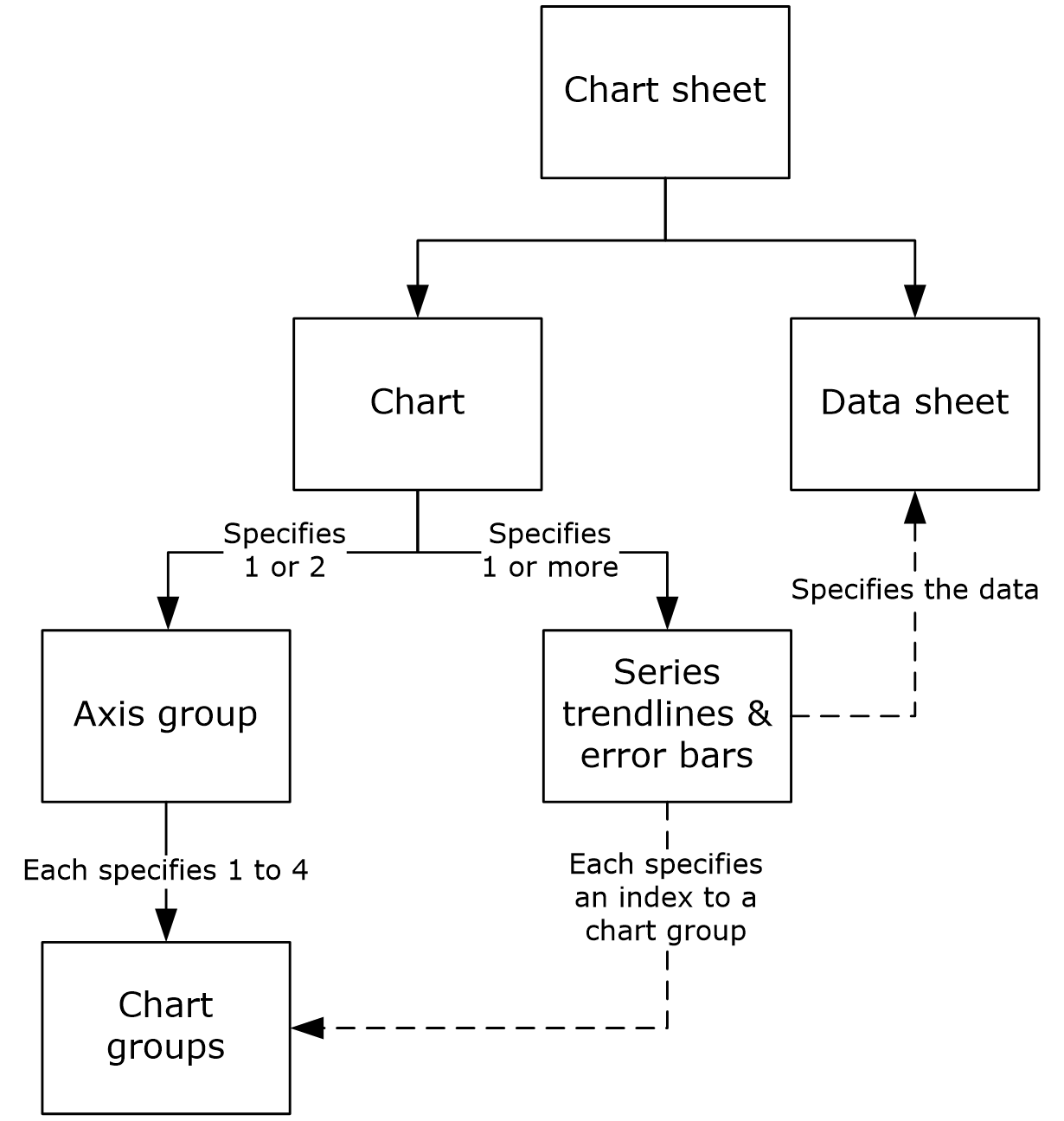 Figure 1: High-level structure of a chartThe chart sheet specifies a chart, a graphic that displays data or the relationships between sets of data in a visual form, and a data sheet, a set of data for the chart. The chart specifies one or two axis groups, a set of axes against which the chart data is plotted, and the set of series, trendlines, and error bars specified in the chart. Each axis group specifies one to four chart groups that specify the type of visualization used to display the data. Each series, trendline, and error bar specifies a chart group with which it is associated.Chart SheetA chart sheet is a set of data and the chart that displays the data.A chart sheet is specified by the sequence of records that conforms to the CHARTSHEET rule, as specified by the chart sheet substream ABNF.The following records and rules define the significant parts of a chart sheet:The Fbi and Fbi2 records specify properties used for font scaling on the chart.The ChartColors, Palette, and ClrtClient records specify properties of the color palettes used in the chart sheet.The sequence of records that conforms to the DATASHEET rule specifies the data sheet that is contained in the chart sheet.The sequence of records that conforms to the OBJECTS rule specifies the drawing objects on the chart.The sequence of records that conforms to the CHARTFOMATS rule specifies the chart that is contained in the chart sheet.The Dimensions record specifies properties about the size of the data in the data sheet.Data SheetA data sheet is a set of data that is displayed in row and column format and that specifies the data for a chart. In addition to specifying the chart data, the data sheet specifies properties for the visual display of the data and the grid for viewing or editing data.A data sheet is specified by the sequence of records that conforms to the DATASHEET rule, as specified by the chart sheet substream ABNF.The following records and rules define the significant parts of a data sheet:The FontX record (section 2.4.51) specifies the font properties of the data sheet.The ColumnWidth records (section 2.4.29) specify the width of the columns in the data sheet that have non-default width.The ExcludeRows and ExcludeColumns records specify the rows and columns of data that are included in or excluded from the chart.The Orient record specifies whether the series are arranged in the data sheet by rows or columns and specifies which row or column is used for the categories or horizontal values.The Blank, Number, and Label records specify the contents of individual cells in the data sheet.The WinDoc, MainWindow, Window1, Window2Graph, and Selection records specify properties of the data sheet, including location, size, selection on last save, and the visible range of data.The LinkedSelection record specifies the location in the data sheet to which to paste the selection from the OLE stream.ChartA chart is a graphic that displays data or the relationships between sets of data in a visual form. A chart element is an item within the chart such as an axis, legend, series, data point, data label, trendline, error bar, or data table.A chart is specified by the sequence of records that conforms to the CHARTFORMATS rule, as specified by the chart sheet substream ABNF.A chart can contain the following records and rules that specify the parts of the chart:The Chart record specifies the position and size of the chart area.The sequence of records that conforms to the FONTLIST rule specifies font information for the chart.The Scl record specifies the zoom level of the current view in the window used to display the chart.The PlotGrowth record specifies font scaling for the text on the chart.The sequence of records that conforms to the FRAME rule specifies formatting of the chart area.The sequence of records that conforms to the SERIESFORMAT rule specifies the series, trendlines, and error bars on the chart.The sequence of records that conforms to the DFTTEXT rule specifies default properties of the text in the chart. The DataLabExt, StartObject, and EndObject records MUST NOT exist in the sequence of records that conform to the DFTTEXT rule.The AxesUsed record and the sequence of records that conforms to the AXISPARENT rule specifies the axis groups of the chart.The sequence of records that conforms to the DAT rule specifies the data table for the chart.The sequence of records that conforms to the ATTACHEDLABEL rule specifies the chart title. This sequence of records MUST have an ObjectLink record in which the wLinkObj field has a value of 0x0001.The sequence of records that conforms to the ATTACHEDLABEL rule and is preceded by the optional DataLabExt record that specifies properties of series and data labels. This sequence of records MUST have an ObjectLink record in which the wLinkObj field has a value of 0x0004. See Data Label (section 2.2.1.10) for additional information and restrictions on this collection of records.Axis GroupAn axis group is a set of axes that specify a coordinate system, a set of chart groups that are plotted using these axes, and the plot area that defines where the axes are rendered on the chart.An axis group is specified by a collection of records that conforms to the AXISPARENT rule, as specified by the chart sheet substream ABNF.The following records and rules define the significant parts of an axis group:The AxisParent record specifies whether the axis group is the primary axis group or the secondary axis group on a chart. Typically, the axes of the primary axis group are displayed to the left and at the bottom of the plot area, whereas axes of the secondary axis group are displayed on the right and at the top of the plot area.The Pos record specifies the position and size of the outer plot area. The outer plot area is the bounding rectangle that includes the axis labels, the axis titles, and the data table of the chart. This record MUST be ignored on a secondary axis group.The sequences of records that conform to the IVAXIS, DVAXIS, and SERIESAXIS rules in the sequence of records that conform to the AXES rule specify the axes of the axis group.The sequence of records that conform to the ATTACHEDLABEL rule in the sequence of records that conform to the AXES rule specifies the axis titles of the axis group. Each attached label MUST contain an ObjectLink record that conforms to the following requirements:The wLinkObj field MUST be equal to 0x0002, 0x0003, or 0x0007, indicating with which axis the axis title is associated.The wLinkObj field MUST specify an axis defined in the current axis group.The wLinkObj field MUST be unique among the other attached labels that represent axis titles in the same axis group.The PlotArea record and the sequence of records that conform to the FRAME rule in the sequence of records that conform to the AXES rule specify the properties of the inner plot area. The inner plot area is the rectangle bounded by the chart area. The PlotArea record MUST NOT exist on a secondary axis group.The sequence of records that conform to the CRT rule specifies the chart groups of the axis group.Because there are many different ways to represent data visually, each representation has specific requirements about the layout of the data and the way it is plotted. This places restrictions on the combinations of chart group types that can be plotted on the same axis group and the combinations of chart group types that can be plotted in the same chart.A chart MUST contain one of the following:A single axis group that contains a single chart group that contains a Chart3d record.One or two axis groups that each contain a single bubble chart group.One or two axis groups that each contain a single scatter chart group.One or two axis groups that each conform to one of the following restrictions on chart group type combinations:Zero or one of each of the following chart group types: area, column, and line.A single bar chart group.A single bar of pie chart group.A single doughnut chart group.A single filled radar chart group.A single pie chart group.A single pie of pie chart group.A single radar chart group.In addition to the restrictions on the combinations of chart group types that can be plotted on the same axis group or chart, there are additional restrictions on the axes of the axis group based on the chart groups of the axis group. The following restrictions apply to the axes of an axis group:The axis group MUST NOT contain any axes if the axis group contains a bar of pie, doughnut, pie, or pie of pie chart group. The axis group MUST contain a category or date axis if the axis group contains an area, bar, column, filled radar, line, radar, or surface chart group.The axis group MUST contain an area, bar, column, filled radar, line, radar, or surface chart group if the axis group contains a category or date axis.The axis group MUST contain two value axes if, and only if, all chart groups are of type bubble or scatter.The axis group MUST contain a series axis if, and only if, the chart group attached to the axis group is one of the following:An area chart group with the fStacked field of the Area record set to zero.A column chart group with the fStacked field of the Bar record set to zero and the fClustered field of the Chart3d record set to zero.A line chart group with field fStacked of the Line record set to zero.A surface chart group.The chart group on the axis group MUST contain a Chart3d record if the axis group contains a series axis.AxisAn axis is a line that borders the chart plot area and provides a frame of reference for measurement. In addition to the axis line and its properties, the axis also specifies all parts of the chart that are associated with the axis line, such as the axis labels, major gridlines, minor gridlines, and the walls and floor of the chart.An axis is specified by a sequence of records that conforms to the IVAXIS, DVAXIS, or SERIESAXIS rules, as specified by the chart sheet substream ABNF.An axis has a type, as described in the following table.The following records and rules define the significant parts of an axis:The CatSerRange and ValueRange records specify the scaling properties of the axis, the crossing location of the other axis in the axis group, and the direction of the axis.The AxcExt record specifies whether an axis is of type category or date and specifies properties of a date axis.The CatLab record specifies additional properties of the axis labels.The IFmtRecord record in the sequence of records that conforms to the AXS rule specifies the number format of the axis labels.The Tick record in the sequence of records that conforms to the AXS rule specifies properties of the axis labels and the major tick marks and minor tick marks of the axis.The FontX record in the sequence of records that conforms to the AXS rule specifies the font properties of the axis labels.The AxisLine and LineFormat record pairs in the sequence of records that conforms to the AXS rule specify the axis line, major gridlines and minor gridlines of the axis, and the border lines of the walls and floor of the chart. If the AxisLine and LineFormat record pair specifying the axis line are omitted, the axis line has default line format properties. If other AxisLine and LineFormat record pairs are omitted, the corresponding chart elements are omitted from the chart.The AreaFormat record and the sequence of records that conforms to the GELFRAME rule in the sequence of records that conforms to the AXS rule specify the fill format for the walls and floor of the chart. If the wType field of the Axis record in the axis equals 0x0000, these records apply to the walls of the chart. If the wType field of the Axis record in the axis is set to 0x0001, these records apply to the floor of the chart. If the wType field of the Axis record in the axis is set to 0x0002, these records MUST NOT exist. If the chart sheet substream does not contain a Chart3d record, these records MUST NOT exist.The sequence of records that conforms to the AXM rule specify the display units and the display units label of a value axis. Chart GroupA chart group is a set of one or more series that visually represent data in a similar manner and are plotted using the same coordinate system. A chart group also includes all parts of the chart that are associated with the set of series, and the chart group can specify default properties for the data points and data labels associated with the series.Basic charts have a single chart group because they contain one or more series of a single type and all data points are plotted using the same coordinates. Complex charts, such as combination charts that contain multiple series of different types, or multiple series of similar type that are plotted using different sets of axes, contain multiple chart groups.A chart group specifies a collection of series of a common type that share an axis group and specifies the chart elements that are common to the collection of series.A chart group is specified by the sequence of records that conforms to the CRT rule, as specified by the chart sheet substream ABNF.A chart group has a type as described in the following table.The following records and rules define the significant parts of a chart group:The SeriesList record specifies the series of the chart. This record MUST NOT exist in the first chart group in the chart sheet substream. This record MUST exist in subsequent chart groups in the chart sheet substream.The Chart3d record specifies that the plot area, axis group, and chart group are rendered in a 3-dimensional (3-D) scene, rather than a 2-dimensional scene, and specifies properties of the 3-D scene. If this record exists in the chart sheet substream, the chart sheet substream MUST have exactly one chart group. This record MUST NOT exist in a bar of pie, bubble, doughnut, filled radar, pie of pie, radar, or scatter chart group. The sequence of records that conforms to the LD rule specifies the legend on the chart. The sequence of records that conforms to the LD rule MUST NOT exist in a chart group that is not the first chart group in the chart sheet substream.The sequence of records that conform to the DROPBAR rule specifies the up-down bars on the chart group.The CrtLine/LineFormat record pairs specify the drop lines, high-low lines, series lines, and leader lines for the chart.The sequences of records that conform to the DFTTEXT rule, the DataLabExtContents record, and the sequence of records that conforms to the SS rule specify the data label and data point formatting for the chart group. See Data Label (section 2.2.1.10) for details on the chart group data label.LegendA legend identifies groupings of information about the chart. A legend consists of a set of legend entries. Each legend entry, which consists of a legend key and a text label, identifies either the data points in the chart, the series and trendlines in the chart, or the bands on a surface chart group.A legend is specified by a sequence of records that conforms to an LD rule in a chart group, as specified by the chart sheet substream ABNF.A legend on a chart can contain three types of content:A legend can contain legend entries for each of the series and trendlines in the chart. In this type of legend:Each legend entry represents a single series or trendline. The legend keys contain the same formatting as the corresponding series or trendline.The legend text labels contain the name of the corresponding series or trendline.This type of legend is used when the chart group type is not Surface and one of the following conditions is satisfied:The chart has more than one included series.The chart has a single included series, no data point formatting exceptions on the included series, and either contains a trendline or a ChartFormat record associated with the included series that has the fVaried field equal to zero or ignored. A legend can contain legend entries for each data point in the chart. In this type of legend:Each legend entry represents a single data point on the chart.The legend keys contain the same formatting as the corresponding data point.The legend text labels contain the category name or horizontal value of the corresponding data point.This type of legend is used when the chart group type is not Surface and the conditions for a legend that contains legend entries for each of the series and trendlines in the chart are not satisfied.A legend can contain legend entries for each band on a surface chart group. A surface chart group is formatted into different bands based on the value of the surface at the data point in space. In this type of legend:Each legend entry represents a single band that represents a range of values on a surface chart group.The legend keys contain the same formatting as the corresponding band.The legend text labels contain the value range of the corresponding band.This type of legend is used when the chart contains a surface chart group.The following records and rules define the significant parts of a legend:The Legend record specifies the layout of the legend and whether the legend is automatically positioned.The Pos record specifies the position of the legend.The sequence of records that conforms to the ATTACHEDLABEL rule specifies the default text formatting for the legend entries. The Pos record of the attached label MUST be ignored. The ObjectLink record of the attached label MUST NOT exist. A series can specify formatting exceptions for individual legend entries.The sequence of records that conforms to the FRAME rule specifies the fill and border formatting properties of the legend.SeriesA series is a set of related data points that are plotted in a chart. In addition to specifying the data points of the series and the formatting properties of the data points, a series can also specify a series name and properties of the data labels and legend entries that are associated with the series.A series is specified by a sequence of records that conforms to the SERIESFORMAT rule, as specified by the chart sheet substream ABNF that contains a SerToCrt record.A series can be of type Included or Excluded. Included series are series that are shown in the chart. Excluded series are not shown in the chart, but exist as series in the file. A series is an excluded series if one of the following conditions is satisfied:Both of the following two conditions are satisfied:The colSeriesX field of the Orient record in the chart sheet substream is greater than zero.The one-based index of the Series record associated with this series in the collection of all Series records in the current chart sheet substream equals the value of the colSeriesX field of the Orient record in the chart sheet substream.This case occurs when the chart group type is scatter and the first row or column of the data sheet is not used as the horizontal values of the data points. In this case, the series is a placeholder for the row or column of data in the data sheet that will become an included series on the chart if the chart group type is changed to a type other than scatter or bubble.The second sequence of records that conforms to the AI rule in the series contains a BRAI record with the rowCol field equal to a row or column that is excluded from the data sheet.This case occurs when the series uses data that is located in a row or column that has been excluded from the data sheet.Both of the following two conditions are satisfied:The chart group type of the series is bar of pie, pie, or pie of pie.The series is not the first series in the chart sheet substream to be on the chart group and contains in the second sequence of records that conforms to the AI rule a BRAI record that contains a rowCol field equal to a row or column that is not excluded from the data sheet.This case occurs when the chart group is of type bar of pie, pie, or pie of pie, and the chart sheet contains multiple series, because these chart group types only display the first series of data on the chart.All other series are included series.The following records and rules define the significant parts of a series:The Series record specifies the type and size of the data in the series.The four sequences of records that conform to the AI rule specify a reference to a row or column in a data sheet. The meaning of the row or column is specified as follows:In the first collection, the value of the first cell in the row or column specifies the name of the series. The SeriesText record, when in this collection, specifies a cache of the series name.In the second collection, the row or column, excluding the first cell and all excluded cells of the data sheet, specifies a set of coordinates along the vertical value axis if the series is in a bubble or scatter chart group, or a set of coordinates along the value axis if the series is in any other chart group type.In the third collection, the row or column, excluding the first cell and all excluded cells of the data sheet, specifies a set of coordinates along a horizontal value axis if the series is in a bubble or scatter chart group, a set of category (3) axis labels that are distributed evenly along the category (3) axis based on their order in the set, or a set of dates along a date axis in any other chart group type.The rowCol field of the BRAI record in this third collection of records MUST equal the colSeriesX field of the Orient record in the chart sheet substream.In the fourth collection, the row or column, excluding the first cell and all excluded cells, specifies a set of scalar values used in a bubble chart group to define the size of the bubbles. The rowCol field of the BRAI record in this fourth collection of records MUST be set to 0x0000 if the chart group type is not bubble because these values are not required in the representation of the series in non-bubble chart group types.The sequence of records that conform to the SS rule specifies the data point and data label properties for a series or individual data points of the series. If formatting is not specified for an individual data point, the data point inherits the formatting of the series. If formatting is not specified for the series, the series inherits the formatting of the chart group that contains the series. The yi field of the DataFormat record MUST specify the zero-based index of the Series record associated with this series in the collection of all Series records in the chart sheet substream that contains the series. See Data Label (section 2.2.1.10) for an explanation of the data label and the conditions on this collection of records.The SerToCrt record specifies the chart group that contains this series.The LegendException record specifies a legend entry in the legend that corresponds to the series. If the LegendException record specifies that the legend entry has non-default formatting, the attached label that follows the LegendException and Begin records specifies the custom formatting of the legend entry. If the fLabel field of LegendException equals zero, the attached label MUST NOT exist.Data PointA data point is a value plotted in a chart and visually displayed as a shape, such as a bar, column, or marker, as specified by the chart group type of the chart.A data point consists of a set of three values located on the same index of the second to fourth sequence of records that conform to the AI rule contained in the series of the data point. For example, the set of three values for a data point in a bubble chart group consists of the coordinate of the data point along the vertical value axis, the coordinate of the data point along the horizontal value axis, and the scalar value that defines the bubble size of the data point.Data LabelA data label is a label on a chart that is associated with a data point, or with a series on an area or filled radar chart group. A data label contains information about the associated data point, such as the description of the data point, a legend key, or custom text.InheritanceThe following is the order of inheritance that determines the contents of a data label associated with the data point:Data labels can be specified for a chart group, specifying the default setting for the data labels associated with the data points on the chart group.Data labels can be specified for a series, specifying the default setting for the data labels associated with the data points of the series. This type of data label overrides the data label properties specified on the chart group for the data labels associated with the data points in a series.Data labels can be specified for a data point, specifying the settings for a data label associated with that data point. This type of data label overrides the data label properties specified on the chart group and series for the data labels associated with that data point.RecordsThe set of records that specifies a data label, and the requirements that exist on these records, differ depending on whether the data label is specified for a chart group, series, or data point. The set of records that represent a data label are as follows:For a chart group, properties of a data label are specified by the following collections of records that are specified in the chart group:The sequence of records that conforms to the DFTTEXT rule.The DataLabExtContents record that is not contained in the sequence of records that conforms to the LD or the sequence of records that conforms to the DFTTEXT rule.The AttachedLabel record that is contained in the sequence of records that conforms to the SS rule.For a series or data point, properties of a data label are specified by the following collections of records that are specified in the chart:The attached label that corresponds to the series or data point. The attached label appears in the chart sheet substream after the axis group and is specified by the following properties of the attached label:The wLinkObj field of the ObjectLink record is set to 0x0004.The wLinkVar1 field of the ObjectLink record equals the index to the corresponding series.The wLinkVar2 field of the ObjectLink record equals the index to the corresponding data point or is set to 0xFFFF for a corresponding series.The AttachedLabel record that corresponds to the series or data point. The AttachedLabel record appears in the sequence of records that conforms to the SS rule that has the following properties:The yi field of the DataFormat record equals the index to the corresponding series.The xi field of the DataFormat record equals the index to the corresponding data point or is set to 0xFFFF for a corresponding series.OverridesSome properties of the records that specify the contents of a data label can overlap and conflict. For the information that overlaps between these records, there is a set of rules that specifies the relationships between these records and the fields to be ignored in conflict situations.In general, properties of the DataLabExtContents record of the data label override properties of the Text record of the of the data label, which overrides the properties of the AttachedLabel record of the data label. Details of the relationships between individual fields are specified in the records.The following section provides an explanation of how to interpret the data label and when the different records that specify the data label are relevant to the data label.On a data label associated with a chart group:When the chart group has a data label, the following algorithm determines the data label contents. Once the set of records that represents the data label has been established, the data label information that overlaps across records is respected on the DataLabExtContents record and ignored on the Text and AttachedLabel records of the data label. In this algorithm, ABNF rules are used to specify the sequence of records that conform to the rule. In this algorithm, "DFTTEXT with id" specifies the sequence of records that conforms to the DFTTEXT rule that contains a DefaultText record with an id field equal to the value specified.//Define variablesX equals a DataLabExtContents recordY equals a DataLabExtContents record SS equals an to AttachedLabel recordSWAP equals a Boolean//Initialize SWAPSET SWAP equal to FALSE//Initialize SSSET SS equal to AttachedLabel record in the sequence of records that conforms to     the SS rule//Initialize XIF DFTTEXT with id field equal to 0 exists    IF DFTTEXT with id field equals to 0 has a DataLabExtContents record        SET X equal to DataLabExtContents record in DFTTEXT with id field equal to             0    ELSE        IF chart group type equals area or filled radar            SET field fSerName of X equal to field fShowLabel of Text record in                 DFTTEXT with id field equal to 0            SET field fCatName of X equal to 0        ELSE            SET field fCatName of X equal to field fShowLabel of Text record in                 DFTTEXT with id field equal to 0            SET field fSerName of X equal to 0        END IF        SET field fValue of X equal to field fShowValue of Text record in DFTTEXT             with id field equal to 0        SET field fPercent of X equal to field (fShowPercent OR fShowLabelAndPerc)             of Text record in DFTTEXT with id field equal to 0        SET field fBubSizes of X equal to field fShowBubbleSizes of Text record in             DFTTEXT with id field equal to 0        SET field RgchSet of X equal to NULL    END IFELSE    SET field fCatName of X equal 1       SET fields fSerName, fValue, fPercent, fBubSizes of X equal to 0    SET field RgchSet of X equal to NULL END IF//Initialize YIF DFTTEXT with id field equal to 1 exists    IF DFTTEXT with id field equals to 1 has a DataLabExtContents record        SET Y equal to DataLabExtContents record in DFTTEXT with id field equal to             1    ELSE        IF chart group type equals area or filled radar            SET field fSerName of Y equal to field (fShowLabel OR                 fShowLabelAndPerc) of Text record in DFTTEXT with id field equal to                 1            SET field fCatName of Y equal to 0        ELSE            SET field fCatName of Y equal to field (fShowLabel OR                 fShowLabelAndPerc) of Text record in DFTTEXT with id field equal to                 1            SET field fSerName of Y equal to 0        END IF        SET field fValue of Y equal to field fShowValue of Text record in DFTTEXT             with id field equal to 1        SET field fPercent of Y equal to field (fShowPercent OR fShowLabelAndPerc)             of Text record in DFTTEXT with id field equal to 1        SET field fBubSizes of Y equal to field fShowBubbleSizes of Text record in             DFTTEXT with id field equal to 1        SET field RgchSet of X equal to NULL    END IFELSE    SET field fValue of Y equal to 1    SET fields fCatName, fSerName, fPercent, fBubSizes of Y equal to 0    SET field RgchSet of X equal to NULL END IF //Modify X, Y, and SSIF (field fCatName of X equals 1) AND (fields fSerName, fValue, fPercent, AND     fBubSizes of X equal 0)    IF (field fShowValue of SS equals 1) AND (fields fShowPercent,         fShowLabelAndPerc, fShowLabel, fShowBubbleSizes, AND fShowSeriesName of         SS equal 0)        IF (field fValue of Y equals 1) AND (fields fSerName, fCatName,             fPercent, OR fBubSizes of Y equal 1)            SET SWAP equals to TRUE            SET field fValue of X equal to 1            SET fields fSerName, fCatName, fPercent, AND fBubSizes of X equal                 to 0             SET field fShowValue of SS equal to field fValue of Y            SET field fShowPercent of SS equal to field fSPercent of Y            SET field fShowLabel of SS equal to field fCatName of Y            SET field fShowBubbleSizes of SS equal to field fBubSizes of Y            SET field fShowSeriesName of SS equal to field fSerName of Y       END IF    ELSE         IF ((field fShowPercent of SS equals 1) AND (field fShowBubbleSizes of             SS equals 0)) OR ((field fShowPercent of SS equals 0) AND (field             fShowBubbleSizes of SS equals 1)) AND (fields fShowLabelAndPerc,             fShowLabel, fShowValue, AND fShowSeriesName of SS equal 0)            SET SWAP equals to TRUE            SET field fValue of X equal to 1            SET fields fSerName, fCatName, fPercent, AND fBubSizes of X equal                 to 0            SET field fShowValue of SS equal to field fValue of Y            SET field fShowPercent of SS equal to field fSPercent of Y            SET field fShowLabel of SS equal to field fCatName of Y            SET field fShowBubbleSizes of SS equal to field fBubSizes of Y            SET field fShowSeriesName of SS equal to field fSerName of Y        ELSE            IF (field fShowLabel of SS equals 1) AND (fields fShowPercent,                 fShowLabelAndPerc, fShowValue, fShowBubbleSizes, AND                 fShowSeriesName of SS equal 0)                IF chart group type equals area or filled radar                    SET field fSerName of X equal to 1                    SET fields fCatName, fValue, fPercent, AND fBubSizes equal                         to 0                    SET field fShowValue of SS to 1                    SET fields fShowPercent, fShowLabelAndPerc, fShowLabel,                         fShowBubbleSize, and fShowSeriesName of SS to 0                END IF                SET field fValue of Y equals to 1                SET fields fSerName, fCatName, fPercent, AND fBubSizes of Y                     equal to 0            ELSE                IF fields fShowLabel, fShowPercent, fShowLabelAndPerc,                     fShowValue, fShowBubbleSizes, AND fShowSeriesName of SS                     equal 0                    IF chart group type equals area or filled radar                        SET fields fShowLabel of SS to 1                        SET fields fShowPercent, fShowLabelAndPerc, fShowValue,                             fShowBubbleSize, and fShowSeriesName of SS to 0                    END IF                    SET field fValue of Y equals to 1                    SET fields fSerName, fCatName, fPercent, AND fBubSizes of Y                         equal to 0                END IF            END IF        END IF    END IFELSE    IF (field fValue of Y equals 1) AND (fields fSerName, fCatName, fPercent,         AND fBubSizes of Y equal 0)        IF fields fShowLabel, fShowPercent, fShowLabelAndPerc, fShowValue,             fShowBubbleSizes, AND fShowSeriesName of SS equal 0            IF (chart group type equals area or filled radar) AND (field                 fSerName of X equals 1) AND (fields fCatName, fValue, fPercent,                 AND fBubSizes of X equal 0)                SET field fShowSeriesName of SS to 1                SET fields fShowPercent, fShowLabelAndPerc, fShowValue,                     fShowBubbleSize, and fShowLabel of SS to 0            ELSE                SET field fCatName of X equals to 1                SET fields fSerName, fValue, fPercent, AND fBubSizes of X equal                     to 0            END IF        ELSE            IF (field fShowValue of SS equals 1) AND (fields fShowLabel,                 fShowPercent, fShowLabelAndPerc, fShowBubbleSizes, AND                 fShowSeriesName of SS equal 0)                SET field fCatName of X equals to 1                SET fields fSerName, fValue, fPercent, AND fBubSizes of X equal                     to 0            ELSE                SET field fShowValue of SS equal to field fValue of X                SET field fShowPercent of SS equal to field fSPercent of X                SET field fShowLabel of SS equal to field fCatName of X                SET field fShowBubbleSizes of SS equal to field fBubSizes of X                SET field fShowSeriesName of SS equal to field fSerName of X            END IF        END IF    END IFEND IF//Determine if X or Y is usedIF (field fShowValue of SS equals 1) AND (fields fShowLabel, fShowPercent,     fShowLabelAndPerc, fShowBubbleSizes, AND fShowSeriesName of SS equal 0)    IF (SWAP equals FALSE)        IF DFTTEXT with id field equal to 1 exists                   SET the data label equal to DFTTEXT with id field equal to 1         ELSE            SET the data label equal to the default formatting properties        END IF          SET the DataLabExtContents record of the data label equal to Y    ELSE        IF DFTTEXT with id field equal to 0 exists                   SET the data label equal to DFTTEXT with id field equal to 0         ELSE            SET the data label equal to the default formatting properties        END IF          SET the DataLabExtContents record of the data label equal to X    END IFELSE    IF (SWAP equals FALSE)        IF DFTTEXT with id field equal to 0 exists                   SET the data label equal to DFTTEXT with id field equal to 0         ELSE            SET the data label equal to the default formatting properties        END IF          SET the DataLabExtContents record of the data label equal to X    ELSE        IF DFTTEXT with id field equal to 1 exists                   SET the data label equal to DFTTEXT with id field equal to 1         ELSE            SET the data label equal to the default formatting properties        END IF          SET the DataLabExtContents record of the data label equal to Y    END IFEND IF On a data label associated with a series or data point:The attached label specifies an exception on the data label and indicates that the current data label differs from the data label inherited from the chart group for a series, or from the chart group and series for a data point. The attached label of the data label contains a Text record and can contain a DataLabExtContents record.On a data label associated with a data point, when the attached label exists and contains a SeriesText record and a BRAI record with field formula set to 0x0000, the SeriesText record specifies the contents of the data label.When the attached label exists and contains a DataLabExtContents record, the data label information specified by the DataLabExtContents record that overlaps across records is respected, and the information contained in the Text and AttachedLabel records of the data label that overlaps is ignored.When the attached label exists and does not contain a DataLabExtContents record, the data label specified by the Text record that overlaps across records is respected, and the information contained in the AttachedLabel record of the data label that overlaps is ignored.When the data label does not specify an attached label, the AttachedLabel record of the data label specifies the content properties of the data label.RestrictionsThe following requirements and restrictions exist on parts of the collections of records that represent the data label.If the chart group contains a data label:The chart group SHOULD<3> contain two sequences of records that conform to the DFTTEXT rule that have the same records with the same field values.If the chart group contains a DataLabExtContents record, the DataLabExtContents record in the sequences of records that conform to the DFTTEXT rule on the chart group and the DataLabExtContents record that is not specified in the sequences of records that conform to the DFTTEXT rule on the chart group SHOULD<4> contain the same field values.If the chart group contains a sequence of records that conforms to the DFTTEXT rule, the following restrictions apply:The fShowValue field of the AttachedLabel record SHOULD<5> equal the fShowValue field of the Text record in the sequence of records that conforms to the DFTTEXT rule.The fShowPercent field of the AttachedLabel record SHOULD<6> equal the fShowPercent field of the Text record in the sequence of records that conforms to the DFTTEXT rule.The fShowLabelAndPerc field of the AttachedLabel record SHOULD<7> equal the fShowLabelAndPerc field of the Text record in the sequence of records that conforms to the DFTTEXT rule.The fShowLabel field of the AttachedLabel record SHOULD<8> equal the fShowLabel field of the Text record in the sequence of records that conforms to the DFTTEXT rule.The fShowBubbleSizes field of the AttachedLabel record SHOULD<9> equal the fShowBubbleSizes field of the Text record in the sequence of records that conforms to the DFTTEXT rule.If the chart group contains a DataLabExtContents record and the chart group type is not area or filled radar, the fShowSeriesName field of the AttachedLabel record SHOULD<10> equal the fSerName field of the DataLabExtContents record. Otherwise, the fShowSeriesName field of the AttachedLabel record SHOULD<11> be set to zero.The fAutoText field of the Text record in the sequence of records that conforms to the DFTTEXT rule MUST be set to 1.The DataLabExtContents record MUST exist on a data label if, and only if, at least one of the following conditions is satisfied:Non-Area Series Only: All of the following conditions are satisfied:The chart group type of the associated chart group, series, or data point is not area or filled radar.The data label shows only the series name, and the DataLabExtContents record has the following state:fSerName is set to 1.fBubSizes, fCatName, fPercent, and fValue are set to zero.Area Category Only: All of the following conditions are satisfied:The chart group type of the associated chart group, series, or data point is area or filled radar.The data label only shows the category name, and the DataLabExtContents record has the following state:fCatName is set to 1.fBubSizes, fPercent, fSerName, and fValue is set to zero.Label and Percent with Non-Null Separator: All of the following conditions are satisfied:The data label shows only the label and percent, and the DataLabExtContents record has the following state:fCatName and fPercent is set to 1.fBubSizes, fSerName, and fValue is set to zero.The data label has a non-NULL separator, and the rgchSep field of the DataLabExtContents record is not equal to NULL.Combo Other Than Label and Percent: All of the following conditions are satisfied:The data label shows more than one type of content, other than label and percent, and the fields of the DataLabExtContents record satisfy at least one of the following conditions:fCatName or fPercent is set to 1, and fBubSizes, fSerName, or fValue is set to 1.fBubSize equals 1, and fSerName or fValue is set to 1.fSerName and fValue is set to 1.The optional DataLabExt, StartObject, and EndObject records MUST exist in the chart sheet substream if, and only if, the attached label contained between the StartObject and EndObject records satisfies one of the following conditions:The Non-Area Series Only case specified previously.The Area Category Only case specified previously.TrendlineA trendline is a straight or curved line that graphically represents the general trend of the data points of a series. In addition to specifying the data and formatting properties of the line, the trendline name and the trendline label can also be specified in the trendline.A trendline is specified by a sequence of records that conforms to the SERIESFORMAT rule, as specified by the chart sheet substream ABNF that contains a SerAuxTrend record.The following records and rules define the significant parts of a trendline:The SeriesText record in the first sequence of records that conforms to the AI rule specifies a custom trendline name to display in the legend.The sequence of records that conforms to the SS rule specifies the formatting properties of the trendline. The yi field of the DataFormat record MUST specify the zero-based index of the Series record associated with this trendline in the collection of all Series records in the current chart sheet substream. Each trendline MUST contain zero or one sequences of records that conform to the SS rule.The SerParent record specifies the series associated with the trendline.The SerAuxTrend record specifies properties of the trendline, such as the trendline type and the number of periods to forecast forward and backward, and specifies properties of the content of the trendline label.The LegendException record specifies the formatting of the legend entry in the legend that corresponds to the trendline. This record is specified if the legend entry has been deleted or does not use the default formatting of the legend. When the legend entry has non-default formatting, the attached label that follows the LegendException and Begin records specifies the custom formatting of the legend entry. The following restrictions apply to a trendline:All fields except the cValx and cValy fields of the Series record MUST be ignored. The cValy and cValx fields of the Series record MUST be greater than zero.The BRAI records in the sequences of records that conform to the AI rule MUST be ignored, and the rowCol field of the BRAI records MUST be set to 0x0000.Error BarAn error bar is a set of lines displayed on a chart that indicates a range of uncertainty in the measurement of each data point in a series.An error bar is specified by a sequence of records that conforms to the SERIESFORMAT rule, as specified by the chart sheet substream ABNF that contains a SerAuxErrBar record.The following records and rules define the significant parts of an error bar:The sequence of records that conforms to the SS rule specifies the formatting properties of the error bar. The yi field of the DataFormat record MUST specify the zero-based index of the Series record associated with this error bar in the collection of all Series records in the current chart sheet substream. Each error bar MUST contain zero or one sequence of records that conform to the SS rule.The SerParent record specifies the series associated with the error bar.The SerAuxErrBar record specifies properties of the error bar, including the direction and type of the error bar.The following restrictions apply to error bars:All fields except the cValx and cValy fields in the Series record MUST be ignored. The cValx and cValy fields MUST equal the cValx and cValy fields of the of the Series record in the associated series specified by the SerParent record.The BRAI records in the sequences of records that conform to the AI rule MUST be ignored, and the rowCol field of the BRAI records MUST be set to 0x0000.The LegendException record in the chart sheet substream MUST NOT exist.Data TableA data table is a table on a chart that contains a row for each series and lists the values of each data point on the chart.A data table is specified by a sequence of records that conforms to a DAT rule, as specified by the chart sheet substream ABNF.The following records and rules define the significant parts of a data table:The Dat record specifies whether the data table shows legend keys next to the name of the series and specifies which data table borders are displayed.The sequence of records that conforms to the ATTACHEDLABEL rule in the sequence of records that conforms to the LD rule specifies the text formatting for the data table. The Pos record of the attached label MUST be ignored. The ObjectLink record of the attached label MUST NOT exist.The sequence of records that conforms to the FRAME rule in the sequence of records that conforms to the LD rule specifies the formatting properties of the data table. The following restrictions apply to the collection of records that represents a data table:The fWasDataTable field of the Legend record in the sequence of records that conforms to the LD rule MUST be set to 1.The Pos record in the sequence of records that conforms to the LD rule MUST be ignored. A data table is positioned automatically.A data table is not displayed on a chart if the chart contains a bar of pie, bubble, doughnut, filled radar, pie, pie of pie, radar, or scatter chart group.Attached LabelAn attached label is a generic text element of a chart. An attached label can specify properties of an axis title, chart title, data label, data table, display units label, legend, legend entry, trendline label, or the default text properties of the entire chart.The location of the attached label in the chart sheet substream ABNF and the properties of the ObjectLink record of the attached label specify the chart element to which the attached label applies. See the conceptual overviews for explanation of the meaning of the attached label in each context that it is used.An attached label is specified by a sequence of records that conforms to an ATTACHEDLABEL rule, as specified by the chart sheet substream ABNF.The Text record specifies properties of the text in the attached label. These properties include text options, such as text rotation and reading order. On attached labels that represent data labels, the Text record also specifies content and layout properties of the data labels.The Pos record specifies the position of the attached label on the chart. The Pos record MUST be ignored if the attached label represents the data labels on a series or chart group, a data table, the default text of the chart, or a legend key. The FontX and AlRuns records specify the font and rich text formatting properties of the attached label.The sequence of records that conforms to the AI rule specifies custom text of the attached label.The sequence of records that conforms to the FRAME rule specifies the fill and border properties of the attached label.The ObjectLink record specifies the chart element to which the attached label applies.The DataLabExtContents record specifies additional data label properties on attached labels that represent a data label. See Data Label (section 2.2.1.10) for the conditions on when this record can be written. This record MUST NOT exist unless the attached label specifies properties of a data label. An attached label specifies properties of a data label if the wLinkObj field of the ObjectLink record is set to 0x0004 or the attached label is in the sequence of records that conforms to the DFTTEXT rule in a chart group. SPRCA SPRC is a unit of measurement that is 1/4000 of the height or width of the chart. If the field is being used to specify a width or horizontal distance, the SPRC is 1/4000 of the width of the chart. If the field is being used to specify a height or vertical distance, the SPRC is 1/4000 of the height of the chart.Record EnumerationThis section specifies the record name associated with a record type value. For more information about record types, see Record (section 2.1.4). These associations between record name and record type are listed by record name as well as by record type.The type-specific meaning and fields for each record type are specified in Records (section 2.4).By NameBy NumberRecordsAlRunsThis record specifies rich text formatting in chart titles, trendline, and data labels.cRuns (2 bytes):  An unsigned integer that specifies the number of rich text runs. MUST be greater than or equal to 0x0003 and less than or equal to 0x0100.rgRuns (variable):  An array of FormatRun structures (section 2.5.7) that specifies the rich text runs. The number of elements in the array MUST be equal to cRuns.AreaThis record specifies that the chart group is an area chart group and specifies the chart group attributes.A - fStacked (1 bit):  A bit that specifies whether the data points in the chart group that share the same category are stacked.B - f100 (1 bit):  A bit that specifies whether the data points in the chart group are displayed as a percentage of the sum of all data points in the chart group that share the same category. MUST be 0 if fStacked is 0.C - fHasShadow (1 bit):  A bit that specifies whether one or more data points in the chart group has shadows.reserved (13 bits):  MUST be zero, and MUST be ignored.AreaFormatThis record specifies the patterns and colors used in a filled region of a chart. If this record is not present in the SS rule of the chart sheet substream ABNF, all fields have default values. Otherwise, all fields MUST contain a value.rgbFore (4 bytes):  A LongRGB structure (section 2.5.20) that specifies the foreground color of the fill pattern.<12> The default value of this field is selected automatically from the next available color in the Chart color table.rgbBack (4 bytes): A LongRGB structure (section 2.5.20) that specifies the background color of the fill pattern.<13> The default value of this field is 0x00FFFFFF.fls (2 bytes): An unsigned integer that specifies the type of fill pattern. If this field is set neither to 0x0000 nor to 0x0001, this record MUST be followed immediately by a GelFrame record that specifies the fill pattern. The fillType (as specified in [MS-ODRAW] section 2.3.7.1) of the OPT1 field of the corresponding GelFrame record MUST be msofillPattern as specified in [MS-ODRAW] section 2.4.11. The default value of this field is 0x0001. This field MUST be set to a value from the following table.A - fAuto (1 bit): A bit that specifies whether the fill colors are automatically set. If fAuto is set to 0x0001, the formatting is automatic. The default value is 1.B - fInvertNeg (1 bit): A bit that specifies whether the foreground and background are swapped when the data value of the filled area is negative. This field MUST be ignored if the formatting is not being applied to a data point on a bar or column chart group. The default value is zero.reserved (14 bits): MUST be set to zero, and MUST be ignored.icvFore (2 bytes): An unsigned integer that specifies the foreground color of the fill pattern. This value SHOULD<14> be an IcvChart value. The default value is selected automatically from the next available color in the Chart color table.icvBack (2 bytes): An unsigned integer that specifies the background color of the fill pattern. The value SHOULD<15> be an IcvChart value. The default value is 0x0009.AttachedLabelThis record specifies properties of a data label on a chart group, series, or data point. See the Data Label (section 2.2.1.10) for additional information about how this record is used and when this record is ignored.A - fShowValue (1 bit): A bit that specifies whether the value, or the vertical value on bubble or scatter chart groups, is displayed in the data label.This value MUST be 0 if this record is in a chart group and either fShowLabel or fShowPercent is equal to 1. B - fShowPercent (1 bit): A bit that specifies whether the value, represented as a percentage of the sum of the values of the series with which the data label is associated, is displayed in the data label.MUST equal 0 if the chart group type of the corresponding chart group, series, or data point, is not a bar of pie, doughnut, pie, or pie of pie chart group.If this record is contained in a chart group and fShowLabelAndPerc is equal to 1, this field MUST equal 1.C - fShowLabelAndPerc (1 bit): A bit that specifies whether the category name and value, represented as a percentage of the sum of the values of the series with which the data label is associated, are displayed in the data label.MUST equal 0 if the chart group type of the corresponding chart group, series, or data point is not a bar of pie, doughnut, pie, or pie of pie chart group.D - unused (1 bit): Undefined and MUST be ignored.E - fShowLabel (1 bit): A bit that specifies whether the category, or the horizontal value on bubble or scatter chart groups, is displayed in the data label on a non-area chart group, or the series name is displayed in the data label on an area chart group.This field MUST equal 0 if this record is contained in a chart group and one of the following conditions is satisfied:The fShowValue field is equal to 1.The fShowLabelAndPerc field is equal to zero, and the fShowPercent field is equal to 1.F - fShowBubbleSizes (1 bit): A bit that specifies whether the bubble size is displayed in the data label.MUST equal 0 if the chart group type of the corresponding chart group, series, or data point is not a bubble chart group.If the current record is contained in a chart group and fShowPercent, fShowValue, or fShowLabel equal 1, this field MUST equal 0. G - fShowSeriesName (1 bit): A bit that specifies whether the data label contains the name of the series.If the current record is contained in a chart group and fShowLabelAndPerc, fShowPercent, fShowValue, fShowLabel, or fShowBubbleSizes equal 1, this field MUST be equal to zero.reserved (9 bits): MUST be zero, and MUST be ignored.AxcExtThis record specifies additional extension properties of a date axis, along with a CatSerRange record.catMin (2 bytes): An unsigned integer that specifies the minimum date, as a date in the date system specified by the Date1904 record, in the units defined by duBase. SHOULD<16> be less than or equal to catMax. If fAutoMin is set to 1, this field MUST be ignored. If fDateAxis is set to zero, this field MUST be ignored. catMax (2 bytes): An unsigned integer that specifies the maximum date, as a date in the date system specified by the Date1904 record, in the units defined by duBase. SHOULD<17> be greater than or equal to catMin. If fAutoMax is set to 1, this field MUST be ignored. If fDateAxis is set to zero, this field MUST be ignored.catMajor (2 bytes): An unsigned integer that specifies the interval at which the major tick marks are displayed on the axis, in the unit defined by duMajor. MUST be greater than or equal to catMinor when duMajor is equal to duMinor. If fAutoMajor is set to 1, this field MUST be ignored. If fDateAxis is set to zero, this field MUST be ignored.duMajor (2 bytes): A DateUnit structure (section 2.5.4) that specifies the unit of time for catMajor when the axis is a date axis. If fDateAxis is set to zero, this field MUST be ignored.catMinor (2 bytes): An unsigned integer that specifies the interval at which the minor tick marks are displayed on the axis, in a unit defined by duMinor. MUST be less than or equal to catMajor when duMajor is equal to duMinor. If fAutoMinor is set to 1, this field MUST be ignored. If fDateAxis is set to zero, this field MUST be ignored.duMinor (2 bytes): A DateUnit structure (section 2.5.4) that specifies the unit of time for catMinor when the axis is a date axis. If fDateAxis is set to zero, this field MUST be ignored.duBase (2 bytes): A DateUnit structure (section 2.5.4) that specifies the smallest unit of time used by the axis. If fAutoBase is set to 1, this field MUST be ignored. If fDateAxis is set to zero, this field MUST be ignored.catCrossDate (2 bytes): An unsigned integer that specifies at which date, as a date in the date system specified by the Date1904 record, in the units defined by duBase, the value axis crosses this axis. If fDateAxis is set to zero, this field MUST be ignored. If fAutoCross is set to 1, this field MUST be ignored.A - fAutoMin (1 bit): A bit that specifies whether catMin is calculated automatically. If fDateAxis is set to 0, this field MUST be ignored. MUST be a value from the following table.B - fAutoMax (1 bit): A bit that specifies whether catMax is calculated automatically. If fDateAxis is set to zero, this field MUST be ignored. If the value of the fMaxCross field in the CatSerRange record is set to 1, this field MUST be ignored. MUST be a value from the following table.C - fAutoMajor (1 bit): A bit that specifies whether catMajor is calculated automatically. If fDateAxis is set to zero, this field MUST be ignored. MUST be a value from the following table.D - fAutoMinor (1 bit): A bit that specifies whether catMinor is calculated automatically. If fDateAxis is set to zero, this field MUST be ignored. MUST be a value from the following table.E - fDateAxis (1 bit): A bit that specifies whether the axis is a date axis. MUST be a value from the following table.F - fAutoBase (1 bit): A bit that specifies whether the units of the date axis are chosen automatically. If fDateAxis is set to zero, this field MUST be ignored. MUST be a value from the following tableG - fAutoCross (1 bit): A bit that specifies whether catCrossDate is calculated automatically. MUST be a value from the following table.H - fAutoDate (1 bit): A bit that specifies whether the axis type is detected automatically. MUST be a value from the following table.reserved (8 bits):  MUST be zero, and MUST be ignored.AxesUsedThis record specifies the number of axis groups on the chart.cAxes (2 bytes): An unsigned integer that specifies the number of axis groups on the chart. MUST be a value from the following table.If no chart groups are present on the chart, this field MUST be 0x0001. If the chart sheet substream contains a Chart3d record, this field MUST be 0x0001.AxisThis record specifies properties of an axis and the beginning of a collection of records as defined by the chart sheet substream ABNF that specifies an axis.wType (2 bytes): An unsigned integer that specifies the type of axis. The value MUST be 0x0000 if the record is the first axis in the axis group. The value MUST be 0x0001 if the record is the second axis in the axis group. The value MUST be 0x0002 if the record is the third axis in the axis group. MUST be a value from the following table.reserved1 (4 bytes): MUST be zero, and MUST be ignored.reserved2 (4 bytes): MUST be zero, and MUST be ignored.reserved3 (4 bytes): MUST be zero, and MUST be ignored.reserved4 (4 bytes): MUST be zero, and MUST be ignored.AxisLineThis record specifies which part of the axis is specified by the LineFormat record that follows.id (2 bytes):  An unsigned integer that specifies which part of the axis is defined by the LineFormat record that follows. MUST be unique among all other id field values in AxisLine records in the current axis. MUST be greater than the id field values in preceding AxisLine records in the current axis. MUST be a value from the following table:If id is set to 0x0003, this record MUST be preceded by an Axis record with the wType field set to a value from the following table.AxisParentThis record specifies properties of an axis group and the beginning of a collection of records as defined by the chart sheet substream ABNF that specifies an axis group.iax (2 bytes): A Boolean that specifies whether the axis group is primary or secondary. This field MUST be set to zero when it is in the first AxisParent record in the chart sheet substream ABNF. This field MUST be set to 1 when it is in the second AxisParent record in the chart sheet substream ABNF. This field MUST be a value from the following table.unused (16 bytes): Undefined and MUST be ignored.BarThis record specifies that the chart group is a bar chart group or a column chart group, and specifies the chart group attributes.pcOverlap (2 bytes): A signed integer that specifies the overlap between data points in the same category as a percentage of the data point width. MUST be greater than or equal to -100 and less than or equal to 100. MUST be a value from the following table.pcGap (2 bytes): An unsigned integer that specifies the width of the gap between the categories and the left and right edges of the plot area as a percentage of the data point width divided by 2. It also specifies the width of the gap between adjacent categories as a percentage of the data point width. MUST be less than or equal to 0x01F4.A - fTranspose (1 bit): A bit that specifies whether the data points and value axis are horizontal for a bar chart group, or vertical for a column chart group. MUST be a value from the following table.B - fStacked (1 bit): A bit that specifies whether the data points in the chart group that share the same category are stacked.C - f100 (1 bit): A bit that specifies whether the data points in the chart group are displayed as a percentage of the sum of all data points in the chart group that share the same category. MUST be 0 if fStacked is 0.D - fHasShadow (1 bit): A bit that specifies whether one or more data points in the chart group have shadows.reserved (12 bits): MUST be zero, and MUST be ignored.BeginThis record specifies the beginning of a collection of records as defined by the chart sheet substream ABNF. The collection of records specifies properties of a chart.BlankThis record specifies an empty cell with no formula or value.rw (2 bytes): A Graph_Rw structure (section 2.5.15) that specifies the zero-based row number of the empty cell.col (2 bytes): A Graph_Col structure (section 2.5.14) that specifies the zero-based column number of the empty cell.reserved (1 byte): MUST be zero, and MUST be ignored.ifmt (2 bytes): An IFmt structure (section 2.5.19) that specifies the number formatting to use for the data.BOFThis record specifies properties of the substream. It also specifies the beginning of a collection of records as defined by the workbook stream ABNF and the chart sheet substream ABNF.version (2 bytes): An unsigned integer that specifies the version of the substream. MUST be 0x0680.docType (2 bytes): An unsigned integer that specifies the type of data contained in the substream. MUST be a value from the following table.rupBuild (2 bytes): An unsigned integer that specifies the build identifier of the application that created the substream.rupYear (2 bytes): An unsigned integer that specifies the version of the file format. This value MUST be 0x07CC or 0x07CD. This value SHOULD<18> be 0x07CD (1997).A - fWin (1 bit): A bit that specifies whether this substream was last edited on a Windows-based platform. MUST be 1.B - fRisc (1 bit): A bit that specifies whether the substream was last edited on a RISC platform<19>. MUST be 0.C - fBeta (1 bit): A bit that specifies whether this substream was last edited by a beta version of the application. MUST be 0.D - fWinAny (1 bit): A bit that specifies whether this substream has ever been edited on a Windows-based platform. MUST be 1.E - fMacAny (1 bit): A bit that specifies whether this substream has ever been edited on a Macintosh platform. MUST be 0.F - fBetaAny (1 bit): A bit that specifies whether this substream has ever been edited by a beta version of the application. MUST be 0.G - unused1 (2 bits): Undefined, and MUST be ignored.H - fRiscAny (1 bit): A bit that specifies whether this substream has ever been edited on a RISC platform. MUST be 0.I - fOOM (1 bit): A bit that specifies whether this substream caused an out-of-memory failure.J - fGlJmp (1 bit): A bit that specifies whether this substream caused an out-of-memory failure while loading chart or graph data.K - unused2 (2 bits): Undefined, and MUST be ignored.L - fFontLimit (1 bit): A bit that specifies whether this substream has reached the 255 font limit<20>, and new Font records cannot be added to it.M - verXLHigh (4 bits): An unsigned integer that specifies the highest version of the application that has ever saved this substream. MUST be a value from the following table.N - unused3 (1 bit): Undefined and MUST be ignored.reserved1 (13 bits): MUST be zero, and MUST be ignored.verLowestBiff (8 bits): An unsigned integer that specifies the version of the file format. MUST be 0x06.O - verLastXLSaved (4 bits): An unsigned integer that specifies the application version that saved this substream most recently. This value MUST be less than or equal to the value of the verXLHigh field. MUST be a value from the following table:reserved2 (20 bits): MUST be zero, and MUST be ignored.BOFDatasheetThis record specifies the beginning of a collection of records, as defined by the chart sheet substream ABNF. The collection of records specifies a data sheet.unused1 (2 bytes): Undefined and MUST be ignored.unused2 (2 bytes): Undefined and MUST be ignored.BopPopThis record specifies that the chart group is a bar of pie chart group or a pie of pie chart group, and it specifies the chart group attributes.pst (1 byte): An unsigned integer that specifies whether this chart group is a bar of pie chart group or a pie of pie chart group. MUST be a value from the following table.fAutoSplit (1 byte): A Boolean that specifies whether the split point of the chart group is determined automatically. If this field is set to 1, the data points from the primary pie are selected and inserted into the secondary bar/pie automatically when a bar of pie chart group or pie of pie chart group is initially created.split (2 bytes): An unsigned integer that specifies what determines the split between the primary pie and the secondary bar/pie. MUST be ignored if fAutoSplit is set to 1. MUST be a value from the following table.iSplitPos (2 bytes): A signed integer that specifies how many data points are contained in the secondary bar/pie. Data points are contained in the secondary bar/pie, starting from the end of the series. For example, if this field is set to 0x0002, the last two data points in the series are contained in the secondary bar/pie. MUST be greater than zero and less than or equal to 0x7D00. SHOULD<33> be a value that is less than or equal to 0x0F9F. If the value is greater than the number of data points in the series, the entire series is in the secondary bar/pie, except the first data point. If split is not set to 0x0000 or if fAutoSplit is set to 0x0001, this value MUST be ignored.pcSplitPercent (2 bytes): A signed integer that specifies the percentage below which each data point is contained in the secondary bar/pie, as opposed to the primary pie. The percentage value of a data point is calculated by using the following formula:(value of the data point x 100) / Sum of all data point in the series.If split is not set to 0x0002 or if fAutoSplit is set to 0x0001, this value MUST be ignored.pcPie2Size (2 bytes): A signed integer that specifies the size of the secondary bar/pie as a percentage of the size of the primary pie. MUST be a value greater than or equal to 0x0005 and less than or equal to 0x00C8.pcGap (2 bytes): A signed integer that specifies the distance between the primary pie and the secondary bar/pie. The distance is specified as a percentage of the average width of the primary pie and secondary bar/pie. MUST be a value greater than or equal to zero and less than or equal to 0x00C8, where zero is zero percent of the average width of the primary pie and the secondary bar/pie, and 0x00C8 is 100 percent of the average width of the primary pie and the secondary bar/pie.numSplitValue (8 bytes): An Xnum structure (section 2.5.33) that specifies the split when the split field is set to 0x0001. The value of this field specifies the threshold that selects which data points of the primary pie move to the secondary bar/pie. The secondary bar/pie contains any data points with a value that is less than this field. If split is not set to 0x0001 or if fAutoSplit is set to 0x0001, this value MUST be ignored.A - fHasShadow (1 bit): A bit that specifies whether one or more data points in the chart group have shadows.reserved (15 bits): MUST be zero, and MUST be ignored.BopPopCustomThis record specifies which data points in the series are contained in the secondary bar/pie, instead of the primary pie. MUST follow a BopPop record that contains a split field that is set to "Custom (0x0003)".cxi (2 bytes): An unsigned integer that specifies the number of data points in the series plus 1. MUST be less than 0x0FA0.rggrbit (variable): A sequence of bits that specifies whether each data point in the series is contained in the primary pie or the secondary bar/pie. For each data point, a corresponding bit specifies whether a data point is contained in the secondary bar/pie or the primary pie, as specified in the following table.The size of this field, in bytes, is calculated by using the following formula:size of rggrbit in bytes = 1 + floor(cxi / 8)The padding of this field, in bits, is calculated by using the following formula:padding = size of rggrbit in bits - cxiThe position of each bit in the sequence corresponds to the position of each data point in the series, arranged as follows:Any padding is placed in the most significant bits of the first byte. The next most significant bit of the first byte corresponds to the first data point in the series. If there are any more unused bits in the first byte, the next most significant bit corresponds to the second data point in the series. This pattern continues until there are no remaining unused bits in the first byte.The most significant bit of the next byte corresponds to the next data point in the series. The next most significant bit contains the next data point in the series. This pattern continues for each byte in the sequence.The least significant bit of the final byte is an additional bit that specifies whether the secondary bar/pie does not contain data points. If the additional bit is 1, the value of every other bit MUST be 0.The following figure demonstrates this order.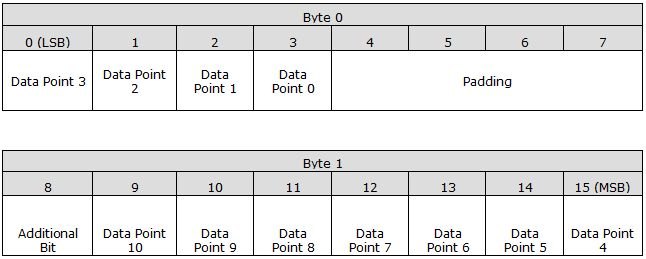 Figure 2: Bit arrangement in this fieldBoundSheet8This record specifies basic information about a sheet.lbPlyPos (4 bytes): A FilePointer as specified in [MS-OSHARED] section 2.2.1.5 that specifies the stream position of the start of the BOF record for the sheet.A - hsState (2 bits): An unsigned integer that specifies the hidden state of the sheet. MUST be 0x0, indicating a visible sheet.unused (6 bits): Undefined and MUST be ignored.dt (8 bits): An unsigned integer that specifies the sheet type. MUST be 0x02, indicating a chart sheet.stName (variable): A ShortXLUnicodeString structure (section 2.5.27) that specifies the name of the sheet. MUST be an empty string, with size zero, and no characters. BRAIThis record specifies a reference to data in a sheet that is used by a part of a series or by a legend entry.id (1 byte): An unsigned integer that specifies the part of the chart for which the referenced data is used. MUST be a value from the following table.rt (1 byte): An unsigned integer that specifies the type of data that is being referenced. MUST be a value from the following table.A - fUnlinkedIfmt (1 bit): A bit that specifies whether the part of the chart specified by the id field uses number formatting from the referenced data. MUST be a value from the following table.B - reserved1 (1 bit): MUST be 1, and MUST be ignored.reserved2 (14 bits): MUST be zero, and MUST be ignored.ifmt (2 bytes): An IFmt structure (section 2.5.19) that specifies the number formatting to use for the data.rowcol (2 bytes): An unsigned integer that specifies the row or column information of the reference. If the fSeriesInRows field of the Orient record is 1, it MUST contain the row number of the specified information. If the fSeriesInRows field of the Orient record is 0, it MUST contain the column number of the specified information. The row number is a zero-based index of the row in the datasheet, and the column number is a zero-based index of the column of the data sheet. MUST be less than or equal to 0x0F9F.CatLabThis record specifies the attributes of the axis label.frtHeaderOld (4 bytes): An FrtHeaderOld structure (section 2.5.10). The frtHeaderOld.rt field MUST be 0x0856.wOffset (2 bytes): An unsigned integer that specifies the distance between the axis and axis label. It contains the offset as a percentage of the default distance. The default distance is equal to one-third the height of the font calculated in pixels. MUST be greater than or equal to 0 (zero percent) and less than or equal to 0x03E8 (1000 percent).at (2 bytes): An unsigned integer that specifies the alignment of the axis label. MUST be a value from the following table.A - cAutoCatLabelReal (1 bit): A bit that specifies whether the number of categories between axis labels is set to the default value. MUST be a value from the following table.unused (15 bits): Undefined, and MUST be ignored.reserved (2 bytes): MUST be zero, and MUST be ignored.CatSerRangeThis record specifies the properties of a category axis, a date axis, or a series axis.catCross (2 bytes): A signed integer that specifies where the value axis crosses this axis. If fMaxCross is set to 1, this field MUST be ignored. MUST be a value from the following table.catLabel (2 bytes): A signed integer that specifies the interval between axis labels on this axis. MUST be greater than or equal to 0x0001 and less than or equal to 0x7CFF. MUST be ignored for a date axis.catMark (2 bytes): A signed integer that specifies the interval at which tick marks are displayed on the axis. Major tick marks and minor tick marks that would be visible are hidden, unless they are located at a multiple of this field. MUST be greater than or equal to 0x0001 and less than or equal to 0x7CFF. MUST be ignored for a date axis.A - fBetween (1 bit): A bit that specifies whether the value axis crosses this axis between major tick marks. MUST be a value from the following table.B - fMaxCross (1 bit): A bit that specifies whether the value axis crosses this axis at the last category, the last series, or the maximum date. MUST be a value from the following table.C - fReverse (1 bit): A bit that specifies whether the axis is displayed in reverse order. MUST be a value from the following table.reserved (13 bits): MUST be zero, and MUST be ignored.ChartThis record specifies the position and size of the chart area and the beginning of a collection of records as defined by the chart sheet substream ABNF. The collection of records specifies a chart.x (4 bytes): A FixedPoint, as specified in [MS-OSHARED] section 2.2.1.6, that specifies the horizontal position of the upper-left corner of the chart, in points. MUST be set to zero.y (4 bytes): A FixedPoint, as specified in [MS-OSHARED] section 2.2.1.6, that specifies the vertical position of the upper-left corner of the chart, in points. MUST be set to zero.dx (4 bytes): A FixedPoint, as specified in [MS-OSHARED] section 2.2.1.6, that specifies the width of the chart, in points. MUST be greater than or equal to zero.dy (4 bytes): A FixedPoint, as specified in [MS-OSHARED] section 2.2.1.6, that specifies the height of the chart, in points. MUST be greater than or equal to zero.Chart3dThis record specifies that the plot area of the chart group is rendered in a 3-D scene and also specifies the attributes of the 3-D plot area. The preceding chart group type MUST be of type bar, pie, line, area, or surface.anRot (2 bytes): A signed integer that specifies the clockwise rotation, in degrees, of the 3-D plot area around a vertical line through the center of the 3-D plot area. MUST be greater than or equal to zero and MUST be less than or equal to 0x0168. If the chart group type is bar and the value of field fTranspose in the Bar record is set to 1, this field MUST be less than or equal to 0x002C.anElev (2 bytes): A signed integer that specifies the rotation, in degrees, of the 3-D plot area around a horizontal line through the center of the 3-D plot area. MUST be greater than or equal to -90 and MUST be less than or equal to 90. If the chart group type is bar and the value field fTranspose in the Bar record is set to 1 or chart group type pie, this field MUST be greater than or equal to zero. If the chart group type is bar and the value of field fTranspose in the Bar record is set to 1, this field MUST be less than or equal to 44.pcDist (2 bytes): A signed integer that specifies the field of view angle for the 3-D plot area. MUST be greater than or equal to zero and less than or equal to 0x0064.pcHeight (2 bytes): If fNotPieChart is set to zero, this field is an unsigned integer that specifies the thickness of the pie for a pie chart group. If fNotPieChart is set to 1, this field specifies the height of the 3-D plot area as a percentage of its width. MUST be greater than or equal to 0x0005 and less than or equal to 0x01F4.pcDepth (2 bytes): A signed integer that specifies the depth of the 3-D plot area as a percentage of its width. MUST be greater than or equal to 0x0014 and less than or equal to 0x07D0.pcGap (2 bytes): An unsigned integer that specifies the width of the gap between the series and the front and back edges of the 3-D plot area as a percentage of the data point depth divided by 2. If fCluster is not set to 1 and chart group type is not a bar, this field also specifies the distance between adjacent series as a percentage of the data point depth. MUST be less than or equal to 0x01F4.A - fPerspective (1 bit): A bit that specifies whether the 3-D plot area is rendered with a vanishing point. If fNotPieChart is set to zero, this field MUST be set to zero. If fNotPieChart is set to 1, this field MUST be set to a value from the following table.B - fCluster (1 bit): A bit that specifies whether data points are clustered together in a bar chart group. If the chart group type is not bar or pie, this field MUST be ignored. If the chart group type is pie, this field MUST be set to zero. If the chart group type is bar, this field MUST be set to a value from the following table.C - f3DScaling (1 bit): A bit that specifies whether the height of the 3-D plot area is automatically determined. If fNotPieChart is set to zero, this field MUST be set to zero. If fNotPieChart is set to 1, this field MUST be set to a value from the following table.D - reserved1 (1 bit): MUST be zero, and MUST be ignored.E - fNotPieChart (1 bit): A bit that specifies whether the chart group type is pie. MUST be set to a value from the following table.F - fWalls2D (1 bit): A bit that specifies whether the chart walls are rendered in 2-D<34>. If fPerspective is set to 1, this field MUST be ignored. If the chart group type is not bar, area, or pie, this field MUST be ignored. If the chart group type is bar and fCluster is set to zero, this field MUST be ignored. If the chart group type is pie, this field MUST be 0 and MUST be ignored. If the chart group type is bar or area, this field MUST be set to a value from the following table.reserved2 (10 bits): MUST be zero, and MUST be ignored.Chart3DBarShapeThis record specifies the shape of the data points in a bar or column chart group. This record is used only for a bar or column chart group and MUST be ignored for all other chart groups. This record MUST be ignored if the current substream does not contain a Chart3d record.riser (1 byte): A Boolean that specifies the shape of the base of the data points in a bar or column chart group. MUST be a value from the following table.taper (1 byte): An unsigned integer that specifies how the data points in a bar or column chart group taper from base to tip. MUST be a value from the following table.ChartColorsThis record specifies the number of available colors in the palette.icvMac (2 bytes): A signed integer that specifies the number of colors currently available. MUST be equal to the number of items in the rgColor field of the Palette record immediately following this record. MUST be set to 0x0038.ChartFormatThis record specifies properties of a chart group and the beginning of a collection of records as defined by the chart sheet substream ABNF. The collection of records specifies a chart group.reserved1 (4 bytes): MUST be zero, and MUST be ignored.reserved2 (4 bytes): MUST be zero, and MUST be ignored.reserved3 (4 bytes): MUST be zero, and MUST be ignored.reserved4 (4 bytes): MUST be zero, and MUST be ignored.A - fVaried (1 bit): A bit that specifies whether the color for each data point and the color and type for each data marker vary. If the chart group has multiple series or the chart group has one series and the chart group type is a surface, stock, or area, this field MUST be ignored, and the data points do not vary. For all other chart group types, if the chart group has one series, a value of 0x1 specifies that the data points vary. MUST be a value from the following table.reserved5 (15 bits): MUST be zero, and MUST be ignored.icrt (2 bytes): An unsigned integer that specifies the drawing order of the chart group relative to the other chart groups, where 0x0000 is the bottom of the z-order. This value MUST be unique for each instance of this record and MUST be less than or equal to 0x0009.ChartFrtInfoThis record specifies the versions of the application that originally created and last saved the file, and the future record IDs that are used in the file. This property was introduced by a version of the application<35> as a chart future record for charts.In a file written by some versions of the application<36>, this record appears before the end of the Chart record collection and before any other future record in the record stream. This record does not exist in a file created by certain versions of the application<37>, but appears after the End record of the Chart record collection in a file updated by other versions of the application<38>, in which case the verWriter field MUST be a certain version of the application<39>, regardless of the actual value in the record.This record MUST immediately precede the first chart-specific future record, which is a record that has a record number greater than or equal to 0x0800 and less than or equal to 0x08FF according to record enumeration.frtHeaderOld (4 bytes): An FrtHeaderOld structure (section 2.5.10). The FrtHeaderOld.rt field MUST be 0x0850.verOriginator (1 byte): An unsigned integer that specifies the application version that originally created the file. MUST be a value from the following table.verWriter (1 byte): An unsigned integer that specifies the application version that last saved the file. MUST be a value from the following table.cCFRTID (2 bytes): An unsigned integer that specifies the number of elements in rgCFRTID. The value depends on the value in verWriter. This field MUST be set to 0x0001 if verWriter is set to 0x09, 0x0003 if verWriter is set to 0x0A, or 0x0004 if verWriter is set to 0x0C or 0x0E.rgCFRTID (variable): An array of CFrtId structures (section 2.5.2). This field specifies the list of future record type ID value ranges used in the chart. The value is determined by the value of verWriter as specified in the following table.ClrtClientThis record specifies a custom color palette for a chart sheet.ccv (2 bytes): A signed integer that specifies the number of colors in the rgColor array. MUST be 0x0003.rgColor (variable): An array of LongRGB structures (section 2.5.20). The array specifies the colors of the color palette. MUST be a value from the following table.CodePageThis record specifies code page information for the graph object.cv (2 bytes): An unsigned integer that specifies the code page of the graph object. The value MUST be one of the code page values specified in [CODEPG] or the special value 0x04B0, which means that the text of the graph object is Unicode.ColumnWidthThis record specifies the width of one or more columns of the datasheet.colFirst (2 bytes): A Graph_Col structure (section 2.5.14) that specifies the first column of the range of columns that have their width specified by colWidth.colLast (2 bytes): A Graph_Col structure (section 2.5.14) that specifies the last column of the range of columns that have their width specified by colWidth. MUST be greater than or equal to colFirst.colWidth (2 bytes): An unsigned integer that specifies the column width for all columns from colFirst through colLast, inclusively. The width is calculated in 256ths of the width of an average character of the current datasheet font.ContinueThis record specifies a continuation of the data of the preceding record. Records with data longer than 8224 bytes MUST be split into several records. The first section of the data appears in the base record, and subsequent sections appear in one or more Continue records that appear after the base record. Records with data shorter than 8225 bytes can also store data in the base record and following Continue records. For example, the size of TxO record is less than 8225 bytes, but it is followed by Continue records that store the string data and formatting runs.continue (variable): A binary stream that specifies the record data. The number of bytes in this stream MUST be less than 8225.CountryThis record specifies the country value. that is unused and MUST be ignored.unused1 (2 bytes): Undefined and MUST be ignored.unused2 (2 bytes): Undefined and MUST be ignored.CrtLineThis record specifies the presence of drop lines, high-low lines, series lines, or leader lines on the chart group. This record is followed by a LineFormat record that specifies the format of the lines.id (2 bytes): An unsigned integer that specifies the type of line that is present on the chart group. This field value MUST be unique among the other id field values in CrtLine records in the current chart group. This field MUST be greater than the id field values in preceding CrtLine records in the current chart group. MUST be a value from the following table.CrtLinkThis record is written but unused.unused (10 bytes): Undefined and MUST be ignored.DatThis record specifies the beginning of a collection of records as defined by the chart sheet substream ABNF. The collection of records specifies the options of the data table that can be displayed in a chart area.A - fHasBordHorz (1 bit): A bit that specifies whether horizontal cell borders are displayed in the data table.B - fHasBordVert (1 bit): A bit that specifies whether vertical cell borders are displayed in the data table.C - fHasBordOutline (1 bit): A bit that specifies whether an outline is displayed around the data table.D - fShowSeriesKey (1 bit): A bit that specifies whether the legend key is displayed next to the name of the series. If this field is set to 1, the legend key symbols are displayed next to the name of the series.reserved (12 bits): MUST be set to 0x000, and MUST be ignored.DataFormatThis record specifies the data point and series to which the formatting information that follows applies and the beginning of a collection of records as defined by the chart sheet substream ABNF. This collection of records specifies formatting properties for the data point and series.xi (2 bytes): An unsigned integer that specifies the zero-based index into the data point in the series specified by yi. If this field is set to 0xFFFF, the formatting information that follows applies to the series. Otherwise, the formatting information that follows applies to a data point. This value MUST be less than or equal to 0x7CFF. This value MUST be less than or equal to 0x0F9F for a chart that contains a Chart3d record. This value MUST be set to 0xFFFF if the formatting information in this record is applied to a trendline or error bar.yi (2 bytes): An unsigned integer that specifies the zero-based index into a Series record in the collection of Series records in this chart sheet substream. SHOULD<48> be less than or equal to 0x00FE.iss (2 bytes): An unsigned integer that specifies properties of the data series, trendline, or error bar, depending on the type of records contained in the sequence of records that conforms to the SERIESFORMAT rule that contains the sequence of records that conforms to the SS rule that contains this record.If the SERIESFORMAT rule does not contain a SerAuxTrend or a SerAuxErrBar record, this field specifies the plot order of the data series. If the series order has been changed, this field can be different from yi. SHOULD<49> be less than or equal to the number of series in the chart. MUST be unique among iss values for all instances of this record contained in the SERIESFORMAT rule that does not contain a SerAuxTrend or a SerAuxErrBar record.If the SERIESFORMAT rule contains a SerAuxTrend record in the chart group, this field specifies the trendline number for the series.If the SERIESFORMAT rule contains a SerAuxErrBar record in the chart group, this field specifies a zero-based index into a Series record in the collection of Series records in the current chart sheet substream to which the error bar applies.A - fXL4iss (1 bit): MUST be zero and MUST be ignored.reserved (15 bits): MUST be zero, and MUST be ignored.DataLabExtThis record specifies the beginning of a collection of records as defined by the chart sheet substream ABNF. The collection specifies an extended data label.frtHeader (12 bytes): An FrtHeader structure (section 2.5.9). The frtHeader.rt field MUST be 0x086A.DataLabExtContentsThis record specifies the contents of an extended data label.frtHeader (12 bytes): An FrtHeader structure (section 2.5.9). The FrtHeader.rt field MUST be 0x086B. A - fSerName (1 bit): A bit that specifies whether the name of the series is displayed in the extended data label.B - fCatName (1 bit): A bit that specifies whether the category name, or the horizontal value in bubble or scatter chart groups, is displayed in the extended data label. MUST be a value from the following table.C - fValue (1 bit): A bit that specifies whether the data value, or the vertical value in bubble or scatter chart groups, is displayed in the extended data label. MUST be a value from the following table.D - fPercent (1 bit): A bit that specifies whether the value of the corresponding data point, represented as a percentage of the sum of the values of the series with which the data label is associated, is displayed in the extended data label.MUST be set to zero if the chart group type of the corresponding chart group, series, or data point is not bar of pie, doughnut, pie, or pie of pie.E - fBubSizes (1 bit): A bit that specifies whether the bubble size is displayed in the data label.MUST be set to zero if the chart group type of the corresponding chart group, series, or data point is not bubble.reserved (11 bits): MUST be zero, and MUST be ignored.rgchSep (variable): A case-sensitive XLUnicodeStringMin2 structure (section 2.5.31) that specifies the string that is inserted between every data value to form the extended data label. For example, if fCatName and fValue are set to 1, the labels are formed as follows: "Category Name<value of rgchSep>Data Value". The length of the string is contained in the cch field of the XLUnicodeStringMin2 structure.Date1904This record specifies the date system that is used by the workbook.f1904DateSystem (2 bytes): A Boolean that specifies the date system used in this workbook. MUST be a value from the following table.DefaultTextThis record specifies the text elements that are formatted using the information specified by the Text record immediately following this record.id (2 bytes): An unsigned integer that specifies the text elements that are formatted using the position and appearance information specified by the Text record immediately following this record.If this record is located in the sequence of records that conforms to the CRT rule as specified by the chart sheet substream ABNF, this record MUST be set to 0x0000 or 0x0001. If this record is not located in the CRT rule as specified by the chart sheet substream ABNF, this record MUST be set to 0x0002 or 0x0003. MUST be a value from the following table.DimensionsThis record specifies the number of non-empty rows and non-empty cells in the longest row of a Graph object.reserved1 (4 bytes): MUST be zero, and MUST be ignored.rwMac (4 bytes): An unsigned integer that specifies the number of non-empty cells in the longest row in the data sheet of a Graph object. MUST be less than or equal to 0x00000F9F.reserved2 (2 bytes): MUST be zero, and MUST be ignored.colMac (2 bytes): An unsigned integer that specifies the number of non-empty rows in the data sheet of a Graph object. MUST be less than or equal to 0x00FF.reserved3 (2 bytes): MUST be zero, and MUST be ignored.DropBarThis record specifies the attributes of the up bars or down bars between multiple series of a line chart group and specifies the beginning of a collection of records as defined by the chart sheet substream ABNF. The first collection in the line chart group specifies the attributes of the up bars. The second specifies the attributes of the down bars. If this record exists, the chart group type MUST be line, and the field cSer in the record SeriesList MUST be greater than 1.pcGap (2 bytes): A signed integer that specifies the width of the gap between the up bars or the down bars. MUST be set to a value in the range from zero through 0x01F4. The width of the gap in SPRCs is equal to pcGap plus 1.EndThis record specifies the end of a collection of records as defined by the chart sheet substream ABNF. The collection of records specifies properties of a chart.EndBlockThis record specifies the end of a collection of records. Future records contained in this collection specify saved features to enable applications that do not support the feature to preserve the information. This record MUST have an associated StartBlock record. StartBlock and EndBlock pairs can be nested. Up to 100 levels of blocks can be nested.EndBlock records MUST be written according to the following rules:If a StartBlock record with iObjectKind set to 0x0002 without a matching EndBlock exists, the matching EndBlock record MUST be written immediately before writing the End record of the current AttachedLabel.If a StartBlock record with iObjectKind set to 0x0004 without a matching EndBlock exists, the matching EndBlock record MUST be written immediately before writing the End record of the current axis.If a StartBlock record with iObjectKind set to 0x0005 without a matching EndBlock exists, the matching EndBlock record MUST be written immediately before writing the End record of the current chart group.If a StartBlock record with iObjectKind set to 0x0000 without a matching EndBlock exists, the matching EndBlock record MUST be written immediately before writing the End record of the current axis group.If a StartBlock record with iObjectKind set to 0x000D without a matching EndBlock exists, the matching EndBlock record MUST be written immediately before writing the End record of the current sheet. frtHeaderOld (4 bytes): An FrtHeaderOld structure (section 2.5.10). The frtHeaderOld.rt field MUST be 0x0853.iObjectKind (2 bytes): An unsigned integer that specifies the type of object that is encompassed by the block. MUST be equal to the iObjectKind field of the matching StartBlock record. MUST be a value from the following table.unused1 (2 bytes): Undefined and MUST be ignored.unused2 (2 bytes): Undefined and MUST be ignored.unused3 (2 bytes): Undefined and MUST be ignored.EndObjectThis record specifies properties of a future record type (FRT) as defined by the chart sheet substream ABNF. The collection of records specifies a feature saved as an FRT so that an application that does not support the feature can preserve it. This record MUST have an associated StartObject record. StartObject and EndObject pairs can be nested. Up to 100 levels of blocks can be nested.frtHeaderOld (4 bytes): An FrtHeaderOld structure (section 2.5.10). The frtHeaderOld.rt field MUST be 0x0855.iObjectKind (2 bytes): An unsigned integer that specifies the type of object that is encompassed by the block. MUST be equal to the iObjectKind field of the associated StartObject record. MUST be a value from the following table.unused1 (2 bytes): Undefined and MUST be ignored.unused2 (2 bytes): Undefined and MUST be ignored.unused3 (2 bytes): Undefined and MUST be ignored.EOFThis record specifies the end of the chart sheet substream in the workbook stream.ExcludeColumnsThis record specifies which columns of the data sheet are to be included or excluded from the chart.bData (variable): An array of unsigned short integers indicating which data sheet columns are included or excluded from the chart. MUST be empty if no columns are included as part of the chart. The array contains zero-based column numbers at which the included or excluded status changes. The first number of the array is the first column included in the chart; the next number is the following column that is excluded from the chart; the next number is the following column that is included in the chart; and so on. There MUST be an even number of unsigned short integers in this field.ExcludeRowsThis record specifies which rows of the data sheet are to be included or excluded from the chart.bData (variable): An array of unsigned short integers indicating which data sheet rows are included or excluded from the chart. MUST be empty if no rows are included as part of the chart. The total number of included rows MUST be less than or equal to 255. The array contains zero-based row numbers at which the included or excluded status changes. The first number of the array is the first row included in the chart; the next number is the following row that is excluded from the chart; the next number is the following row that is included in the chart; and so on. There MUST be an even number of unsigned short integers in this field.FbiThis record specifies the font information at the time the scalable font was added to the chart.<50> dmixBasis (2 bytes): An unsigned integer that specifies the font width, in twips, when the font was first applied. MUST be greater than or equal to zero and less than or equal to 0x7FFF.dmiyBasis (2 bytes): An unsigned integer that specifies the font height, in twips, when the font was first applied. MUST be greater than or equal to zero and less than or equal to 0x7FFF.twpHeightBasis (2 bytes): An unsigned integer that specifies the default font height, in twips. MUST be greater than or equal to 0x0014 and less than or equal to 0x1FF4.scab (2 bytes): A Boolean that specifies the scale to use. MUST be a value from the following table.ifnt (2 bytes): A FontIndex structure (section 2.5.5) that specifies the font. MUST be used when this field is less than or equal to 0x00FF.Fbi2This record specifies the font information at the time the scalable font was added to the chart.<51>dmixBasis (2 bytes): An unsigned integer that specifies the font width, in twips, when the font was first applied. MUST be greater than or equal to zero and less than or equal to 0x7FFF.dmiyBasis (2 bytes): An unsigned integer that specifies the font height, in twips, when the font was first applied. MUST be greater than or equal to zero and less than or equal to 0x7FFF.twpHeightBasis (2 bytes): An unsigned integer that specifies the default font height, in twips. MUST be greater than or equal to 0x0014 and less than or equal to 0x1FF4.scab (2 bytes): A Boolean that specifies the scale to use. MUST be a value from the following table.ifnt (2 bytes): A FontIndex structure (section 2.5.5) that specifies the font. MUST be used when this field is greater than 0x00FF.FontThis record specifies a font and font formatting information.dyHeight (2 bytes): An unsigned integer that specifies the height of the font, in twips. MUST be greater than or equal to 0x0014 and less than 0x1FFF.A - unused1 (1 bit): Undefined and MUST be ignored.B - fItalic (1 bit): A bit that specifies whether the font is italic.C - unused2 (1 bit): Undefined and MUST be ignored.D - fStrikeOut (1 bit): A bit that specifies whether the font has strikethrough formatting applied.E - fOutline (1 bit): A bit that specifies whether the font has an outline effect applied.F - fShadow (1 bit): A bit that specifies whether the font has a shadow effect applied.G - fCondense (1 bit): A bit that specifies whether the font is condensed. If this field is set to 1, the font is condensed.H - fExtend (1 bit): A bit that specifies whether the font is extended. If this field is set to 1, the font is extended.reserved (8 bits): MUST be set to zero, and MUST be ignored.icv (2 bytes): An unsigned integer that specifies the color of the font. This value MUST be an IcvFont value (section 2.5.18) or set to zero. A value of zero specifies a black font.bls (2 bytes): An unsigned integer that specifies the font weight. This field MUST be a value from the following table<52>.sss (2 bytes): An unsigned integer that specifies whether superscript, subscript, or normal script is used. MUST be a value from the following table.uls (1 byte): An unsigned integer that specifies the underline style. MUST be a value from the following table.bFamily (1 byte): An unsigned integer that specifies the font family, as defined by the LOGFONT structure described in [MSDN-FONTS]. MUST be greater than or equal to zero and less than or equal to 0x05.bCharSet (1 byte): An unsigned integer that specifies the character set, as defined by the LOGFONT structure described in [MSDN-FONTS].unused3 (1 byte): Undefined and MUST be ignored.fontName (variable): A ShortXLUnicodeString structure (section 2.5.27) that specifies the name of this font. The string length MUST be greater than or equal to 0x1 and less than or equal to 0x1F. The fontName.fHighByte field MUST be set to 1. MUST NOT contain any null characters.FontXThis record specifies the font for a text element. The font referenced by iFont can be in the chart sheet or in the workbook substream.iFont (2 bytes): An unsigned integer that specifies the font to use for subsequent records. This font can be the default font of the chart, part of the collection of Font records following the FrtFontList record, or part of the collection of Font records in the workbook. If iFont is set to 0x0000, this record specifies the default font of the chart. If this field is less than or equal to the number of Font records in the workbook, this field is a one-based index to a Font record in the workbook. Otherwise, this field is a one-based index into the collection of Font records in the chart sheet substream, where the index is equal to iFont minus n and n is the number of Font records in the workbook.FormatThis record specifies a number format.ifmt (2 bytes): An IFmt structure (section 2.5.19) that specifies the identifier of the format string specified by stFormat. The value of ifmt.ifmt MUST be a value in one of the following ranges or in the range from 0x017F through 0x0188.0x0005 through 0x00080x0017 through 0x001A0x0029 through 0x002C0x003F through 0x00420x00A4 through 0x017EstFormat (variable): An XLUnicodeString structure (section 2.5.30) that specifies the format string for this number format. The format string indicates how to format the numeric value of the cell. The length of this field MUST be greater than or equal to 1 character and less than or equal to 255 characters. For more information about how format strings are interpreted, see [ECMA-376] Part 4: section 3.8.31, Markup Language Reference.The ABNF grammar for the format string is specified in [MS-XLS] section 2.4.126.FrameThis record specifies the type, size, and position of the frame around a chart element as defined by the chart sheet substream ABNF. A chart element frame is specified by the following Frame record.frt (2 bytes): An unsigned integer that specifies the type of frame to be drawn. MUST be a value from the following table.A - fAutoSize (1 bit): A bit that specifies whether the size of the frame is automatically calculated. If this field is set to 1, the size of the frame is automatically calculated. In this case, the width and height specified by the chart element are ignored, and the size of the frame is calculated automatically. If this field is set to zero, the width and height specified by the chart element are used as the size of the frame.B - fAutoPosition (1 bit): A bit that specifies whether the position of the frame is automatically calculated. If this field is set to 1, the position of the frame is automatically calculated. In this case, the x and y coordinates specified by the chart element are ignored, and the position of the frame is automatically calculated. If this field is set to zero, the x and y coordinate location specified by the chart element is used as the position of the frame.reserved (14 bits): MUST be set to zero, and MUST be ignored.FrtFontListThis record specifies font information used on the chart and the beginning of a collection of Font records as defined by the chart sheet substream ABNF.frtHeaderOld (4 bytes): An FrtHeaderOld structure (section 2.5.10). The frtHeaderOld.rt field MUST be set to 0x085A. verExcel (1 byte): An unsigned integer that specifies the application version in which new chart elements were introduced that use the font information specified by rgFontInfo. MUST be equal to iObjectInstance1 of the StartObject record that immediately follows this record as defined by the chart sheet substream ABNF, and MUST be a value from the following table.reserved (1 byte): MUST be set to zero, and MUST be ignored.cFont (2 bytes): An unsigned integer that specifies the number of items in rgFontInfo.rgFontInfo (variable): An array of FontInfo structures (section 2.5.6) that specify the font information. The number of elements in this array MUST be equal to the value specified in cFont. FrtWrapperThis record wraps around a non-future record type (FRT) record and converts it into an FRT record.frtHeaderOld (4 bytes): An FrtHeaderOld structure (section 2.5.10). The frtHeaderOld.rt MUST be set to 0x0851.wrappedRecord (variable): A Font, Continue, LineFormat, AreaFormat, SeriesText, DefaultText, Text, FontX, ObjectLink, Frame, Begin, End, PicF, Pos, AlRuns, BRAI, Fbi, or GelFrame that specifies the record being wrapped. These records MUST be wrapped in this FrtWrapper record if they are a part of a collection specified by StartObject and EndObject. These records appear in the file structure according to their record name, and not as FrtWrapper in the ABNF specified in the chart sheet substream.frtWrapperPadding (variable): An array of bytes that is used to pad a FrtWrapper. Each element MUST be set to zero, and MUST be ignored. This field MUST exist if, and only if, the size of the wrappedRecord field is less than 8 bytes. If this field exists, its size MUST be equal to the value as specified by the following formula:8 bytes – (size of wrappedRecord)The size of the padded FrtWrapper MUST NOT be less than 12 bytes.GelFrameThis record specifies the properties of a fill pattern for parts of a chart. The record consists of an OfficeArtFOPT, as specified in [MS-ODRAW] section 2.2.9, and an OfficeArtTertiaryFOPT, as specified in [MS-ODRAW] section 2.2.11, which both contain properties for the fill pattern applied. If two consecutive GelFrame records appear, the second GelFrame is a continuation of the first.OPT1 (variable): An OfficeArtFOPT, as specified in [MS-ODRAW] section 2.2.9, specifies the primary properties of the fill pattern. MUST contain only the subset of OfficeArtFOPT properties specified in the following list:fillType, as specified in [MS-ODRAW] section 2.3.7.1.fillColor, as specified in [MS-ODRAW] section 2.3.7.2.fillOpacity, as specified in [MS-ODRAW] section 2.3.7.3.fillBackColor, as specified in [MS-ODRAW] section 2.3.7.4.fillBackOpacity, as specified in [MS-ODRAW] section 2.3.7.5.fillCrMod, as specified in [MS-ODRAW] section 2.3.7.6.fillBlip_complex, as specified in [MS-ODRAW] section 2.3.7.8.fillBlipName_complex, as specified in [MS-ODRAW] section 2.3.7.10.fillBlipFlags, as specified in [MS-ODRAW] section 2.3.7.11.fillWidth, as specified in [MS-ODRAW] section 2.3.7.12.fillHeight, as specified in [MS-ODRAW] section 2.3.7.13.fillAngle, as specified in [MS-ODRAW] section 2.3.7.14.fillFocus, as specified in [MS-ODRAW] section 2.3.7.15.fillToLeft, as specified in [MS-ODRAW] section 2.3.7.16.fillToTop, as specified in [MS-ODRAW] section 2.3.7.17.fillToRight, as specified in [MS-ODRAW] section 2.3.7.18.fillToBottom, as specified in [MS-ODRAW] section 2.3.7.19.fillRectLeft, as specified in [MS-ODRAW] section 2.3.7.20.fillRectTop, as specified in [MS-ODRAW] section 2.3.7.21.fillRectRight, as specified in [MS-ODRAW] section 2.3.7.22.fillRectBottom, as specified in [MS-ODRAW] section 2.3.7.23.fillDztype, as specified in [MS-ODRAW] section 2.3.7.24.fillShadePreset, as specified in [MS-ODRAW] section 2.3.7.25.fillShadeColors_complex, as specified in [MS-ODRAW] section 2.3.7.27.fillOriginX, as specified in [MS-ODRAW] section 2.3.7.28.fillOriginY, as specified in [MS-ODRAW] section 2.3.7.29.fillShapeOriginX, as specified in [MS-ODRAW] section 2.3.7.30.fillShapeOriginY, as specified in [MS-ODRAW] section 2.3.7.31.fillShadeType, as specified in [MS-ODRAW] section 2.3.7.32.fFilled, as specified in [MS-ODRAW] section 2.3.7.43.fHitTestFill, as specified in [MS-ODRAW] section 2.3.7.43.fillShape, as specified in [MS-ODRAW] section 2.3.7.43.fillUseRect, as specified in [MS-ODRAW] section 2.3.7.43.fNoFillHitTest, as specified in [MS-ODRAW] section 2.3.7.43.OPT2 (variable): An OfficeArtTertiaryFOPT, as specified in [MS-ODRAW] section 2.2.11 specifies the additional properties of the fill pattern. MUST contain only the subset of OfficeArtTertiaryFOPT properties specified in the following list<55>:fillColorExt, as specified in [MS-ODRAW] section 2.3.7.33.fillColorExtMod, as specified in [MS-ODRAW] section 2.3.7.35.fillBackColorExt, as specified in [MS-ODRAW] section 2.3.7.37.fillBackColorExtMod, as specified in [MS-ODRAW] section 2.3.7.39.fRecolorFillAsPicture, as specified in [MS-ODRAW] section 2.3.7.43.fUseShapeAnchor, as specified in [MS-ODRAW] section 2.3.7.43.IFmtRecordThis record specifies the number format to use for the text on an axis.ifmt (2 bytes): An IFmt structure (section 2.5.19) that specifies the number format identifier.LabelThis record specifies a cell that contains a string constant.rw (2 bytes): A Graph_Rw structure (section 2.5.15) that specifies the zero-based row number of the cell that contains the string constant.col (2 bytes): A Graph_Col structure (section 2.5.14) that specifies the zero-based column number of the cell that contains the string constant.reserved (1 byte): MUST be set to zero, and MUST be ignored.ifmt (2 bytes): An IFmt structure (section 2.5.19) that specifies the formatting for the data.stLabel (variable): A ShortXLUnicodeString structure (section 2.5.27) that contains the string constant.LegendThis record specifies properties of a legend and the beginning of a collection of records defined by chart sheet substream ABNF. The collection of records specifies a legend.x (4 bytes): An unsigned integer that specifies the x position, in SPRC, of the upper-left corner of the bounding rectangle of the legend. MUST be ignored, and the x1 field of the following Pos record MUST be used instead.y (4 bytes): An unsigned integer that specifies the y position, in SPRC, of the upper-left corner of the bounding rectangle of the legend. MUST be ignored, and the y1 field of the following Pos record MUST be used instead.dx (4 bytes): An unsigned integer that specifies the width, in SPRC, of the bounding rectangle of the legend. MUST be ignored, and the x2 field of the following Pos record MUST be used instead.dy (4 bytes): An unsigned integer that specifies the height, in SPRC, of the bounding rectangle of the legend. MUST be ignored, and the y2 field of the following Pos record MUST be used instead.unused (1 byte): Undefined and MUST be ignored.wSpace (1 byte): An unsigned integer that specifies the space between legend entries. MUST be set to 0x01, which represents 40 twips between legend entries.A - fAutoPosition (1 bit): A bit that specifies whether the legend is automatically positioned. If this field is set to 0x1, fAutoPosX MUST be set to 0x1, and fAutoPosY MUST be set to 0x1.B - reserved1 (1 bit): MUST be set to 1, and MUST be ignored.C - fAutoPosX (1 bit): A bit that specifies whether the positioning of the legend on the x axis is automatic.D - fAutoPosY (1 bit): A bit that specifies whether the positioning of the legend on the y axis is automatic.E - fVert (1 bit): A bit that specifies the layout of the legend entries. MUST be set to 0x1 if fWasDataTable is set to 0x1. MUST be a value from the following table.F - fWasDataTable (1 bit): A bit that specifies whether the legend is shown in a data table.reserved2 (10 bits): MUST be set to zero, and MUST be ignored.LegendExceptionThis record specifies information about a legend entry that has been changed from the default legend entry settings and specifies the beginning of a collection of records as defined by the chart sheet substream ABNF. The collection of records specifies legend entry formatting. On a chart on which the legend contains legend entries for the series and trendlines, as defined in the legend overview, there MUST be zero or one instances of this record in the sequence of records that conforms to the SERIESFORMAT rule.iss (2 bytes): An unsigned integer that specifies the legend entry.This field has different interpretations, depending on the content of the legend in the chart. The legend overview specifies the types of content the legend can contain.On a chart on which the legend contains legend entries for the series and trendlines, this field MUST be set to 0xFFFF. This record specifies the legend entry of the series or trendline that contains this record.On a chart on which the legend contains legend entries for each data point on the chart, this field specifies the zero-based index of a legend entry in the legend, where 0x0000 is the legend entry for the first data point in the series.On a chart with a surface chart group, this field specifies the zero-based index of a legend entry in the legend, where 0x0000 is the legend entry for the lowest band of the surface chart group.A - fDeleted (1 bit): A bit that specifies whether the legend entry specified by iss has been deleted.B - fLabel (1 bit): A bit that specifies whether the legend entry specified by iss has been formatted. If this field is set to 1, there MUST be a sequence of records that conforms to the ATTACHEDLABEL rule in the chart sheet substream ABNF following this record.reserved (14 bits): MUST be set to zero, and MUST be ignored.LineThis record specifies that the chart group is a line chart group and specifies the chart group attributes.A - fStacked (1 bit): A bit that specifies whether the data points in the chart group that share the same category are stacked one on top of the next.B - f100 (1 bit): A bit that specifies whether the data points in the chart group are displayed as a percentage of the sum of all data points in the chart group that share the same category. MUST be set to zero if fStacked is set to zero.C - fHasShadow (1 bit): A bit that specifies whether one or more data markers in the chart group has shadows.reserved (13 bits): MUST be set to zero, and MUST be ignored.LineFormatThis record specifies the appearance of a line.rgb (4 bytes): A LongRGB structure (section 2.5.20) that specifies the color of the line. The color MUST be the same as the color specified by icv.lns (2 bytes): A signed integer that specifies the style of the line. MUST be a value from the following table.When this field is set to 0x0005 (None), the values of we and icv MUST be set to the values in the following table.we (2 bytes): A signed integer that specifies the thickness of the line. MUST be a value from the following table.A - fAuto (1 bit): A bit that specifies whether the line has default formatting.If this field is set to zero, the line has formatting as specified by lns, we, and icv.If this field is set to 1, lns, we, icv, and rgb MUST be ignored, and default values are used as specified in the following table.B - reserved1 (1 bit): MUST be set to zero, and MUST be ignored.C - fAxisOn (1 bit): A bit that specifies whether the axis line is displayed.If the previous record is an AxisLine record and the value of the id field of the AxisLine record is set to 0x0000, this field MUST be set to a value from the following table.If the previous record is not an AxisLine record with the id field set to 0x0000, this field MUST be set to zero and MUST be ignored.D - fAutoCo (1 bit): A bit that specifies whether icv is set to 0x004D. If this field is set to 1, icv MUST be set to 0x004D. If this field is set to zero, icv MUST NOT be set to 0x004D.reserved2 (12 bits): MUST be set to zero, and MUST be ignored. icv (2 bytes): An unsigned integer that specifies the color of the line. The value MUST<56> be an IcvChart value (section 2.5.17). The color MUST be the same as the color specified by rgb.LinkedSelectionThis record specifies where in the data sheet window to paste the selection from the OLE stream.rwFirst (2 bytes): A Graph_Rw structure (section 2.5.15) that specifies the first row in the data sheet window into which to paste the selection from the OLE stream. MUST be set to 0x0000 if the first row of the selection from the OLE stream contains any non-numeric values. MUST be set to 0x0001 if the first row of the selection from the OLE stream contains only numeric values.rwLast (2 bytes): A Graph_Rw structure (section 2.5.15) that MUST be the same as rwFirst.colFirst (2 bytes): A Graph_Col structure (section 2.5.14) that specifies the first column in the data sheet window into which to paste the selection from the OLE stream. MUST be set to 0x0000 if the first column of the selection from the OLE stream contains any non-numeric values. MUST be set to 0x0001 if the first column of the selection from the OLE stream contains only numeric values.colLast (2 bytes): A Graph_Col structure (section 2.5.14) that MUST be the same as colFirst.MainWindowThis record specifies the location of the OLE server window in the parent document window when the chart data was saved.wLeft (2 bytes): A signed integer that specifies the location, in twips, of the left edge of the window relative to the left edge of the primary monitor.wTop (2 bytes): A signed integer that specifies the location, in twips, of the top edge of the window relative to the top edge of the primary monitor.wWidth (2 bytes): A signed integer that specifies the width of the window, in twips. MUST be greater than or equal to zero.wHeight (2 bytes): A signed integer that specifies the height of the window, in twips. MUST be greater than or equal to zero.MarkerFormatThis record specifies the color, size, and shape of the associated data markers that appear on line, radar, and scatter chart groups. The associated data markers are specified by the preceding DataFormat record. If this record is not present in the sequence of records that conforms to the SS rule, all fields have default values. Otherwise, all the fields MUST contain a value.rgbFore (4 bytes): A LongRGB structure (section 2.5.20) that specifies the border color of the data marker. The color MUST be the same as the color specified by icvFore. The default value of this field is automatically selected from the next available color in the Chart color table.rgbBack (4 bytes): A LongRGB structure (section 2.5.20) that specifies the interior color of the data marker. The color MUST be the same as the color specified by icvBack. The default value of this field is the same as the default value of rgbFore when the default imk is set to 0x0001, 0x0002, 0x0003, or 0x0008. Otherwise, the default value is 0xFFFFFF.imk (2 bytes): An unsigned integer that specifies the type of data marker. The default value for this field is automatically selected from the list of data marker type and cannot be set to 0x0000. MUST be a value from the following table.A - fAuto (1 bit): A bit that specifies whether the data marker is automatically generated. The default value is 1. MUST be a value from the following table.B - reserved1 (3 bits): MUST be set to zero, and MUST be ignored.C - fNotShowInt (1 bit): A bit that specifies whether to show the data marker interior. The default value is zero. MUST be a value from the following table.D - fNotShowBrd (1 bit): A bit that specifies whether to show the data marker border. The default value is zero. MUST be a value from the following table.reserved2 (10 bits): MUST be set to zero, and MUST be ignored.icvFore (2 bytes): An unsigned integer that specifies the border color of the data marker. The value MUST<57> be an IcvChart value (section 2.5.17). The color MUST be the same as the color specified by rgbFore. The default value is automatically set to be the same as the color specified by rgbFore.icvBack (2 bytes): An unsigned integer that specifies the interior color of the data marker. The value MUST<58> be an IcvChart value (section 2.5.17). The color MUST be the same as the color specified by rgbBack. The default value is automatically set to be the same as the color specified by rgbBack.miSize (4 bytes): An unsigned integer that specifies the size, in twips, of the data marker. MUST be greater than or equal to 0x0028 and less than or equal to 0x05A0. The default value for this field is 0x0064.MaxStatusThis record is unused.unused1 (1 byte): Undefined and MUST be ignored.unused2 (1 byte): Undefined and MUST be ignored.MsoDrawingThis record specifies a drawing object and the beginning of a collection of Continue records as defined by the chart sheet substream ABNF. The collection of Continue records specifies additional feature data to complete this record.rgChildRec (variable): An OfficeArtDgContainer as specified in [MS-ODRAW] that specifies the drawing object.MsoDrawingGroupThis record specifies a group of drawing objects and the beginning of a collection of Continue records. The collection of Continue records specifies additional feature data to complete this record.rgChildRec (variable): An OfficeArtDggContainer as specified in [MS-ODRAW] that specifies the group of drawing objects.MsoDrawingSelectionThis record specifies selected drawing objects and the drawing objects in focus on the sheet.selection (variable): An OfficeArtFDGSL as specified in [MS-ODRAW] that specifies the selected drawing objects and the drawing objects in focus on the sheet.NumberThis record specifies a cell that contains an Xnum structure (section 2.5.33).rw (2 bytes): A Graph_Rw structure (section 2.5.15) that specifies the zero-based row number of the cell that contains an Xnum structure (section 2.5.33).col (2 bytes): A Graph_Col structure (section 2.5.14) that specifies the zero-based column number of the cell that contains an Xnum structure (section 2.5.33).reserved (1 byte): MUST be set to zero, and MUST be ignored.ifmt (2 bytes): An IFmt structure (section 2.5.19) that specifies the number formatting for the data.num (8 bytes): An Xnum structure (section 2.5.33) that specifies the cell value.ObjThis record specifies the properties of an object on a graph object.cmo (22 bytes): An FtCmo structure (section 2.5.12) that specifies the common properties of this object.gmo (6 bytes): An optional FtGmo structure (section 2.5.13) that specifies the properties of this group object. This field MUST exist if, and only if, cmo.ot is set to 0x0000.pictFormat (6 bytes): An optional FtCf structure (section 2.5.11) that specifies the format of this picture object. This field MUST exist if, and only if, cmo.ot is set to 0x0008.reserved1 (2 bytes): Optional. This field MUST exist if, and only if, cmo.ot is set to 0x0008. If cmo.ot is set to 0x08, this field MUST be set to 0x0008 and MUST be ignored.reserved2 (2 bytes): Optional. This field MUST exist if, and only if, cmo.ot is set to 0x0008. If cmo.ot is set to 0x08, this field MUST be set to 0x0002 and MUST be ignored.unused (2 bytes): Optional. This field MUST exist if, and only if, cmo.ot is set to 0x0008. If cmo.ot is set to 0x0008, this field is undefined and MUST be ignored.reserved3 (4 bytes): MUST be set to zero, and MUST be ignored.ObjectLinkThis record specifies an object on a chart or the entire chart, to which a Text record is linked.wLinkObj (2 bytes): An unsigned integer that specifies the object to which the Text is linked. MUST be a value from the following table.wLinkVar1 (2 bytes): An unsigned integer that specifies the zero-based index into a Series record in the collection of Series records in the current chart sheet substream. Each referenced Series record specifies a series for the chart group to which the Text is linked. When the wLinkObj field is set to 0x0004, this value MUST be less than or equal to 0x00FE. When the wLinkObj field is not set to 0x0004, this field MUST be set to 0x0000, and MUST be ignored.wLinkVar2 (2 bytes): An unsigned integer that specifies the zero-based index into the category in the series specified by wLinkVar1, to which the Text is linked. When the wLinkObj field is set to 0x0004, if the Text is linked to a series instead of a single data point, the value MUST be set to 0xFFFF; if the Text is linked to a data point, the value MUST be less than or equal to 0x7CFF. When the wLinkObj field is not set to 0x0004, this field MUST be set to 0x0000, and MUST be ignored.OrientThis record specifies how the series data of a chart is arranged.fSeriesInRows (1 byte): A Boolean that specifies whether series are arranged by rows or columns from the data specified in a data sheet window. MUST be a value from the following table.rowSeriesX (2 bytes): An unsigned integer that specifies a zero-based row index into the data sheet. The referenced row is used to calculate axis values along the horizontal value axis in a scatter chart group. MUST be set to 0x0000 for other chart group types. MUST be set to colSeriesX and MUST be ignored if fSeriesInRows is set to 0x00.colSeriesX (2 bytes): An unsigned integer that specifies a zero-based column index into the data sheet. The referenced column is used to calculate axis values along the horizontal value axis in a scatter chart group. MUST be set to 0x0000 for other chart group types. MUST be set to rowSeriesX and MUST be ignored if fSeriesInRows is set to 0x01.Reserved3 (1 byte): MUST be set to 0x01, and MUST be ignored.PaletteThis record specifies a custom color palette.ccv (2 bytes): A signed integer that specifies the number of colors in the rgColor array. This value MUST be set to 0x0038.rgColor (variable): An array of LongRGB values (section 2.5.20) that specifies the colors of the color palette. The number of items in the array MUST be equal to the value specified in the ccv field.PicFThis record specifies the layout of a picture attached to a picture-filled chart element.ptyp (2 bytes): An unsigned integer that specifies the picture layout. If this record is not located in the sequence of records that conforms to the SS rule, this field MUST be set to 0x0001. If this record is located in the SS rule, MUST be a value from the following table.unused (2 bytes): Undefined and MUST be ignored.reserved1 (9 bits): MUST be set to zero, and MUST be ignored.A - fTopBottom (1 bit): A bit that specifies whether the picture covers the top and bottom fill areas of the data points. The top and bottom fill areas of the data points are parallel to the floor in a 3-D plot area. If a Chart3d record does not exist in the chart sheet substream, this record is not in a sequence of records that conforms to the SS rule, or this record is in an SS rule that contains a Chart3DBarShape with the riser field set to 0x01, this field MUST be set to 0x1.B - fBackFront (1 bit): A bit that specifies whether the picture covers the front and back fill areas of the data points on a bar or column chart group. If a Chart3d record does not exist in the chart sheet substream, this record is not in a sequence of records that conforms to the SS rule, or this record is in an SS rule that contains a Chart3DBarShape with the riser field set to 0x01, this field MUST be set to 0x1.C - fSide (1 bit): A bit that specifies whether the picture covers the side fill areas of the data points on a bar or column chart group. If a Chart3d record does not exist in the chart sheet substream, this record is not in a sequence of records that conforms to the SS rule, or this record is in an SS rule that contains a Chart3DBarShape with the riser field set to 0x01, this field MUST be set to 0x1.D - reserved2 (4 bits): MUST be set to zero, and MUST be ignored.numScale (8 bytes): An Xnum structure (section 2.5.33) that specifies the number of units on the value axis into which to fit the entire picture. The picture is scaled to fit within this number of units. If the value of ptyp is not set to 0x0003, this field is undefined and MUST be ignored.PieThis record specifies that the chart group is a pie chart group or a doughnut chart group, and specifies the chart group attributes.anStart (2 bytes): An unsigned integer that specifies the starting angle of the first data point, clockwise from the top of the circle. MUST be less than or equal to 0x0168.pcDonut (2 bytes): An unsigned integer that specifies the size of the center hole in a doughnut chart group as a percentage of the plot area size. MUST be a value from the following table.A - fHasShadow (1 bit): A bit that specifies whether one or more data points in the chart group has shadows.B - fShowLdrLines (1 bit): A bit that specifies whether the leader lines to the data labels are shown.reserved (14 bits): MUST be set to zero, and MUST be ignored.PieFormatThis record specifies the distance of a data point or data points in a series from the center of one of the following:The plot area for a doughnut or pie chart group.The primary pie in a pie of pie or bar of pie chart group.The secondary bar/pie of a pie of pie chart group.The data point or data points in a series are specified by the sequence of records that conforms to the SS rule that contains this record.MUST not exist on chart group types other than pie, doughnut, bar of pie, or pie of pie. MUST NOT exist if the chart group type is doughnut and the series is not the outermost series. MUST NOT exist for the data points on the secondary bar/pie of a bar of pie chart group.pcExplode (2 bytes): A signed integer that specifies the distance of a data point or data points in a series from the center of one of the following:The plot area for a doughnut or pie chart group.The primary pie in a pie of pie or bar of pie chart group.The secondary bar/pie of a pie of pie chart group.The value of this field specifies the distance as a percentage. If this value is 0x0000, the data point or data points in a series are as close to the center as possible for the chart group type. If this value is set to 0x0064, the data point is at the edge of the chart area. If this value is greater than 0x0064 so that the data point is beyond the edge of the chart area, all the data points in the chart group are scaled down to fit inside the chart area so that the data point with the highest pcExplode value is at the edge of the chart area. MUST be greater than or equal to 0x0000.PlotAreaThis empty record specifies that the following Frame record specifies properties of the plot area.PlotGrowthThis record specifies the scale factors for font scaling in the plot area. The values from the Fbi record are used in conjunction with this record to render the scaled fonts in the plot area. If there is no Fbi record in which Fbi.scab is set to 0x0001, this record is unused and MUST be ignored.If the scaled font size is the same as the font size of the Font record (as specified by Fbi.ifnt and Font.dyHeight), that Font record is used to render the scaled fonts. If the scaled font size is not the same as the size of the Font record (as specified by Fbi.ifnt), a new Font record is added to the font table, and the following font scaling algorithm is used to determine the scaled font size:Multiply Fbi.twpHeightBasis by dxPlotGrowth, and call this twpX.Multiply Fbi.twpHeightBasis by dyPlotGrowth, and call this twpY.Take the smaller of twpX and twpY, and call this twpNew. If this value is less than 10, set it to 10.Round this value from twips to the nearest quarter point.If Fbi.twpHeightBasis is in the range from 0x00A0 through 0x00F0 and twpNew is in the range from 0x0078 through 0x00A0, set twpNew to 0x00A0. If Fbi.twpHeightBasis is in the range from 0x00A0 through 0x00F0 and twpNew is in the range from 0x00F0 through 0x0118, set twpNew to 0x00F0.The twpNew value is the new scaled font size. If the dyHeight field of the Font record (as specified by Fbi.ifnt) is the same as twpNew, load that Font record for the scaled font. If it is not the same, twpNew is the new scaled font size, and a new Font record is added to the font table.dxPlotGrowth (4 bytes): A FixedPoint as specified in [MS-OSHARED] section 2.2.1.6 that specifies the horizontal growth, in points, of the plot area for font scaling.dyPlotGrowth (4 bytes): A FixedPoint as specified in [MS-OSHARED] section 2.2.1.6 that specifies the vertical growth, in points, of the plot area for font scaling. PosThis record specifies the size and position of a legend, an attached label, or the plot area, as specified by the primary axis group. This record MUST be ignored for the plot area when the fManPlotArea field of ShtProps is set to 1.mdTopLt (2 bytes): A PositionMode structure (section 2.5.25) that specifies the positioning mode for the upper-left corner of a legend, an attached label, or the plot area. The valid combinations of mdTopLt and mdBotRt and the meaning of x1, y1, x2, y2 are specified in the Valid Combinations of mdTopLt and mdBotRt by Type table.mdBotRt (2 bytes): A PositionMode structure (section 2.5.25) that specifies the positioning mode for the lower-right corner of a legend, an attached label, or the plot area. The valid combinations of mdTopLt and mdBotRt and the meaning of x1, y1, x2, y2 are specified in the following table:The following table describes types of attached labels. For more information about determining the type of an attached label, see Charts (section 2.2.1.3)x1 (2 bytes): A signed integer that specifies a position. The meaning is specified in the first table in this section.unused1 (2 bytes): Undefined and MUST be ignored.y1 (2 bytes): A signed integer that specifies a position. The meaning is specified in the first table in this section.unused2 (2 bytes): Undefined and MUST be ignored.x2 (2 bytes): A signed integer that specifies a width. The meaning is specified in the first table in this section.unused3 (2 bytes): Undefined and MUST be ignored.y2 (2 bytes): A signed integer that specifies a height. The meaning is specified in the first table in this section.unused4 (2 bytes): Undefined and MUST be ignored.RadarThis record specifies that the chart group is a radar chart group, and specifies the chart group attributes.A - fRdrAxLab (1 bit): A bit that specifies whether category labels are displayed.B - fHasShadow (1 bit): A bit that specifies whether one or more data markers in the chart group has shadows.reserved (14 bits): MUST be set to zero, and MUST be ignored.unused (2 bytes): Undefined and MUST be ignored.RadarAreaThis record specifies that the chart group is a filled radar chart group, and specifies the chart group attributes.A - fRdrAxLab (1 bit): A bit that specifies whether category labels are displayed.B - fHasShadow (1 bit): A bit that specifies whether the data points in the chart group has shadows.reserved (14 bits): MUST be set to zero, and MUST be ignored.unused (2 bytes): Undefined and MUST be ignored.ScatterThis record specifies that the chart group is a scatter or a bubble chart group, and specifies the chart group attributes.pcBubbleSizeRatio (2 bytes): An unsigned integer that specifies the size of the data points in a bubble chart group as a percentage of their default size. If this field is set to 0x0064, all data points appear in their default size, as determined by the application. The value of pcBubbleSizeRatio MUST be greater than or equal to zero and less than or equal to 0x012C. MUST be ignored if the fBubbles field is set to zero.wBubbleSize (2 bytes): An unsigned integer that specifies how the default size of the data points in a bubble chart group represents the values. MUST be ignored if the fBubbles field is set to zero. MUST be a value from the following table.A - fBubbles (1 bit): A bit that specifies whether this chart group is a scatter or a bubble chart group. MUST be a value from the following table.B - fShowNegBubbles (1 bit): A bit that specifies whether data points with negative values in the chart group are shown on the chart. MUST be ignored if the fBubbles field is set to zero.C - fHasShadow (1 bit): A bit that specifies whether one or more data markers in a scatter chart group or data points in a bubble chart group has shadows.reserved (13 bits): MUST be set to zero, and MUST be ignored.SclThis record specifies the zoom level of the current view in the window used to display the chart window as a fraction calculated by the following formula:Fraction = nscl / dsclThe fraction MUST be greater than or equal to 1/10 and less than or equal to 4/1.This record MUST exist if the zoom of the current view is not set to 1.nscl (2 bytes): A signed integer that specifies the numerator of the fraction. The value MUST be greater than or equal to 1.dscl (2 bytes): A signed integer that specifies the denominator of the fraction. The value MUST be greater than or equal to 1.SelectionThis record specifies the selection in the data sheet window.pnn (1 byte): An unsigned integer that MUST be set to 0x03.rwAct (2 bytes): A Graph_Rw structure (section 2.5.15) that specifies the row number of the active cell. MUST be greater than or equal to rwFirst. MUST be less than or equal to rwLast.colAct (2 bytes): A Graph_Col structure (section 2.5.14) that specifies the column number of the active cell. MUST be greater than or equal to colFirst. MUST be less than or equal to colLast.reserved (2 bytes): MUST be set to zero, and MUST be ignored.unused (2 bytes): Undefined and MUST be ignored.rwFirst (2 bytes): A Graph_Rw structure (section 2.5.15) that specifies the top row of the active selection.rwLast (2 bytes): A Graph_Rw structure (section 2.5.15) that specifies bottom row of the active selection.colFirst (2 bytes): A Graph_Col structure (section 2.5.14) that specifies the left-most column of the active selection.colLast (2 bytes): A Graph_Col structure (section 2.5.14) that specifies the right-most column of the active selection.SerAuxErrBarThis record specifies properties of an error bar.sertm (1 byte): An unsigned integer that specifies the direction of the error bars. MUST be a value from the following table.ebsrc (1 byte): An unsigned integer that specifies the error amount type of the error bars. MUST be a value from the following table.fTeeTop (1 byte): A Boolean that specifies whether the error bars are T-shaped.reserved (1 byte): MUST be ignored, and MUST be set to 0x01.numValue (8 bytes): An Xnum structure (section 2.5.33) that specifies the fixed value, percentage, or number of standard deviations for the error bars. If ebsrc is set to 0x05, this field MUST be ignored.unused (2 bytes): Undefined and MUST be ignored.SerAuxTrendThis record specifies a trendline.regt (1 byte):  An unsigned integer that specifies the type of trendline. MUST be a value from the following table:ordUser (1 byte): An unsigned integer that specifies the polynomial order or moving average period. MUST be greater than or equal to 0x02 and less than or equal to 0x06 if regt is set to 0x00. MUST be greater than or equal to 0x02 and less than or equal to the value of the cValx field of the Series record specified by the preceding SerParent record minus 1 if regt is set to 0x04. MUST be ignored for other values of regt.numIntercept (8 bytes): A ChartNumNillable structure (section 2.5.3) that specifies where the trendline intersects the value axis or vertical axis on bubble and scatter chart groups. If no intercept is specified, this ChartNumNillable structure MUST specify a NilChartNum structure (section 2.5.21), and the value of the type field in the NilChartNum structure MUST be set to 0x0100.fEquation (1 byte): A Boolean that specifies whether the trendline equation is displayed in the trendline label. MUST be ignored if regt is set to 0x04. MUST be ignored if the chart sheet substream contains an attached label with an ObjectLink record that contains both a wLinkObj field set to 0x0004 and a wLinkVar1 field set to the zero-based index into a Series record in the collection of Series records in the current chart sheet substream that represents this trendline, and the attached label contains a SeriesText record.fRSquared (1 byte): A Boolean that specifies whether the R-squared value is displayed in the trendline label. MUST be ignored if regt is set to 0x04. MUST be ignored if the chart sheet substream contains an attached label with an ObjectLink record that contains both a wLinkObj field set to 0x0004 and a wLinkVar1 field set to the zero-based index into a Series record in the collection of Series records in the current chart sheet substream that represents this trendline, and the attached label contains a SeriesText record.numForecast (8 bytes): An Xnum structure (section 2.5.33) that specifies the number of periods to forecast forward.numBackcast (8 bytes): An Xnum structure (section 2.5.33) that specifies the number of periods to forecast backward.SerFmtThis record specifies properties of the associated data points, data markers, or lines of the series. The associated data points, data markers, or lines of the series are specified by the preceding DataFormat record. If this record is not present in the sequence of records that conforms to the SS rule, all fields have default values. Otherwise, all fields MUST contain a value. A - fSmoothedLine (1 bit): A bit that specifies whether the lines of the series are displayed with a smooth line effect on a scatter, radar, and line chart group. The default value for this field is 0.B - f3DBubbles (1 bit): A bit that specifies whether the data points of a bubble chart group are displayed with a 3-D effect. MUST be ignored for all other chart groups. The default value for this field is 0.C - fArShadow (1 bit): A bit that specifies whether the data markers are displayed with a shadow on bubble, scatter, radar, stock, and line chart groups. The default value for this field is 0.reserved (13 bits): MUST be set to zero, and MUST be ignored.SeriesThis record specifies properties of the data for a series, a trendline, or error bars, and specifies the beginning of a collection of records as defined by the chart sheet substream ABNF. The collection of records specifies a series, a trendline, or error bars.sdtX (2 bytes): An unsigned integer that specifies the type of data in categories, or horizontal values on bubble and scatter chart groups, in the series. MUST be a value from the following table.sdtY (2 bytes): An unsigned integer that specifies that the values, or vertical values on bubble and scatter chart groups, in the series contain numeric information. MUST be set to 0x0001, and MUST be ignored. cValx (2 bytes): An unsigned integer that specifies the count of categories, or horizontal values on bubble and scatter chart groups, in the series. This value MUST be less than or equal to 0x0F9F.cValy (2 bytes): An unsigned integer that specifies the count of values, or vertical values on bubble and scatter chart groups, in the series. This value MUST be less than or equal to 0x0F9F.sdtBSize (2 bytes): An unsigned integer that specifies that the bubble size values in the series contain numeric information. This value MUST be set to 0x0001, and MUST be ignored.cValBSize (2 bytes): An unsigned integer that specifies the count of bubble size values in the series. This value MUST be less than or equal to 0x0F9F.SeriesListThis record specifies the series for the chart.cser (2 bytes): An unsigned integer that specifies number of items in the rgiser field.rgiser (variable): An array of 2-byte unsigned integers, each of which specifies a one-based index of a Series record in the collection of Series records in the current chart sheet substream. Each referenced Series specifies a series for the chart.SeriesTextThis record specifies the text for a series, trendline name, trendline label, axis title, or chart title.reserved (2 bytes): MUST be set to zero, and MUST be ignored.stText (variable): A ShortXLUnicodeString structure (section 2.5.27) that specifies the text string.SerParentThis record specifies the series to which the current trendline or error bar corresponds.series (2 bytes): An unsigned integer that specifies the one-based index of a Series record in the collection of Series records in the current chart sheet substream. The referenced Series record specifies the series associated with the current trendline or error bar. The value MUST be greater than or equal to 0x0001 and less than or equal to 0x00FE.SerToCrtThis record specifies the chart group for the current series.id (2 bytes): An unsigned integer that specifies the zero-based index of a ChartFormat record in the collection of ChartFormat records in the current chart sheet substream. The referenced ChartFormat record specifies the chart group that contains the current series.ShtPropsThis record specifies properties of a chart as defined by the chart sheet substream ABNF.A - fManSerAlloc (1 bit): A bit that specifies whether series are automatically allocated for the chart.B - unused1 (1 bit): Undefined and MUST be ignored.C - reserved1 (1 bit): MUST be set to zero, and MUST be ignored.D - fManPlotArea (1 bit): If fAlwaysAutoPlotArea is set to 1, this field MUST be set to 1. If fAlwaysAutoPlotArea is set to zero, this field MUST be ignored.E - fAlwaysAutoPlotArea (1 bit): A bit that specifies whether the default plot area dimension is used. MUST be a value from the following table.reserved2 (11 bits): MUST be set to zero, and MUST be ignored.mdBlank (1 byte): An unsigned integer that specifies how the empty cells are plotted. MUST be a value from the following table.reserved3 (1 byte): MUST be set to zero, and MUST be ignored.StartBlockThis record specifies the beginning of a collection of records. Future records contained in this collection specify saved features to enable applications that do not support the feature to preserve the information. This record MUST have a matching EndBlock record. StartBlock and EndBlock pairs can be nested. Up to 100 levels of blocks can be nested.Prior to writing a chart-specific future record, which is a record with a record number that is greater than or equal to 2048 and less than or equal to 2303 according to record enumeration, a StartBlock record MUST be written according to the following rules:A StartBlock record MUST not be written if this record is preceded by a StartObject record, but not preceded by the matching EndObject record. That is, StartBlock and EndBlock pairs MUST not belong to any collection defined by StartObject and EndObject.If no StartBlock record with iObjectKind set to 0x000D without a matching EndBlock record exists, a corresponding StartBlock record with iObjectKind set to 0x000D MUST be written.If the chart-specific future record is in an axis group and no StartBlock record with iObjectKind set to 0x0000 without a matching EndBlock record exists, a corresponding StartBlock record with iObjectKind set to 0x0000 and iObjectInstance1 equal to the iax field of the AxisParent record of the axis group MUST be written. If a StartBlock record is written due to rule number 2, this StartBlock record MUST be written immediately after that record.If the chart-specific future record is in a chart group and no StartBlock record with iObjectKind set to 0x0005 without a matching EndBlock record exists, a corresponding StartBlock record with iObjectKind set to 0x0005 and iObjectInstance1 equal to the iax field of the AxisParent record of the axis group MUST be written. If any StartBlock records are written due to rules number 2 or 3, this StartBlock record MUST be written immediately after those records.If the chart-specific future record is in an axis and no StartBlock record with iObjectKind set to 0x0004 without a matching EndBlock record exists, the following apply:If the chart-specific future record exists in the sequence of records that conforms to the IVAXIS rule, a corresponding StartBlock record with iObjectKind set to 0x0004 and iObjectInstance1 set to 0x0000 MUST be written. If any StartBlock records are written due to rules number 2, 3, or 4, this StartBlock record MUST be written immediately after those records.If the chart-specific future record exists in the sequence of records that conforms to the SERIESAXIS rule, a corresponding StartBlock record with iObjectKind set to 0x0004 and iObjectInstance1 set to 0x0002 MUST be written. If any StartBlock records are written due to rules number 2, 3, or 4, this StartBlock record MUST be written immediately after those records.If the chart-specific future record exists in the sequence of records that conforms to the DVAXIS rule and wType of the axis in the DVAXIS rule is set to zero, a corresponding StartBlock record with iObjectKind set to 0x0004 and iObjectInstance1 set to 0x0001 MUST be written. If any StartBlock records are written due to rules number 2, 3, or 4, this StartBlock record MUST be written immediately after those records.If the chart-specific future record exists in the sequence of records that conforms to the DVAXIS rule and wType of the axis in the DVAXIS rule is set to 1, a corresponding StartBlock record with iObjectKind set to 0x0004 and iObjectInstance1 set to 0x0003 MUST be written. If any StartBlock records are written due to rules number 2, 3, or 4, this StartBlock record MUST be written immediately after those records.If the chart-specific future record is in an AttachedLabel and no StartBlock record with iObjectKind set to 0x0002 without a matching EndBlock record exists, the following apply:If the chart-specific future record exists in the sequence of records that conforms to the DFTTEXT rule of a chart group, a corresponding StartBlock record with iObjectKind set to 0x0002, iObjectContext set to 0x0002 and iObjectInstance1 equal to the id field of the DefaultText record of the DFTTEXT rule MUST be written. If any StartBlock records are written due to rules number 2, 3, 4, or 5, this StartBlock record MUST be written immediately after those records.If a corresponding StartBlock record with iObjectKind set to 0x0002, iObjectContext set to 0x0005, iObjectInstance1 equal to the wLinkVar1 field of the ObjectLink record of the AttachedLabel, and iObjectInstance2 equal to the wLinkVar2 field of the ObjectLink record of the AttachedLabel MUST be written. If any StartBlock records are written due to rules number 2, 3, 4, or 5, this StartBlock record MUST be written immediately after those records.frtHeaderOld (4 bytes): An FrtHeaderOld structure (section 2.5.10). The frtHeaderOld.rt field MUST be set to 0x0852.iObjectKind (2 bytes): An unsigned integer that specifies the type of object that is encompassed by the block. MUST be a value from the following table.iObjectContext (2 bytes): An unsigned integer that specifies the context of the object. This value further specifies the object specified in iObjectKind. MUST be a value from the following table.iObjectInstance1 (2 bytes): An unsigned integer that specifies additional information about the context of the object, along with iObjectContext, iObjectInstance2, and iObjectKind. This field MUST be one of those specified in the previous table in the iObjectContext column.iObjectInstance2 (2 bytes): An unsigned integer that specifies more information about the object context, along with iObjectContext, iObjectInstance1, and iObjectKind. This field MUST be one of those specified in the previous table in the iObjectContext column.StartObjectThis record specifies the beginning of a collection of future record type records as defined by the chart sheet substream ABNF. The collection of records specifies a feature saved as a future record type so that an application not supporting the feature can preserve it. This record MUST have a matching EndObject record. StartObject and EndObject pairs can be nested. Up to 100 levels of blocks can be nested.frtHeaderOld (4 bytes): An FrtHeaderOld structure (section 2.5.10). The frtHeaderOld.rt field MUST be set to 0x0854.iObjectKind (2 bytes): An unsigned integer that specifies the type of object that is encompassed by the block. MUST be a value from the following table.iObjectContext (2 bytes): An unsigned integer that specifies the object context. MUST be set to 0x0000.iObjectInstance1 (2 bytes): An unsigned integer that specifies additional information about the context of the object, along with iObjectContext, iObjectInstance2, and iObjectKind. This field MUST set to 0x0000 if iObjectKind is set to 0x0010 or 0x0012. MUST be a value from the following table if iObjectKind is set to 0x0011.iObjectInstance2 (2 bytes): An unsigned integer that specifies more information about the object context, along with iObjectContext, iObjectInstance1, and iObjectKind. This field MUST be set to 0x0000.SurfThis record specifies that the chart group is a surface chart group and specifies the chart group attributes.A - fFillSurface (1 bit): A bit that specifies whether the surface chart group is wireframe or has a fill. MUST be a value from the following table.B - f3DPhongShade (1 bit): A bit that specifies whether 3-D Phong shading is displayed.reserved (14 bits): MUST be set to zero, and MUST be ignored.TextThis record specifies the properties of an attached label and specifies the beginning of a collection of records as defined by the chart sheet substream ABNF. This collection of records specifies an attached label.The fShowKey, fShowValue, fShowLabelAndPerc, fShowPercent, fShowBubbleSizes, and fShowLabel fields MUST be set to zero and MUST be ignored if the current attached label does not contain an ObjectLink record that satisfies the following conditions:The wLinkObj field of the ObjectLink record is set to 0x0004.The wLinkVar1 field of the ObjectLink record references a series.at (1 byte): An unsigned integer that specifies the horizontal alignment of the text. MUST be a value from the following table.vat (1 byte): An unsigned integer that specifies the vertical alignment of the text. MUST be a value from the following table.wBkgMode (2 bytes): An unsigned integer that specifies the display mode of the background of the text. MUST be a value from the following table.rgbText (4 bytes): A LongRGB structure (section 2.5.20) that specifies the color of the text.x (4 bytes): A signed integer that specifies the horizontal position of the text, relative to the upper left of the chart area, in SPRC. This value MUST be ignored when this record is preceded by a DefaultText record or is followed by a Pos record; otherwise, MUST be greater than or equal to zero and less than or equal to 0x7FFF. SHOULD<65> be less than or equal to 0x0FA0.y (4 bytes): A signed integer that specifies the vertical position of the text, relative to the upper left of the chart area, in SPRC. This value MUST be ignored when this record is preceded by a DefaultText record or is followed by a Pos record; otherwise, MUST be greater than or equal to zero and less than or equal to 0x7FFF. SHOULD<66> be less than or equal to 0x0FA0.dx (4 bytes): A signed integer that specifies the horizontal size of the text, relative to the chart area, in SPRC. This value MUST be ignored when this record is followed by a Pos record; otherwise, MUST be greater than or equal to zero, and less than or equal to 0x7FFF. SHOULD<67> be less than or equal to 0x0FA0.dy (4 bytes): A signed integer that specifies the vertical size of the text, relative to the chart area, in SPRC. This value MUST be ignored when this record is followed by a Pos record; otherwise, MUST be greater than or equal to zero and less than or equal to 0x7FFF. SHOULD<68> be less than or equal to 0x0FA0.A - fAutoColor (1 bit): A bit that specifies whether the foreground text color is determined automatically.B - fShowKey (1 bit): A bit that specifies whether the text is attached to a legend key.C - fShowValue (1 bit): A bit that specifies whether the value, or the vertical value on bubble or scatter chart groups, is displayed in the data label.If the current attached label contains a DataLabExtContents record and the fPercent field of the DataLabExtContents record is set to zero, this field MUST equal the fValue field of the DataLabExtContents record.This field MUST be set to zero if the current attached label does not contain a DataLabExtContents record and one or more of the following conditions are satisfied:The fShowLabelAndPerc field is set to 1.The fShowPercent field is set to 1.D - unused1 (1 bit): Undefined and MUST be ignored.E - fAutoText (1 bit): A bit that specifies whether the text value of this text field is automatically generated and unchanged.F - fGenerated (1 bit): A bit that specifies whether the properties of this text field are automatically generated and unchanged. G - fDeleted (1 bit): A bit that specifies whether this data label has been deleted by the user.H - fAutoMode (1 bit): A bit that specifies whether the background color is determined automatically.I - unused2 (3 bits): Undefined and MUST be ignored.J - fShowLabelAndPerc (1 bit): A bit that specifies whether the category name and the value, represented as a percentage of the sum of the values of the series with which the data label is associated, are displayed in the data label.MUST be set to zero if the chart group type of the corresponding chart group, series, or data point is not a bar of pie, doughnut, pie, or pie of pie chart group.This field MUST be set to 1 if the current attached label contains a DataLabExtContents record and both of the following conditions are satisfied:The fCatName and fPercent fields of the DataLabExtContents record are set to 1.The fSerName, fValue, and fBubSizes fields of the DataLabExtContents record are set to zero.This field MUST be set to zero if the current attached label contains a DataLabExtContents record and one or more of the following conditions is satisfied:The fCatName or fPercent fields of the DataLabExtContents record are set to zero.The fSerName, fValue, or fBubSizes fields of the DataLabExtContents record are set to 1.MUST be ignored if fAutoText is set to zero.K - fShowPercent (1 bit): A bit that specifies whether the value, represented as a percentage of the sum of the values of the series with which the data label is associated, is displayed in the data label.MUST be set to zero if the chart group type of the corresponding chart group, series, or data point is not a bar of pie, doughnut, pie, or pie of pie chart group.If the current attached label contains a DataLabExtContents record, this field MUST equal the fPercent field of the DataLabExtContents record.If the current attached label does not contain a DataLabExtContents record and fShowLabelAndPerc is set to 1, this field MUST be set to 1.	MUST be ignored if fAutoText is set to zero.L - fShowBubbleSizes (1 bit): A bit that specifies whether the bubble size is displayed in the data label.MUST be set to zero if the chart group type of the corresponding chart group, series, or data point is not a bubble chart group.If the current attached label contains a DataLabExtContents record and the fPercent, fValue, and fCatName fields of the DataLabExtContents record is set to zero, this field MUST equal the fBubSizes field of the DataLabExtContents record.If the current attached label contains a DataLabExtContents record and the fPercent, fValue, or fCatName fields of the DataLabExtContents record are set to 1, this field MUST be set to zero.If the current attached label does not contain a DataLabExtContents record and fShowPercent, fShowValue or fShowLabel is set to 1, this field MUST be set to zero.MUST be ignored if fAutoText is set to zero.M - fShowLabel (1 bit): A bit that specifies whether the category, or the horizontal value on bubble or scatter chart groups, is displayed in the data label for a non-area chart group, or the series name is displayed in the data label for an area chart group.This field MUST equal the fCatName field of the DataLabExtContents record if the current attached label contains a DataLabExtContents record, the chart group is non-area, and both of the following conditions are satisfied:The fValue field of the DataLabExtContents record is set to zero.The fShowLabelAndPerc field is set to 1, or the fPercent field is set to zero.This field MUST equal the fSerName field of the DataLabExtContents record if the current attached label contains a DataLabExtContents record, the chart group is area or filled radar, and the following condition is satisfied:The fValue field of the DataLabExtContents record is set to zero.If the current attached label contains a DataLabExtContents record and the fValue field of the DataLabExtContents record is set to 1, this field MUST be set to zero.This field MUST be set to zero if the current attached label does not contain a DataLabExtContents record and one of the following conditions is satisfied:The fShowValue field is set to 1.The fShowLabelAndPerc field is set to zero, and the fShowPercent field is set to 1.MUST be ignored if fAutoText is set to zero.N - reserved (1 bit): MUST be set to zero, and MUST be ignored.icvText (2 bytes): An Icv structure (section 2.5.16) that specifies the color of the text.dlp (4 bits): An unsigned integer that specifies the data label positioning of the text, relative to the graph object item to which the text is attached. For all data label text fields, MUST be a value from the following table.For all non-data label text fields, MUST be set to 0x0.unused3 (10 bits): Undefined, and MUST be ignored.O - iReadingOrder (2 bits): An unsigned integer that specifies the reading order of the text. MUST be a value from the following table.trot (2 bytes): An unsigned integer that specifies the text rotation. MUST be a value from the following table.TickThis record specifies the attributes of the axis labels, major tick marks, and minor tick marks associated with an axis.tktMajor (1 byte): An unsigned integer that specifies the location of major tick marks. MUST be a value from the following table.tktMinor (1 byte): An unsigned integer that specifies the location of minor tick marks. MUST be a value from the following table.tlt (1 byte): An unsigned integer that specifies the location of axis labels. MUST be a value from the following table.wBkgMode (1 byte): An unsigned integer that specifies the display mode of the background of the text of the axis labels. MUST be ignored if the value of fAutoCo is set to 1. MUST be a value from the following table.rgb (4 bytes): A LongRGB structure (section 2.5.20) that specifies the color of the text for the axis labels. MUST be ignored if fAutoCo is set to 1.reserved1 (4 bytes): MUST be set to zero, and MUST be ignored.reserved2 (4 bytes): MUST be set to zero, and MUST be ignored.reserved3 (4 bytes): MUST be set to zero, and MUST be ignored.reserved4 (4 bytes): MUST be set to zero, and MUST be ignored.A - fAutoCo (1 bit): A bit that specifies whether the foreground text color of the axis labels is determined automatically. MUST be a value from the following table.B - fAutoMode (1 bit): A bit that specifies whether the background color of the axis label is determined automatically. MUST be a value from the following table.rot (3 bits): An unsigned integer that specifies text rotation of the axis labels. MUST be a value from the following table.C - fAutoRot (1 bit): A bit that specifies whether the text rotation of the axis label is determined automatically. MUST be a value from the following table.unused (8 bits): Undefined, and MUST be ignored.D - iReadingOrder (2 bits): An unsigned integer that specifies the reading order of the axis labels. MUST be a value from the following table.icv (2 bytes): An unsigned integer that specifies the color of the text in the color palette. The value MUST<69> be an IcvChart value (section 2.5.17). The color MUST be the same as rgb.trot (2 bytes): An unsigned integer that specifies the text rotation of the axis label. MUST be a value from the following table.TxOThis record specifies the text in a text box or a form control. This record can be followed by a collection of Continue records that specifies additional feature data to complete this record.If the field cchText is not set to zero, this record does not fully specify the text. The rest of the data that MUST be specified is the text string and the formatting runs information. That data is specified in two sets of Continue records:Text string specification: The first set of Continue records specifies the text string. Each of these Continue records contains an XLUnicodeStringNoCch structure (section 2.5.32) that specifies part of the string. The total number of characters in all XLUnicodeStringNoCch MUST be cchText.Formatting run specification: The second set of Continue records specifies formatting runs. These Continue records contain a TxORuns structure (section 2.5.29). If the size of the TxORuns structure is greater than 8224 bytes, it is split across multiple Continue records.A - reserved1 (1 bit): MUST be set to zero, and MUST be ignored.B - hAlignment (3 bits): An unsigned integer that specifies the horizontal alignment. The value MUST be one of the values in the following table.C - vAlignment (3 bits): An unsigned integer that specifies the vertical alignment. The value MUST be one of the values in the following tableD - reserved2 (2 bits): MUST be set to zero, and MUST be ignored.E - unused1 (1 bit): Undefined and MUST be ignored.F - reserved3 (4 bits): MUST be set to zero, and MUST be ignored.G - fJustLast (1 bit): A bit that specifies whether justify alignment or justify distributed alignment is used on the last line of the text in specific versions of the application<72>.H - unused2 (1 bit): Undefined and MUST be ignored.rot (2 bytes): An unsigned integer that specifies the orientation of the text in the object boundary. MUST be a value from the following table.reserved4 (2 bytes): MUST be set to zero, and MUST be ignored.reserved5 (4 bytes): MUST be set to zero, and MUST be ignored.cchText (2 bytes): An unsigned integer that specifies the number of characters in the text string contained in the Continue records immediately following this record. MUST be less than or equal to 0x00FF.cbRuns (2 bytes): An unsigned integer that specifies the number of bytes of formatting run information in the TxORuns structure (section 2.5.29) contained in the Continue records following this record. If cchText is set to zero, this field MUST be set to zero. Otherwise, the value MUST be greater than or equal to 0x0010 and MUST be a multiple of 8.ifntEmpty (2 bytes): A FontIndex structure (section 2.5.5) that specifies the font when cchText is set to zero.cbFmla (2 bytes): MUST be set to zero, and MUST be ignored.UnitsThis record MUST be set to zero, and MUST be ignored.reserved (2 bytes): MUST be set to zero, and MUST be ignored.ValueRangeThis record specifies the properties of a value axis.numMin (8 bytes): An Xnum structure (section 2.5.33) that specifies the minimum value of the value axis. MUST be less than numMax. If the value of fAutoMin is set to 1, this field MUST be ignored.numMax (8 bytes): An Xnum structure (section 2.5.33) that specifies the maximum value of the value axis. MUST be greater than numMin. If the value of fAutoMax is set to 1, this field MUST be ignored.numMajor (8 bytes): An Xnum structure (section 2.5.33) that specifies the interval at which major tick marks and major gridlines are displayed. MUST be greater than or equal to numMinor. If the value of fAutoMajor is set to 1, this field MUST be ignored.numMinor (8 bytes): An Xnum structure (section 2.5.33) that specifies the interval at which minor tick marks and minor gridlines are displayed. MUST be greater than or equal to zero. If the value of fAutoMinor is set to 1, this field MUST be ignored.numCross (8 bytes): An Xnum structure (section 2.5.33) that specifies at which value the other axes in the axis group cross this value axis. If the value of fAutoCross is set to 1, this field MUST be ignored.A - fAutoMin (1 bit): A bit that specifies whether numMin is calculated automatically. MUST be one of the values in the following table.B - fAutoMax (1 bit): A bit that specifies whether numMax is calculated automatically. MUST be one of the values in the following table.C - fAutoMajor (1 bit): A bit that specifies whether numMajor is calculated automatically. MUST be one of the values in the following table.D - fAutoMinor (1 bit): A bit that specifies whether numMinor is calculated automatically. MUST be one of the values in the following table.E - fAutoCross (1 bit): A bit that specifies whether numCross is calculated automatically. MUST be one of the values in the following table.F - fLog (1 bit): A bit that specifies whether the value axis has a logarithmic scale. MUST be one of the values in the following table.G - fReversed (1 bit): A bit that specifies whether the values on the value axis are displayed in reverse order. MUST be one of the values in the following table.H - fMaxCross (1 bit): A bit that specifies whether the other axes in the axis group cross this value axis at the maximum value. MUST be one of the values in the following table.unused (8 bits): Undefined and MUST be ignored.WinDocThis record specifies the window that was selected when the graph object was saved.fChartSelected (1 byte): A Boolean that specifies which window was selected when the graph object was saved. MUST be a value from the following table.Window1This record specifies the size and position of the chart window in the OLE server window that is contained in the parent document window. When this record follows a MainWindow record, the Window1_10 record MUST be used to define the position of the data sheet window.xWn (2 bytes): A signed integer that specifies the X location of the upper-left corner of the chart window in the OLE server window, in twips. SHOULD<73> be greater than or equal to zero.yWn (2 bytes): A signed integer that specifies the Y location of the upper-left corner of the chart window in the OLE server window, in twips. SHOULD<74> be greater than or equal to zero.dxWn (2 bytes): An unsigned integer that specifies the width of the chart window in the OLE server window, in twips. MUST be greater than or equal to 0x0001.dyWn (2 bytes): An unsigned integer that specifies the height of the chart window in the OLE server window, in twips. MUST be greater than or equal to 0x0001.reserved (2 bytes): MUST be set to zero, and MUST be ignored.unused1 (2 bytes): Undefined, and MUST be ignored.unused2 (2 bytes): Undefined, and MUST be ignored.unused3 (2 bytes): Undefined, and MUST be ignored.unused4 (2 bytes): Undefined, and MUST be ignored.Window1_10This record specifies the size and position of the data sheet window in the OLE server window that is contained in the parent document window. MUST immediately follow a MainWindow record.xWn (2 bytes): An unsigned integer that specifies the X location of the upper-left corner of the data sheet window in the OLE server window, in twips.yWn (2 bytes): An unsigned integer that specifies the Y location of the upper-left corner of the data sheet window in the OLE server window, in twips.dxWn (2 bytes): An unsigned integer that specifies the width of the data sheet window in the OLE server window, in twips. MUST be greater than or equal to 0x0001.dyWn (2 bytes): An unsigned integer that specifies the height of the data sheet window in the OLE server window, in twips. MUST be greater than or equal to 0x0001.reserved (2 bytes): MUST be set to zero, and MUST be ignored.Window2GraphThis record specifies the visible portion of the datasheet. It specifies the first row or first column to display when showing the datasheet.reserved1 (1 byte): MUST be set to 0x01, and MUST be ignored.reserved2 (1 byte): MUST be set to 0x01, and MUST be ignored.reserved3 (1 byte): MUST be set to 0x01, and MUST be ignored.reserved4 (1 byte): MUST be set to zero, and MUST be ignored.reserved5 (1 byte): MUST be set to 0x01, and MUST be ignored.rowFirst (2 bytes): A Graph_Rw structure (section 2.5.15) that specifies the first (top-left) visible row of the datasheet. MUST be greater than or equal to 1.colFirst (2 bytes): A Graph_Col structure (section 2.5.14) that specifies the first (top-left) visible column of the datasheet. MUST be greater than or equal to 1.reserved6 (1 byte): MUST be set to 0x01, and MUST be ignored.reserved7 (2 bytes): MUST be set to zero, and MUST be ignored.reserved8 (2 bytes): MUST be set to zero, and MUST be ignored.YMultThis record specifies properties of the value multiplier for a value axis and specifies the beginning of a collection of records as defined by the chart sheet substream ABNF. The collection of records specifies a display units label.frtHeaderOld (4 bytes): An FrtHeaderOld structure (section 2.5.10). The frtHeaderOld.rt field MUST be set to 0x0857.axmid (2 bytes): A signed integer that specifies the axis multiplier type. MUST be a value from the following table.numLabelMultiplier (8 bytes): An Xnum structure (section 2.5.33) that specifies a custom multiplier. The value on the axis is multiplied by the value of this field. MUST be greater than 0.0. If axmid is set to a value other than 0xFFFF, this field is ignored.A - reserved1 (1 bit): MUST be set to 1, and MUST be ignored.B - fAutoShowMultiplier (1 bit): A bit that specifies whether the display units label is displayed.C - fBeingEditted (1 bit): A bit that specifies whether the display units label is currently being edited.reserved2 (13 bits): MUST be set to zero, and MUST be ignored.StructuresBooleanAn unsigned integer of size greater than 1 bit that specifies a Boolean value. MUST be a value from the following table. All other bits in the field MUST be set to zero.CFrtIdThis structure specifies a range of future record type ID values.rtFirst (2 bytes): An unsigned integer that specifies the first future record type in the range. The value MUST be less than or equal to rtLast.rtLast (2 bytes): An unsigned integer that specifies the last future record type in the range.ChartNumNillableAn 8-byte union that specifies a floating-point value or a non-numeric value defined by the containing record. The type and meaning of the union contents are determined by the most significant 2 bytes, as specified in the following table:DateUnitThe DateUnit enumeration specifies the unit of measurement of a date value as specified in the following table.FontIndexThis structure specifies a Font record in the file.ifnt (2 bytes): If this value is less than 4, it specifies a zero-based index of a Font record in the collection of Font records in the chart sheet substream. If this value is greater than 4, it specifies a one-based index of a Font record in the collection of Font records in the chart sheet substream. MUST NOT equal 0x0004, and MUST be less than or equal to 0x03FE. SHOULD<75> be less than or equal to 0x01FE.The Font records in the chart sheet substream are organized into two sections. The first section contains four Font records that MUST be present and MUST be ordered as shown in the following table. Note that these four default structures are saved out as identical Font structures. They are placeholders for their respective font formatting properties.The second section, which is optional, contains Font records for any additional font formatting properties present in the file. For example, the fifth Font record in the file is referred to by ifnt value 0x0005.FontInfoThis structure specifies a font entry used by the FrtFontList record.A - fScaled (1 bit): A bit that specifies whether the fonts are scaled. MUST be a value from the following table.<76>reserved (15 bits): MUST be set to zero, and MUST be ignored.ifnt (2 bytes): A FontIndex structure (section 2.5.5) that specifies the font used by the FrtFontList record.FormatRunThis structure specifies formatting information for a text run.ich (2 bytes): An unsigned integer that specifies the zero-based index of the first character of the text in the TxO record that contains the text run. When FormatRun is used in an array, this value MUST be in increasing order.ifnt (2 bytes): A FontIndex structure (section 2.5.5) that specifies the font. If ich is equal to the length of the text, this field is undefined and MUST be ignored.FrtFlagsThis structure specifies flags used in future record headers.A - fFrtRef (1 bit): A bit that specifies whether the containing record specifies a range of cells. MUST be a value from the following table.B - fFrtAlert (1 bit): A bit that specifies whether to alert the user of possible problems when saving the file without having recognized this record.reserved (14 bits): MUST be set to zero, and MUST be ignored.FrtHeaderThis structure specifies a future record.rt (2 bytes): An unsigned integer that specifies the record type identifier. MUST be identical to the record type identifier of the containing record.grbitFrt (2 bytes):  An FrtFlags structure (section 2.5.8) that specifies attributes for this record. The value of grbitFrt.fFrtRef MUST be set to zero.reserved (8 bytes): MUST be set to zero, and MUST be ignored.FrtHeaderOldThis structure specifies a future record.rt (2 bytes): An unsigned integer that specifies the record type identifier. MUST be identical to the record type identifier of the containing record.grbitFrt (2 bytes): An FrtFlags structure (section 2.5.8) that specifies attributes for this record. The value of grbitFrt.fFrtRef MUST be set to zero.FtCfThis structure specifies the clipboard format of the picture-type Obj record containing this FtCf.ft (2 bytes): Reserved. MUST be set to 0x0007.cb (2 bytes): Reserved. MUST be set to 0x0002.cf (2 bytes): An unsigned integer that specifies the Windows clipboard format of the data associated with the picture. MUST be a value from the following table.FtCmoThis structure specifies the common properties of the Obj record that contains this FtCmo.ft (2 bytes): Reserved. MUST be set to 0x0015.cb (2 bytes): Reserved. MUST be set to 0x0012.ot (2 bytes): An unsigned integer that specifies the type of object represented by the Obj record containing this FtCmo. MUST be a value from the following table.id (2 bytes): An unsigned integer that specifies the ID of this object. This object ID is used by other types to refer to this object. The value of id MUST be unique among all Obj records within the Chart Sheet substream ABNF.A - fLocked (1 bit): MUST be ignored and MUST be set to 1.B - reserved (1 bit): Reserved. MUST be set to zero.C - fDefaultSize (1 bit): MUST be ignored and MUST be set to zero.D - fPublished (1 bit): MUST be set to zero and MUST be ignored.E - fPrint (1 bit): MUST be ignored and MUST be set to 1.F - unused1 (1 bit): Undefined and MUST be ignored.G - unused2 (1 bit): Undefined and MUST be ignored H - fDisabled (1 bit): MUST be ignored and MUST be set to zero.I - fUIObj (1 bit): MUST be ignored and MUST be set to zero.J - fRecalcObj (1 bit): Undefined and MUST be ignored.K - unused3 (1 bit): Undefined and MUST be ignored.L - unused4 (1 bit): Undefined and MUST be ignored.M - fRecalcObjAlways (1 bit): Undefined and MUST be ignored.N - unused5 (1 bit): Undefined and MUST be ignored. O - unused6 (1 bit): Undefined and MUST be ignored.P - unused7 (1 bit): Undefined and MUST be ignored.unused8 (4 bytes): Undefined and MUST be ignored.unused9 (4 bytes): Undefined and MUST be ignored.unused10 (4 bytes): Undefined and MUST be ignored.FtGmoThis structure appears in a group-type Obj record.ft (2 bytes): Reserved. MUST be set to 0x0006.cb (2 bytes): Reserved. MUST be set to 0x0002unused (2 bytes): Undefined and MUST be ignored.Graph_ColThis structure specifies a column index in a datasheet.col (2 bytes): An unsigned integer that specifies a zero-based index of a column in the datasheet that contains this structure. MUST be less than or equal to 0x0F9F.Graph_RwThis structure specifies a row index in a datasheet.rw (2 bytes): An unsigned integer that specifies a zero-based index of a row in the datasheet that contains this structure. MUST be less than or equal to 0x0F9F.IcvThis structure specifies a color in the color table.icv (2 bytes): An unsigned integer that specifies a color from the color table. The value MUST be one of the following values:A value greater than or equal to 0x0000 and less than or equal to 0x0041.A value greater than or equal to 0x004D and less than or equal to 0x004F.A value of 0x7FFF.The values that are greater than or equal to 0x0000 and less than or equal to 0x0007 specify built-in color constants as specified by the following table.The next 56 values in the table, the icv values greater than or equal to 0x0008 and less than or equal to 0x003F, specify the palette colors in the table. If a Palette record exists in this file, these icv values specify colors from the rgColor array in the Palette record. If no Palette record exists, these values specify colors in the default palette. The next 56 values in this part of the color table are specified as shown in the following table.The remaining values in the color table specify colors associated with application display settings as specified by the following table.IcvChartThis structure specifies a color in the chart color table. The chart color table is a subset of the full color table. See Icv (section 2.5.16) for more information about the colors in the chart color table.icv (2 bytes): An Icv structure (section 2.5.16) that specifies a color from the chart color table. MUST be greater than or equal to 0x0008 and less than or equal to 0x003F, or greater than or equal to 0x004D and less than or equal to 0x004F.IcvFontThis structure specifies a color that is used by fonts. The font colors are a subset of the full color table.icv (2 bytes): An Icv structure (section 2.5.16) that specifies a font color. MUST be greater than or equal to 0x0008 and less than or equal to 0x003F, or be set to 0x7FFF.IFmtThis structure specifies the identifier of a number format.ifmt (2 bytes): An unsigned integer that specifies the identifier of a number format. The identifier specified by this field MUST be a valid built-in number format identifier or the identifier of a custom number format as specified using a Format record. Custom number format identifiers MUST be greater than or equal to 0x00A4 and less than or equal to 0x0188, and SHOULD<77> be less than or equal to 0x017E. The built-in number formats are listed in [ECMA-376] Part 4 section 3.8.30: Markup Language Reference.LongRGBThis structure specifies a color as a combination of red, green, and blue.red (1 byte):  An unsigned integer that specifies the relative intensity of red.green (1 byte): An unsigned integer that specifies the relative intensity of green.blue (1 byte): An unsigned integer that specifies the relative intensity of blue.reserved (1 byte): MUST be set to zero, and MUST be ignored.NilChartNumA structure that specifies a non-numeric value (also known as "NaN" or "Not a Number") that is used in place of a numeric value.unused (4 bytes): Undefined and MUST be ignored.type (2 bytes): An unsigned integer that specifies the interpretation of this value. This field is undefined and MUST be ignored, unless defined by the containing record.reserved (2 bytes): MUST be set to 0xFFFF and MUST be ignored.OfficeArtClientAnchorChartThis structure specifies the anchor position of a drawing object.rh (8 bytes): An OfficeArtRecordHeader (as specified in [MS-ODRAW] section 2.2.1) that specifies the header for this structure. The sub-fields of OfficeArtRecordHeader (as specified in [MS-ODRAW] section 2.2.1) are further specified in the following table:A - fMove (1 bit): MUST be set to zero and MUST be ignored.B - fSize (1 bit): A bit that specifies whether the shape sizes with the chart area. MUST be a value from the following table.C - reserved1 (1 bit): MUST be set to zero and MUST be ignoredD - reserved2 (1 bit): Undefined and MUST be ignored.E - reserved3 (1 bit): MUST be set to zero and MUST be ignored.unused (11 bits): Undefined and MUST be ignored.lx1 (4 bytes): A signed integer that specifies the horizontal offset of the upper-left corner of the bounding rectangle of the drawing object, relative to the upper-left corner of the chart area, in SPRC.ly1 (4 bytes): A signed integer that specifies the vertical offset of the upper-left corner of the bounding rectangle of the drawing object, relative to the upper-left corner of the chart area, in SPRC.lx2 (4 bytes): A signed integer that specifies the horizontal offset of the bottom-right corner of the bounding rectangle of the drawing object, relative to the upper-left corner of the chart area, in SPRC.ly2 (4 bytes): A signed integer that specifies the vertical offset of the bottom-right corner of the bounding rectangle of the drawing object, relative to the upper-left corner of the chart area, in SPRC.OfficeArtClientDataThis structure specifies the client data of a drawing object. This structure MUST be at the last structure of the rgChildRec field of the MsoDrawing record. The next record MUST be Obj, which contains the detailed data information about this drawing object.rh (8 bytes): An OfficeArtRecordHeader, as specified in [MS-ODRAW] section 2.2.1, that specifies the header for this structure. The subfields of OfficeArtRecordHeader are further specified in the following table.OfficeArtClientTextboxThis structure specifies the client textbox of a drawing object. This structure MUST be the last structure of the rgChildRec field of the MsoDrawing record. The next record MUST be TxO, which contains the detailed textbox information about this drawing object.rh (8 bytes): An OfficeArtRecordHeader, as specified in [MS-ODRAW] section 2.2.1, that specifies the header for this structure. The subfields of OfficeArtRecordHeader are further specified in the following table.PositionModeThis structure specifies positioning mode for position information saved in a Pos record, as specified by the following table.RunThis structure specifies formatting information for a text run.formatRun (4 bytes): A FormatRun structure (section 2.5.7) that specifies the formatting information of this record.unused1 (2 bytes): Undefined and MUST be ignored.unused2 (2 bytes): Undefined and MUST be ignored.ShortXLUnicodeStringThis structure specifies a Unicode string.cch (1 bytes): An unsigned integer that specifies the count of characters in the string.A - fHighByte (1 bit): A bit that specifies whether the characters in rgb are double-byte characters. MUST be a value from the following table.reserved (7 bits): MUST be set to zero, and MUST be ignored.rgb (variable): An array of bytes that specifies the characters. If fHighByte is set to 0x0, the size of the array MUST be equal to the value of cch. If fHighByte is set to 0x1, the size of the array MUST be equal to the value of cch times 2.TxOLastRunThis structure marks the end of the formatting run information in the TxORuns structure (section 2.5.29).cchText (2 bytes): An unsigned integer that specifies the number of characters in the preceding TxO record. The value MUST be the count of characters specified in the cchText field of the preceding TxO record.unused1 (2 bytes): Undefined and MUST be ignored.unused2 (4 bytes): Undefined and MUST be ignored.TxORunsThis structure specifies the formatting run information for the TxO record and zero or more Continue records immediately following.rgTxoRuns (variable): An array of Run structures (section 2.5.26). Each Run structure specifies the formatting information for a text run. The formatRun.ich field MUST be less than the cchText field of the preceding TxO record. The number of elements in this array is calculated as follows:(cbRuns of the preceding TxO record / 8 – 1)lastRun (8 bytes): A TxOLastRun structure (section 2.5.28) that marks the end of the text run. This field is present only in the last Continue record following the TxO record.XLUnicodeStringThis structure specifies a Unicode string.cch (2 bytes): An unsigned integer that specifies the count of characters in the string.A - fHighByte (1 bit): A bit that specifies whether the characters in rgb are double-byte characters. MUST be a value from the following table.reserved2 (7 bits): MUST be set to zero, and MUST be ignored.rgb (variable): An array of bytes that specifies the characters. If fHighByte is set to 0x0, the size of the array MUST be equal to cch. If fHighByte is set to 0x1, the size of the array MUST be equal to cch times 2.XLUnicodeStringMin2This structure specifies a Unicode string.cch (2 bytes): An unsigned integer that specifies the count of characters in the string. MUST be equal to the number of characters in st.st (variable): An optional XLUnicodeStringNoCch structure (section 2.5.32) that specifies the string. MUST exist if, and only if, cch is greater than zero.XLUnicodeStringNoCchThis structure specifies a Unicode string. When an XLUnicodeStringNoCch structure (section 2.5.32) is used, the count of characters in the string MUST be specified in the structure that uses the XLUnicodeStringNoCch.A - fHighByte (1 bit): A bit that specifies whether the characters in rgb are double-byte characters. MUST be a value from the following table.reserved2 (7 bits): MUST be set to zero, and MUST be ignored.rgb (variable): An array of bytes that specifies the characters. If fHighByte is set to 0x0, the size of the array MUST be equal to the count of characters in the string. If fHighByte is set to 0x1, the size of the array MUST be twice the count of characters in the string.XnumA 64-bit binary floating-point number, as defined in [IEEE754]. This value MUST NOT be infinity, denormalized, not-a-number (NaN), or negative zero.Structure ExamplesThis section contains examples of some of the most commonly used data structures in files in this file format. The examples are meant to be a starting point for an implementer learning the file format. They are not meant to cover all records in the file format.The following conventions are followed for all of the examples, unless noted otherwise:The order of the records, structures, and fields in the example match the corresponding order in the file format.The examples begin with the first record relevant to the example and end with the last record relevant to the example. An example cannot be used as a complete and stand-alone file.The examples are self-contained and contiguous. No records or structures are omitted in the middle of an example.Undefined and ignored fields are not included in the field explanations.Offsets for records and structures are omitted because these values vary, depending on how the files are created and on what optional records applications include in the files.Graph - Column ChartThis example shows a column chart created using a graph object. The set of records that specifies the column chart exists in the chart sheet substream of the file. For brevity, not all records in the chart sheet substream are included in the example. The column chart specified in this example has a single series with three data points, as shown in the following figure.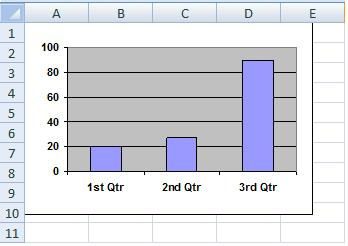 Figure 3: Column chart in a sheet (1)This example includes the following records:The Chart, Scl, PlotGrowth, ShtProps, and AxesUsed records specify properties of the chart.The Series, Begin, BRAI, SeriesText, DataFormat, and SerToCrt records specify properties of the data series.The AxisParent, Pos, Axis, CatSerRange, Tick, ValueRange, AxisLine, and LineFormat records specify properties of the axis group in the chart.The Frame, LineFormat, and AreaFormat records specify the properties of the plot area.The ChartFormat and Bar records specify properties of the chart group.Graph - Column Chart: ChartThe first record in this example, Chart, specifies the position and dimension of the chart area and specifies the beginning of a collection of records that specifies the chart.Figure 4: Structure of the Chart recordx: 0x00000000 specifies that the horizontal position of the upper-left corner of the chart is zero points. y: 0x00000000 specifies that the vertical position of the upper-left corner of the chart is zero points. dx: 0x00D80000 specifies that the width of the chart is 14155776 points.dy: 0x00900000 specifies that the height of the chart is 9437184 points.Records following this record, and before the next Scl record, are omitted for brevity.Graph - Column Chart: SclThe next record in this example, Scl, specifies the zoom level of the current view in the window used to display the chart window. This record specifies that the zoom level is 100 percent.Figure 5: Structure of the Scl recordnscl: 0x0001 specifies that the numerator of the fraction is 1.dscl: 0x0001 specifies that the denominator of the fraction is 1.Graph - Column Chart: PlotGrowthThe next record in this example, PlotGrowth, specifies the scale factors for font scaling in the plot area.Figure 6: Structure of the PlotGrowth recorddxPlotGrowth: 0x00010000 specifies that the horizontal growth of the plot area is 0x00010000 points.dyPlotGrowth: 0x00010000 specifies that the vertical growth of the plot area is 0x00010000 points.Graph - Column Chart: SeriesThe next record in this example, Series, specifies the series of the chart and the type and size of the data that makes up the series.Figure 7: Structure of the Series recordsdtX: 0x0003 specifies that the categories contain text information.sdtY: 0x0001 specifies that the values contain numeric informationcValx: 0x0003 specifies that the count of categories is 3.cValy: 0x0003 specifies that the count of values is 3.Graph - Column Chart: BeginThe next record in this example, Begin, specifies the beginning of the collection of records that specifies properties in the series.Figure 8: Structure of the Begin recordGraph - Column Chart: BRAIThe next record in this example, BRAI, specifies a reference to a cell in the data sheet that specifies the series name.Figure 9: Structure of the BRAI recordid: 0x00 specifies that the referenced data is used for the series name.rt: 0x01 specifies that the type of data that is being referenced is specified by rowcol.fUnlinkedIfmt: 0x0 specifies that the series name uses the number formatting of the referenced data.rowcol: 0x0001 specifies that the row number of the series name is 1.Graph - Column Chart: SeriesTextThe next record in this example, SeriesText, specifies the text for the series.Figure 10: Structure of the SeriesText recordstText:  The East record specifies the text for the series whose name is "East".Graph - Column Chart: BRAI{1}The next record in this example, BRAI, specifies a reference to a range in the data sheet that specifies the series values.Figure 11: Structure of the BRAI recordid: 0x01 specifies that the referenced data is used for series values.rt: 0x01 specifies that the type of data that is being referenced is specified by rowcol.fUnlinkedIfmt: 0x0 specifies that the series values use the number formatting of the referenced data.rowcol: 0x0001 specifies that the row number of the series values is 1.Graph - Column Chart: BRAI{2}The next record in this example, BRAI, specifies a reference to a range in the data sheet that specifies the series category names.Figure 12: Structure of the BRAI recordid: 0x02 specifies that the referenced data is used for series category names.rt: 0x01 specifies that the type of data that is being referenced is specified by rowcol.fUnlinkedIfmt: 0x0 specifies that the series category names use the number formatting of the referenced data.rowcol: 0x0000 specifies that the row number for series category names is zero.Graph - Column Chart: DataFormatThe next record in this example, DataFormat, specifies the series to which the formatting information applies.Figure 13: Structure of the DataFormat recordxi: 0xFFFF specifies that this record determines the format of a series.yi: 0x0000 specifies that the zero-based index into a Series record in the collection of Series records in the current chart sheet substream is zero.iss: 0x0000 specifies that the plot order of the data series is zero. Records following this record, and before the next SerToCrt record, are omitted for brevity.Graph - Column Chart: SerToCrtThe next record in this example, SerToCrt, specifies the chart group for the series.Figure 14: Structure of the SerToCrt recordid: 0x0000 specifies the first ChartFormat record in the collection of ChartFormat records in the current chart sheet substream. The referenced ChartFormat record specifies the chart group that contains the current series.Records following this record, and before the next ShtProps record, are omitted for brevity.Graph - Column Chart: ShtPropsThe next record in this example, ShtProps, specifies properties of the chart.Figure 15: Structure of the ShtProps recordfManSerAlloc: 0x0001 specifies that the series is automatically allocated for the chart.fManPlotArea: 0x0001 is ignored because fAlwaysAutoPlotArea is set to 0x0000.fAlwaysAutoPlotArea: 0x0000 specifies that the default plot area dimension is used, regardless of the Pos record information.mdBlank: 0x00 specifies that empty cells are not plotted.Graph - Column Chart: DefaultTextThe next record in this example, DefaultText, specifies the text elements that are formatted using the information specified by the Text record immediately following this record.Figure 16: Structure of the DefaultText recordid: 0x0002 specifies that all text in the chart that does not use scalable fonts is set by the Text record immediately following this record.Graph - Column Chart: TextThe next record in this example, Text, specifies the position and appearance of text elements specified by the previous DefaultText record.Figure 17: Structure of the Text recordat: 0x02 specifies that the horizontal alignment of the text is set to center alignment.vat: 0x02 specifies that the vertical alignment of the text is set to center alignment.wBkgMode: 0x0001 specifies that the background of the text is transparent.rgbText:  Specifies that the color of the text is black.rgbText.red: 0x00 specifies that the relative intensity of red is set to zero.rgbText.green: 0x00 specifies that the relative intensity of green is set to zero.rgbText.blue: 0x00 specifies that the relative intensity of blue is set to zero.x: 0xFFFFFFB8 is ignored because this record is preceded by the DefaultText record.y: 0xFFFFFF92 is ignored because this record is preceded by the DefaultText record.dx: 0x00000000 is ignored because this record is preceded by the DefaultText record.dy: 0x00000000 is ignored because this record is preceded by the DefaultText recordfAutoColor: 0x0001 specifies that the foreground color is determined automatically.fShowKey: 0x0000 specifies that the text is not attached to a legend key.fShowValue: 0x0000 specifies the text does not contain the value of a data point.fAutoText: 0x0001 specifies that the text value of the text field is automatically generated and has not been changed.fGenerated: 0x0001 specifies that the properties of the text field are automatically generated and have not been changed.fDeleted: 0x0000 specifies that this data label has not been deleted by the user.fAutoMode: 0x0001 specifies that the background color is determined automatically.icvText: An Icv structure (section 2.5.16) that specifies the color of the text.icvText.icv: 0x004D specifies the window text color in the chart display.iReadingOrder: 0x0000 specifies that the reading order is set according to the DefaultText settings of the chart.trot: 0x0000 specifies that the text is not rotated.The Begin record following this record is omitted for brevity.Graph - Column Chart: FontXThe next record in this example, FontX, specifies the font for the text element specified by the preceding DefaultText record. Figure 18: Structure of the FontX recordiFont: 0x0000 specifies that the default font of the chart is used.Records following this record, and before the next AxesUsed record, are omitted for brevity.Graph - Column Chart: AxesUsedThe next record in this example, AxesUsed, specifies the number of axis groups on the chart.Figure 19: Structure of the AxesUsed recordcAxes: 0x0001 specifies that a single primary axis group is present on the chart.Graph - Column Chart: AxisParentThe next record in this example, AxisParent, specifies properties of the primary axis group.Figure 20: Structure of the AxisParent recordiax: 0x0000 specifies that the axis group is primary.The Begin record following this record is omitted for brevity.Graph - Column Chart: PosThe next record in this example, Pos, specifies the size and position for the primary axis group of the plot area.Figure 21: Structure of the PosCh recordmdTopLt: 0x0002, combined with the value of mdBotRt, determines that x1 and y1 specify the horizontal and vertical offsets of the upper-left corner of the primary axis group, relative to the upper-left corner of the chart area, in SPRC, and that x2 and y2 specify the width and height of the primary axis group, in SPRC.mdBotRt: 0x0002, combined with the value of mdTopLt, determines that x1 and y1 specify the horizontal and vertical offsets of the upper-left corner of the primary axis group, relative to the upper-left corner of the chart area, in SPRC, and that x2 and y2 specify the width and height of the primary axis group, in SPRC.x1: 0x0090 specifies the horizontal offsets of the upper-left corner of the primary axis group, relative to the upper-left corner of the chart area, as 144 SPRC.y1: 0x00DC specifies the vertical offsets of the upper-left corner of the primary axis group, relative to the upper-left corner of the chart area, as 220 SPRC.x2: 0x0E80 specifies that the width of the primary axis group is 3712 SPRC.y2: 0x0DE8 specifies that the height of the primary axis group is 3560 SPRC.Graph - Column Chart: AxisThe next record in this example, Axis, specifies properties of the category axis.Figure 22: Structure of the Axis recordwType: 0x0000 specifies that the axis type is category axis.The Begin record following this record is omitted for brevity.Graph - Column Chart: CatSerRangeThe next record in this example, CatSerRange, specifies the properties of a category axis.Figure 23: Structure of the XRange recordcatCross: 0x0001 specifies that the category axis is crossed by the value axis at the first category.catLabel: 0x0001 specifies that the interval between axis labels on this axis is 1.catMark: 0x0001 specifies that the interval at which major tick marks and minor tick marks are displayed on the axis is 1.fBetween: 0x0001 specifies that the value axis crosses the category axis between major tick marks.fMaxCross: 0x0000 specifies that the value axis crosses the category axis at the value specified by catCross.fReverse: 0x0000 specifies that the category axis is displayed in orderRecords following this record, and before the next Tick record, are omitted for brevity. Graph - Column Chart: TickThe next record in this example, Tick, specifies the properties of tick marks associated with the category axis.Figure 24: Structure of the Tick recordtktMajor: 0x02 specifies that the location of the major tick marks is outside, which indicates that the major tick marks are drawn away from the plot area.tktMinor: 0x00 specifies that no minor tick marks are present on the axis.tlt: 0x03 specifies that the tick mark labels are placed next to the axis.wBkgMode: 0x01 specifies that a transparent background is drawn for the text of the tick mark labels.rgb: Ignored because fAutoCo is 1.fAutoCo: 0x0001 specifies that the text uses an automatically selected foreground color, based on the display settings of the computer.fAutoMode: 0x0001 specifies that the background mode is set according to the preceding DefaultText record in the chart.rot: 0x0000 is ignored because fAutoRot is 1.fAutoRot: 0x0001 specifies that the text rotation of the tick mark labels is determined automatically.Records following this record, and before the next Axis record, are omitted for brevity. Graph - Column Chart: Axis{1}The next record in this example, Axis, specifies properties of the value axis.Figure 25: Structure of the Axis recordwType: 0x0001 specifies that the axis type is value axis.The Begin record following this record is omitted for brevity.Graph - Column Chart: ValueRangeThe next record in this example, ValueRange, specifies properties of the value axis.Figure 26: Structure of the ValueRange recordnumMin: 0x0000000000000000 is ignored because fAutoMin is set to 1.numMax: 0x0000000000000000 is ignored because fAutoMax is set to 1.numMajor: 0x0000000000000000 is ignored because fAutoMajor is set to 1.numMinor: 0x0000000000000000 is ignored because fAutoMinor is set to 1.numCross: 0x0000000000000000 is ignored because fAutoCross is set to 1.fAutoMin: 0x0001 specifies that numMin is calculated automatically.fAutoMax: 0x0001 specifies that numMax is calculated automatically.fAutoMajor: 0x0001 specifies that numMajor is calculated automatically.fAutoMinor: 0x0001 specifies that numMinor is calculated automatically.fAutoCross: 0x0001 specifies that numCross is calculated automatically.fLog: 0x0000 specifies that the scale of the value axis is linear.fReversed: 0x0000 specifies that values are displayed from left to right.Records following this record, and before the next Tick record, are omitted for brevity.Graph - Column Chart: Tick{1}The next record in this example, Tick, specifies the properties of tick marks associated with the value axis.Figure 27: Structure of the Tick recordtktMajor: 0x02 specifies that the location of the major tick marks is outside, which indicates that the major tick marks are drawn away from the plot area.tktMinor: 0x00 specifies that no minor tick marks are present on the axis.tlt: 0x03 specifies that the tick mark labels are placed next to the axis.wBkgMode: 0x01 specifies that the background of the text of the axis labels is transparent.rgb:  is ignored because fAutoCo is set to 1.fAutoCo: 0x0001 specifies that the text of the axis labels uses an automatically selected foreground color, based on the display settings of the computer. fAutoMode: 0x0001 specifies that the background color of the axis label is set according to the preceding DefaultText record in the chart.rot: 0x0000 is ignored because fAutoRot is set to 1.fAutoRot: 0x0001 specifies that the text rotation of the axis labels is determined automatically.Graph - Column Chart: AxisLineThe next record in this example, AxisLine, specifies which part of the value axis is specified by the LineFormat record that follows this record.Figure 28: Structure of the AxisLine recordid: 0x0001 specifies that the major gridlines along the value axis are defined by the LineFormat record that follows this record.Graph - Column Chart: LineFormatThe next record in this example, LineFormat, specifies the appearance of the value axis line.Figure 29: Structure of the LineFormat recordrgb:  This field is ignored because fAuto is set to 1.lns: 0x0000 is ignored because fAuto is set to 1.we: 0x0000 is ignored because fAuto is set to 1.fAuto: 0x0001 specifies that the line has default formatting.fAxisOn: 0x0000 specifies that the axis line is displayed.fAutoCo: 0x0001 specifies that icv is set to 0x004D.icv: Ignored because fAuto is set to 1.Records following this record, and before the next Frame record, are omitted for brevity.Graph - Column Chart: FrameThe next record in this example, Frame, specifies the type, size, and position of the frame around the chart.Figure 30: Structure of the Frame recordfrt: 0x0000 specifies that a frame is drawn around the chart element.fAutoSize: 0x0001 specifies that the size of the frame is automatically calculated.fAutoPosition: 0x0001 specifies that the position of the frame is automatically calculated.Records following this record, and before the next LineFormat record, are omitted for brevity.Graph - Column Chart: LineFormat{1}The next record in this example, LineFormat, specifies the appearance of the outline of the plot area.Figure 31: Structure of the LineFormat recordrgb:  A LongRGB structure (section 2.5.20) that specifies that the color of the line is gray.rgb.red: 0x80 specifies that the relative intensity of red is set to 0x80.rgb.green: 0x80 specifies that the relative intensity of green is set to 0x80.rgb.blue: 0x80 specifies that the relative intensity of blue is set to 0x80.lns: 0x0000 specifies that the style of the line is solid.we: 0x0000 specifies that the thickness of the line is narrow (single).fAuto: 0x0000 specifies that this line has formatting as specified by lns, we, and icv.fAxisOn: 0x0000 specifies that the axis line is displayed.fAutoCo: 0x0000 specifies that icv.icv is not set to 0x004D.icv: Specifies that the color of the line is gray.icv.icv: 0x0017 specifies that the color of the line has the following composition: red is set to 128, green is set to 128, and blue is set to 128.Graph - Column Chart: AreaFormatThe next record in this example, AreaFormat, specifies the patterns and colors used in the plot area of the chart.Figure 32: Structure of the AreaFormat recordrgbFore:  A LongRGB structure (section 2.5.20) that specifies that the foreground color of the fill pattern is gray.rgbFore.red: 0xC0 specifies that the relative intensity of red is set to 0xC0.rgbFore.green: 0xC0 specifies that the relative intensity of green is set to 0xC0.rgbFore.blue: 0xC0 specifies that the relative intensity of blue is set to 0xC0.rgbBack: A LongRGB structure (section 2.5.20) that specifies that the background color of the fill pattern is black.rgbBack.red: 0x00 specifies that the relative intensity of red is set to 0x00.rgbBack.green: 0x00 specifies that the relative intensity of green is set to 0x00.rgbBack.blue: 0x00 specifies that the relative intensity of blue is set to 0x00.fls: 0x0001 specifies that the fill pattern is solid.fAuto: 0x0000 specifies that the fill colors are not set automatically.fInvertNeg: 0x0000 specifies that the foreground and background are not swapped when the data value of the filled area is negative.icvFore: Specifies that the foreground color of the fill pattern is gray.icvFore.icv: 0x0016 specifies that the color of the line has the following composition: red is set to 192, green is set to 192, and blue is set to 192.icvBack: Specifies that the background color of the fill pattern is black.icvBack.icv: 0x004F specifies that the color of the line has the following composition: red is set to zero, green is set to zero, and blue is set to zero.Graph - Column Chart: ChartFormatThe next record in this example, ChartFormat, specifies properties of the chart group for the data series.Figure 33: Structure of the ChartFormat recordfVaried: 0x0000 specifies that the color for each data point and the color and type for each data marker do not vary.icrt: 0x0000 specifies that the drawing order of the chart group, relative to the other chart groups, is at the bottom of the z-order.The Begin record following this record is omitted for brevity.Graph - Column Chart: BarThe next record in this example, Bar, specifies that the chart group is a bar chart group and specifies the chart group attributes.Figure 34: Structure of the Bar recordpcOverlap: 0x0000 specifies that there is no overlap between data points.pcGap: 0x0096 specifies that the width of the gap between the categories and the left and right edges of the plot area is 150 percent of the data point width, divided by 2.fTranspose: 0x0000 specifies that the data points and the value axis are vertical.fStacked: 0x0000 specifies that the data points in the chart group that share the same category are not stacked.f100: 0x0000 specifies that the data points in the chart group are not displayed as a percentage of the sum of all data points in the chart group that share the same category.fHasShadow: 0x0000 specifies that none of the data points in the chart group have shadows.Graph - Pie ChartThis example illustrates a pie chart created using a graph object and has three data points. Records already covered in the preceding column chart example and other records not relevant to this example are omitted for brevity.This example begins with the Orient record.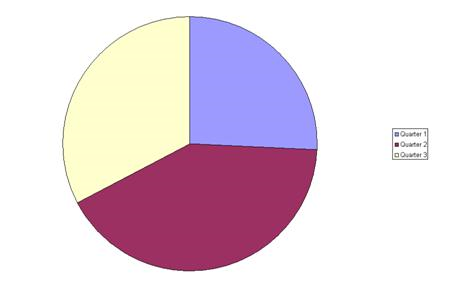 Figure 4: Pie chart in a sheet (1)Graph - Pie Chart: OrientThe first record in this example, Orient, specifies how the series data of the chart is arranged.Figure 36: Structure of the Orient recordfSeriesInRows: 0x01 specifies that the series is arranged by rows.rowSeriesX: 0x0000 is required in this field because this is a pie chart.colSeriesX: 0x0000 is required in this field because this is a pie chart.Reserved3: 0x01 is required in this field because this is reserved.Records following this record, and before the next Chart record, are omitted for brevity.Graph - Pie Chart: ChartThe next record in this example, Chart, specifies the beginning of the collection of records for this chart and the position and dimension of the chart area.Figure 37: Structure of the Chart recordx: 0x00000000 specifies that the horizontal position of the upper-left corner of the chart is zero points. This value is required to be zero.y: 0x00000000 specifies that the vertical position of the upper-left corner of the chart is zero points. This value is required to be zero.dx: 0x00D80000 specifies that the width of the chart is 0x00D80000 (14155776) points.dy: 0x00900000 specifies that the height of the chart is 0x00900000 (9437184) points.Records following this record, and before the next ShtProps record, are omitted for brevity.Graph - Pie Chart: ShtPropsThe next record in this example, ShtProps, specifies chart sheet properties.Figure 38: Structure of the ShtProps recordfManSerAlloc: 0x1 specifies that the series is automatically allocated for the chart.fManPlotArea: 0x1 is ignored in this field because fAlwaysAutoPlotArea is set to zero.fAlwaysAutoPlotArea: 0x0 specifies that the default plot area dimension is used, regardless of the Pos record information.mdBlank: 0x00 specifies that empty cells are not plotted.Records following this record, and before the next AxesUsed record, are omitted for brevity.Graph - Pie Chart: AxesUsedThe next record in this example, AxesUsed, specifies the number of axis groups on the chart.Figure 39: Structure of the AxesUsed recordcAxes: 0x0001 specifies that a single primary value axis is present and used on the chart.Graph - Pie Chart: AxisParentThe next record in this example, AxisParent, specifies properties of an axis group.Figure 40: Structure of the AxisParent recordiax: 0x0000 specifies that the axis group is primary.Records following this record, and before the next ChartFormat record, are omitted for brevity.Graph - Pie Chart: ChartFormatThe next record in this example, ChartFormat, specifies properties of a chart group.Figure 41: Structure of the ChartFormat recordfVaried: 0x1 specifies that the color for each data point and the color and type for each data marker vary.icrt: 0x0000 specifies the drawing order of the chart group relative to the other chart groups; 0x0000 is the bottom of the z-order.Records following this record, and before the next Pie record, are omitted for brevity.Graph - Pie Chart: PieThe next record in this example, Pie, specifies that this is a pie chart group, and specifies chart group properties.Figure 42: Structure of the Pie recordanStart: 0x0000 specifies that the starting angle of the first data point, clockwise from the top of the circle, is zero degrees.pcDonut: 0x0000 specifies that the chart group is a pie chart group.fHasShadow: 0x0 specifies that no data points in the chart group have shadows.fShowLdrLines: 0x1 specifies that the leader lines to the data labels are shown.Records following this record, and before the next Legend record, are omitted for brevity.Graph - Pie Chart: LegendThe next record in this example, Legend, specifies properties of the legend, including the location on the display and its overall size.Figure 43: Structure of the Legend recordFields x, y, dx, and dy are ignored in this record because a Pos record follows this record.wSpace: 0x01 is required in this field and specifies that the space between legend entries is set to 1, which represents 40 twips between legend entries.fAutoPosition: 0x1 specifies that the legend is automatically positioned.fAutoPosX: 0x1 is required in this field because fAutoPosition is set to 1 and specifies that the x-positioning of the legend is automatic.fAutoPosY: 0x1 is required in this field because fAutoPosition is set to 1 and specifies that the y-positioning of the legend is automatic.fVert: 0x1 specifies that the layout of the legend entries contains a single column of entries.fWasDataTable: 0x0 specifies that the chart does not show the legend in the data table.Graph - Pie Chart: BeginThe next record in this example, Begin, specifies the beginning of a collection of records that specifies properties of the Legend.Figure 44: Structure of the Begin recordGraph - Pie Chart: PosThe next record in this example, Pos, specifies the size and position for the legend.Figure 45: Structure of the Pos recordFields x2 and y2 are ignored in this record because of the combination of values mdTopLt and MdBortRt.mdTopLt: 0x0005 specifies that the positioning mode of the upper-left corner for this Legend record is set as a relative position to the chart, in SPRC. The position information is saved in a Pos record.mdBotRt: 0x0002 specifies that the preceding Pos record determines how to interpret the position data for the lower-right corner of a Legend.x1: 0x0C5D specifies that the horizontal offset of the upper-left corner of the legend, relative to the upper-left corner of the chart area, is set to 0x0C5D (3165) SPRC.y1: 0x0553 specifies that the vertical offset of the upper-left corner of the legend, relative to the upper-left corner of the chart area, is set to 0x0553 (1363) SPRC.Graph - Pie Chart: TextThe next record in this example, Text, specifies the position and appearance of text fields that appear on the chart.Figure 46: Structure of the Text recordFields x, y, dx, and dy are ignored in this record because a Pos record follows this record.at: 0x02 specifies that the text fields that appear in the legend are center-aligned.vat: 0x02 specifies that the text fields that appear in the legend are center-aligned.wBkgMode: 0x0001 specifies that the display mode of the background of the text is transparent.rgbText: A LongRGB structure (section 2.5.20) that specifies that the color of the text is black.rgbText.red: 0x00 specifies that the relative intensity of red is set to zero.rgbText.green: 0x00 specifies that the relative intensity of green is set to zero.rgbText.blue: 0x00 specifies that the relative intensity of blue is set to zero.fAutoColor: 0x1 specifies that the foreground text color is determined automatically.fShowKey: 0x0 specifies that the text is not attached to a legend key.fShowValue: 0x0 specifies that the text does not contain the value of a data point.fAutoText: 0x1 specifies that the text value of the text field is automatically generated and unchanged.fGenerated: 0x1 specifies that the properties of the text field are automatically generated and unchanged.fDeleted: 0x0 specifies that no automatic text field that is displayed by default has been deleted by the user.fAutoMode: 0x1 specifies that the background color is determined automatically.fShowLabelAndPerc: 0x0 specifies that this text field of the pie chart is not shown.fShowPercent: 0x0 specifies that this text field of the pie chart is not shown.fShowBubbleSizes: 0x0 specifies that this text field of the pie chart is not shown.fShowLabel: 0x0 specifies that this text field of the pie chart is not shown.icvText:  An Icv structure (section 2.5.16) that specifies the color of the text.icvText.icv: 0x004D specifies that the default chart foreground color is used.dlp: 0x0 specifies that the data label positioning of the text, relative to the chart item to which the text is attached, is set to "Auto".iReadingOrder: 0x0 specifies that the reading order of the text is based on context (the parent of the text label).trot: 0x0000 specifies that the text rotation is zero degrees counter-clockwise.Graph - Pie Chart: Begin{1}The next record in this example, Begin, specifies the beginning of a collection of records that specifies properties of the data labels.Figure 47: Structure of the Begin recordRecords following this record, and before the next BRAI record, are omitted for brevity.Graph - Pie Chart: BRAIThe next record in this example, BRAI, specifies a reference to data in the chart sheet that is used by the legend entry.Figure 48: Structure of the BRAI recordid: 0x00 specifies that the referenced data is used for the text of a legend entry.rt: 0x01 specifies the type of data that is being referenced as specified by the rowcol field.fUnlinkedIfmt: 0x0 specifies that the part of the chart specified by the id field uses the number formatting of the referenced data.fRowCol: 0x1 is required in this field because rt is set to 1, and specifies that the reference is to a row or column. The referenced data is contained by the row or column stored in rowcol.ifmt: 0x0000 specifies that the ID for number formatting information is set to "General", which means automatic.rowcol: 0x0000 specifies that the referenced information is placed on the first row.Records following this record, and before the next End record, are omitted for brevity.Graph - Pie Chart: EndThe last record in this example, End, specifies the end of the collection of records for this example.Figure 49: Structure of the End recordSecurity ConsiderationsNone.Appendix A: Product BehaviorThe information in this specification is applicable to the following Microsoft products or supplemental software. References to product versions include updates to those products.Microsoft Office 97Microsoft Office 2000Microsoft Office XPMicrosoft Office 2003the 2007 Microsoft Office systemMicrosoft Office 2010 suitesMicrosoft Office 2013Microsoft Office 2016Microsoft Office 2019Microsoft Office 2021Exceptions, if any, are noted in this section. If an update version, service pack or Knowledge Base (KB) number appears with a product name, the behavior changed in that update. The new behavior also applies to subsequent updates unless otherwise specified. If a product edition appears with the product version, behavior is different in that product edition.Unless otherwise specified, any statement of optional behavior in this specification that is prescribed using the terms "SHOULD" or "SHOULD NOT" implies product behavior in accordance with the SHOULD or SHOULD NOT prescription. Unless otherwise specified, the term "MAY" implies that the product does not follow the prescription.<1> Section 2.1.7.3.1:  When saving unsupported future records, the Graph component for Office 97, for Office 2000, Office XP, Office 2003, the 2007 Office system, and Office 2010 write those records at the end of the substream in which they were encountered when loading, in the order in which they were encountered.<2> Section 2.1.7.3.2:  When saving unsupported future records, the Graph component for Office 97, Office 2000, Office XP, Office 2003, the 2007 Office system, and Office 2010 write those records at the end of the substream in which they were encountered when loading, in the order in which they were encountered.<3> Section 2.2.1.10: The Graph component for Office 97, Office 2000, Office XP, Office 2003, the 2007 Office system, and Office 2010 can create files that do not conform to these rules.<4> Section 2.2.1.10: The Graph component for Office 97, Office 2000, Office XP, Office 2003, the 2007 Office system, and Office 2010 can create files that do not conform to these rules.<5> Section 2.2.1.10: The Graph component for Office 97, Office 2000, Office XP, Office 2003, the 2007 Office system, and Office 2010 can create files that do not conform to these rules.<6> Section 2.2.1.10: The Graph component for Office 97, Office 2000, Office XP, Office 2003, the 2007 Office system, and Office 2010 can create files that do not conform to these rules.<7> Section 2.2.1.10:  The Graph component for Office 97, Office 2000, Office XP, Office 2003, the 2007 Office system, and Office 2010 can create files that do not conform to these rules.<8> Section 2.2.1.10:  The Graph component for Office 97, Office 2000, Office XP, Office 2003, the 2007 Office system, and Office 2010 can create files that do not conform to these rules.<9> Section 2.2.1.10:  The Graph component for Office 97, Office 2000, Office XP, Office 2003, the 2007 Office system, and Office 2010 can create files that do not conform to these rules.<10> Section 2.2.1.10:  The Graph component for Office 97, Office 2000, Office XP, Office 2003, the 2007 Office system, and Office 2010 can create files that do not conform to these rules.<11> Section 2.2.1.10:  The Graph component for Office 97, Office 2000, Office XP, Office 2003, the 2007 Office system, and Office 2010 can create files that do not conform to these rules.<12> Section 2.4.3:  The Graph component for Office 97, Office 2000, Office XP, Office 2003, the 2007 Office system, and Office 2010 write a value for this field, but ignore it when loading a graph or chart.<13> Section 2.4.3:  The Graph component for Office 97, Office 2000, Office XP, Office 2003, the 2007 Office system, and Office 2010 write a value for this field, but ignore it when loading a graph or chart.<14> Section 2.4.3:  The Graph component for Office 97, Office 2000, Office XP, Office 2003, the 2007 Office system, and Office 2010 can write out Icv values of 0x0040 and 0x0041 or Icv values greater than or equal to 0x0000 and less than or equal to 0x0007.<15> Section 2.4.3:  The Graph component for Office 97, Office 2000, Office XP, Office 2003, the 2007 Office system, and Office 2010 can write out Icv values of 0x0040 and 0x0041 or Icv values greater than or equal to 0x0000 and less than or equal to 0x0007.<16> Section 2.4.5:  If the base unit is not days and the data is near the base value of the date system specified by the Date1904 record, the catMin value can underflow and be saved as a large number.<17> Section 2.4.5:  When the base unit is not days and the data is near the maximum value of the date system specified by the Date1904 record, the catMax value can overflow and be saved as a small number.<18> Section 2.4.13:  The Graph component for Office 97 sets rupYear to 0x07CC (1996).<19> Section 2.4.13:  The Graph component for Office 97 shipped in the alpha version.<20> Section 2.4.13:  This occurs only in the Graph component for Office 97.<21> Section 2.4.13:  Specifies the Graph component for Office 97.<22> Section 2.4.13:  Specifies the Graph component for Office 2000.<23> Section 2.4.13:  Specifies the Graph component for Office XP.<24> Section 2.4.13:  Specifies the Graph component for Office 2003.<25> Section 2.4.13:  Specifies the Graph component for the 2007 Office system.<26> Section 2.4.13:  Specifies the Graph component for Office 2010.<27> Section 2.4.13:  Specifies the Graph component for Office 97.<28> Section 2.4.13:  Specifies the Graph component for Office 2000.<29> Section 2.4.13:  Specifies the Graph component for Office XP.<30> Section 2.4.13:  Specifies the Graph component for Office 2003.<31> Section 2.4.13:  Specifies the Graph component for the 2007 Office system.<32> Section 2.4.13:  Specifies the Graph component for Office 2010.<33> Section 2.4.15:  The Graph component for Office 97, Office 2000, Office XP, Office 2003, the 2007 Office system, and Office 2010 support values less than or equal to 32000. A series cannot have more than 4000 data points. Values greater than 3999 are considered equal to 3999.<34> Section 2.4.22:  The Graph component for the 2007 Office system and Office 2010 ignores this bit and sets it back to zero if the file is resaved.<35> Section 2.4.26:  The Graph component for Office 2000.<36> Section 2.4.26:  The Graph component for Office 2000, Office XP, Office 2003, the 2007 Office system, or Office 2010.<37> Section 2.4.26:  The Graph component for the 2007 Office system and Office 2010.<38> Section 2.4.26:  The Graph component for Office 97.<39> Section 2.4.26:  The Graph component for Office 97.<40> Section 2.4.26:  Specifies the Graph component for Office 2000.<41> Section 2.4.26:  Specifies the Graph component for Office XP or Office 2003.<42> Section 2.4.26:  Specifies the Graph component for the 2007 Office system.<43> Section 2.4.26:  Specifies the Graph component for Office 2010.<44> Section 2.4.26:  Specifies the Graph component for Office 2000.<45> Section 2.4.26:  Specifies the Graph component for Office XP or Office 2003.<46> Section 2.4.26:  Specifies the Graph component for the 2007 Office system.<47> Section 2.4.26:  Specifies the Graph component for Office 2010.<48> Section 2.4.35:  The Graph component for the 2007 Office system or Office 2010 can sometimes save values greater than 254.<49> Section 2.4.35:  Although the maximum zero-based series number is 254, the Graph component for the 2007 Office system or Office 2010 sometimes saves values greater than 254.<50> Section 2.4.48:  This record is ignored in the Graph component for the 2007 Office system and Office 2010.<51> Section 2.4.49:  This record is ignored in the Graph component for the 2007 Office system and Office 2010.<52> Section 2.4.50:  The Graph component for Office 2003, the 2007 Office system, or Office 2010 can also write out zero.<53> Section 2.4.54:  Specifies the Graph component for Office 2000.<54> Section 2.4.54:  Specifies the Graph component for Office XP. <55> Section 2.4.56:  The Graph component for Office 97 does not save OPT2.<56> Section 2.4.62:  The Graph component for Office 97, Office 2000, Office XP, Office 2003, the 2007 Office system, and Office 2010 can sometimes write out Icv values (section 2.5.16) 0x0040 and 0x0041.<57> Section 2.4.65:  The Graph component for Office 97, Office 2000, Office XP, Office 2003, the 2007 Office system, and Office 2010 can sometimes write out Icv values 0x0040 and 0x0041 and can sometimes write out Icv values that are greater than or equal to 0x0000 and less than or equal to 0x0007.<58> Section 2.4.65:  The Graph component for Office 97, Office 2000, Office XP, Office 2003, the 2007 Office system, and Office 2010 can sometimes write out Icv values 0x0040 and 0x0041 and can sometimes write out Icv values that are greater than or equal to 0x0000 and less than or equal to 0x0007.<59> Section 2.4.96:  Specifies the Graph component for Office 97.<60> Section 2.4.96:  Specifies the Graph component for Office 2000.<61> Section 2.4.96:  Specifies the Graph component for Office XP.<62> Section 2.4.96:  Specifies the Graph component for Office 2003.<63> Section 2.4.96:  Specifies the Graph component for the 2007 Office system.<64> Section 2.4.96:  Specifies the Graph component for Office 2010.<65> Section 2.4.98:  The Graph component for Office 97, Office 2000, Office XP, Office 2003, the 2007 Office system, and Office 2010 can write numbers larger than 4000 due to rounding while editing small charts.<66> Section 2.4.98:  The Graph component for Office 97, Office 2000, Office XP, Office 2003, the 2007 Office system, and Office 2010 can write numbers larger than 4000 due to rounding while editing small charts.<67> Section 2.4.98:  The Graph component for Office 97, Office 2000, Office XP, Office 2003, the 2007 Office system, and Office 2010 can write numbers larger than 4000 due to rounding while editing small charts.<68> Section 2.4.98:  The Graph component for Office 97, Office 2000, Office XP, Office 2003, the 2007 Office system, and Office 2010 can write numbers larger than 4000 due to rounding while editing small charts.<69> Section 2.4.99:  The Graph component for Office 97, Office 2000, Office XP, Office 2003, the 2007 Office system, and Office 2010 can sometimes write out Icv values that are greater than or equal to 0x0000 and less than or equal to 0x0007.<70> Section 2.4.100:  The Graph component for Office 97, Office 2000, Office XP, Office 2003, the 2007 Office system, and Office 2010 also set this field to 2 to specify justify low alignment.<71> Section 2.4.100:  Justified alignment is not supported in the Graph component for the 2007 Office system and Office 2010 and is treated as middle alignment.<72> Section 2.4.100:  The Graph component for Office 97, Office 2000, Office XP, Office 2003, the 2007 Office system, , and Office 2010, East Asian version.<73> Section 2.4.104:  When edited in the Graph component for Office 97, Office 2000, Office XP, Office 2003, the 2007 Office system, or Office 2010, this value can be negative. If so, the chart window is repositioned to its default location.<74> Section 2.4.104:  When edited in the Graph component for Office 97, Office 2000, Office XP, Office 2003, the 2007 Office system, or Office 2010, this value can be negative. If so, the chart window is repositioned to its default location.<75> Section 2.5.5:  The Graph component for Office 97, Office 2000, Office XP, Office 2003, the 2007 Office system, and Office 2010 can sometimes save values 511 through 1022.<76> Section 2.5.6:  This value is ignored in the Graph component for the 2007 Office system and Office 2010<77> Section 2.5.19:  The Graph component for Office 97, Office 2000, Office XP, Office 2003 the 2007 Office system, and Office 2010 can write values greater than or equal to 0x017F and less than or equal to 0x0188, but they are not loaded.Change TrackingThis section identifies changes that were made to this document since the last release. Changes are classified as Major, Minor, or None. The revision class Major means that the technical content in the document was significantly revised. Major changes affect protocol interoperability or implementation. Examples of major changes are:A document revision that incorporates changes to interoperability requirements.A document revision that captures changes to protocol functionality.The revision class Minor means that the meaning of the technical content was clarified. Minor changes do not affect protocol interoperability or implementation. Examples of minor changes are updates to clarify ambiguity at the sentence, paragraph, or table level.The revision class None means that no new technical changes were introduced. Minor editorial and formatting changes may have been made, but the relevant technical content is identical to the last released version.The changes made to this document are listed in the following table. For more information, please contact dochelp@microsoft.com.IndexAAlRuns record 49Applicability 16Area record 49AreaFormat record 49Attached labels in charts 41AttachedLabel record 55AxcExt record 56AxesUsed record 58Axis group 25Axis in charts 27Axis record 59AxisLine record 59AxisParent record 60BBar record 60Begin record 61Blank record 61BOF record 62BOFDatasheet record 64Boolean structure 138BopPop record 64BopPopCustom record 66BoundSheet8 record 67BRAI record 68Byte ordering overview 15CCatLab record 69CatSerRange record 70CFrtId structure 138Change tracking 190Chart   attached labels 41   axis components 27   axis groups 25   chart groups 28   chart sheets 23   data labels 33   data points 32   data sheets 24   data tables 40   elements and components 24   error bars 40   legends 30   series 31   SPRC measurements 41   trendlines 39Chart elements and components 24Chart group 28Chart record 71Chart sheet 23Chart sheet substream 21Chart3d record 71Chart3DBarShape record 73ChartColors record 74ChartFormat record 74ChartFrtInfo record 75ChartNumNillable structure 139Charts 23Chart-specific future record 19ClrtClient record 76CodePage record 77Collection of records file structure 19ColumnWidth record 77Component object stream 20Compound file structure 18Conceptual overview 22Continue record 77Country record 78CrtLine record 78CrtLink record 79DDat record 79Data labels 33Data points in charts 32Data sheet 24Data tables 40DataFormat record 79DataLabExt record 80DataLabExtContents record 81Date1904 record 82DateUnit structure 139DefaultText record 82Details   charts 23   collection of records file structure 19   compound file structure 18   conceptual overview 22   file structure 18   future record file structure 19   record 49   record enumerations 42   record file structure 18   storages and streams file structure 20   stream file structure 18   substream file structure 18Dimensions record 83Documentation overview 16DropBar record 83EEnd record 84EndBlock record 84EndObject record 85EOF record 85Error bars in charts 40Example   Graph–Column chart      AreaFormat 172      AxesUsed 163      Axis (section 3.1.19 165, section 3.1.22 167)      AxisLine 170      AxisParent 164      Bar 174      begin 157      BRAI 157      BRAI (1) 158      BRAI (2) 159      CatSerRange 165      chart 156      ChartFormat 174      DataFormat 159      DefaultText 161      FontX 163      Frame 171      LineFormat for plot area outline 171      LineFormat for value axis line 170      PlotGrowth 156      Pos 164      Scl 156      series 157      SeriesText 158      SerToCrt 160      ShtProps 160      text 161      Tick 166      Tick (1) 168      ValueRange 167   Graph–Pie chart      AxesUsed 177      AxisParent 177      Begin 179      Begin (1) 182      BRAI 183      Chart 176      ChartFormat 177      End 183      Legend 178      Orient 175      Pie 178      Pos 180      ShtProps 176      Text 180Examples 155   Graph - Column Chart 155   graph – column chart 155   Graph - Pie Chart 175   graph – pie chart 175ExcludeColumns record 86ExcludeRows record 86FFbi record 86Fbi2 record 87Fields - vendor-extensible 17File structure 18Font record 87FontIndex structure 139FontInfo structure 140FontX record 89Format record 89FormatRun structure 140Frame record 90FrtFlags structure 140FrtFontList record 91FrtHeader structure 141FrtHeaderOld structure 141FrtWrapper record 91FtCf structure 142FtCmo structure 142FtGmo structure 144Future record file structure 19   chart 19GGelFrame record 92Global substream 20Glossary 10Graph - Column Chart example 155Graph – column chart examples 155Graph - Pie Chart example 175Graph – pie chart examples 175Graph_Col structure 144Graph_Rw structure 144Graph–Column Chart   AreaFormat example 172   AxesUsed example 163   Axis example (section 3.1.19 165, section 3.1.22 167)   AxisLine example 170   AxisParent example 164   Bar example 174   begin example 157   BRAI (1) example 158   BRAI (2) example 159   BRAI example 157   CatSerRange example 165   chart example 156   ChartFormat example 174   DataFormat example 159   DefaultText example 161   FontX example 163   Frame example 171   LineFormat for plot area outline 171   LineFormat for value axis line example 170   PlotGrowth example 156   Pos example 164   Scl example 156   series example 157   SeriesText example 158   SerToCrt example 160   ShtProps example 160   text example 161   Tick (1) example 168   Tick example 166   ValueRange example 167Graph–Pie Chart   AxesUsed example 177   AxisParent example 177   Begin (1) example 182   Begin example 179   BRAI example 183   Chart example 176   ChartFormat example 177   End example 183   Legend example 178   Orient example 175   Pie example 178   Pos example 180   ShtProps example 176   Text example 180IIcv structure 144IcvChart structure 147IcvFont structure 148IFmt structure 148IFmtRecord record 94Implementer - security considerations 184Informative references 15Introduction 10LLabel record 94Legend in charts 30Legend record 95LegendException record 96Line record 96LineFormat record 97LinkedSelection record 98Localization 16LongRGB structure 148MMainWindow record 99MarkerFormat record 99MaxStatus record 101MsoDrawing record 101MsoDrawingGroup record 101MsoDrawingSelection record 102NNilChartNum structure 149Normative references 14Number record 102OObj record 102ObjectLink record 103OfficeArtClientAnchorChart structure 149OfficeArtClientData structure 150OfficeArtClientTextbox structure 151OLE stream 20Orient record 104Overview   byte ordering 15   documentation 16Overview (synopsis) 15PPalette record 105PicF record 105Pie record 106PieFormat record 107PlotArea record 107PlotGrowth record 107Pos record 108PositionMode structure 151Product behavior 185RRadar area record 110Radar record 110Record   AlRuns 49   Area 49   AreaFormat 49   AttachedLabel 55   AxcExt 56   AxesUsed 58   Axis 59   AxisLine 59   AxisParent 60   Bar 60   Begin 61   Blank 61   BOF 62   BOFDatasheet 64   BopPop 64   BopPopCustom 66   BoundSheet8 67   BRAI 68   CatLab 69   CatSerRange 70   Chart 71   Chart3d 71   Chart3DBarShape 73   ChartColors 74   ChartFormat 74   ChartFrtInfo 75   ClrtClient 76   CodePage 77   ColumnWidth 77   Continue 77   Country 78   CrtLine 78   CrtLink 79   Dat 79   DataFormat 79   DataLabExt 80   DataLabExtContents 81   Date1904 82   DefaultText 82   Dimensions 83   DropBar 83   End 84   EndBlock 84   EndObject 85   EOF 85   ExcludeColumns 86   ExcludeRows 86   Fbi 86   Fbi2 87   Font 87   FontX 89   Format 89   Frame 90   FrtFontList 91   FrtWrapper 91   GelFrame 92   IFmtRecord 94   Label 94   Legend 95   LegendException 96   Line 96   LineFormat 97   LinkedSelection 98   MainWindow 99   MarkerFormat 99   MaxStatus 101   MsoDrawing 101   MsoDrawingGroup 101   MsoDrawingSelection 102   Number 102   Obj 102   ObjectLink 103   Orient 104   Palette 105   PicF 105   Pie 106   PieFormat 107   PlotArea 107   PlotGrowth 107   Pos 108   Radar 110   Radar area 110   Scatter 110   Scl 111   Selection 112   SerAuxErrBar 112   SerAuxTrend 113   SerFmt 115   Series 115   SeriesList 116   SeriesText 116   SerParent 116   SerToCrt 117   ShtProps 117   StartBlock 118   StartObject 120   Surf 122   Text 122   Tick 127   TxO 130   Units 132   ValueRange 132   WinDoc 135   Window1 135   Window1_10 136   Window2Graph 136   YMult 137Record enumeration   by name 42   by number 42Record file structure 18References 14   informative 15   normative 14Relationship to protocols and other structures 16Run structure 151SScatter record 110Scl record 111Security - implementer considerations 184Selection record 112SerAuxErrBar record 112SerAuxTrend record 113SerFmt record 115Series in charts 31Series record 115SeriesList 116SeriesText record 116SerParent record 116SerToCrt record 117ShortXLUnicodeString structure 152ShtProps record 117SPRC measurements in charts 41StartBlock record 118StartObject record 120Storages and streams file structure 20   chart sheet substream 21   component object stream 20   globals substream 20   OLE stream 20   workbook stream 20Stream file structure 18Structure   Boolean 138   CFrtId 138   ChartNumNillable 139   DateUnit 139   FontIndex 139   FontInfo 140   FormatRun 140   FrtFlags 140   FrtHeader 141   FrtHeaderOld 141   FtCf 142   FtCmo 142   FtGmo 144   Graph_Col 144   Graph_Rw 144   Icv 144   IcvChart 147   IcvFont 148   IFmt 148   LongRGB 148   NilChartNum 149   OfficeArtClientAnchorChart 149   OfficeArtClientData 150   OfficeArtClientTextbox 151   PositionMode 151   Run 151   ShortXLUnicodeString 152   TxOLastRun 152   TxORuns 153   XLUnicodeString 153   XLUnicodeStringMin2 154   XLUnicodeStringNoCch 154   Xnum 154Substream file structure 18Surf record 122TText record 122Tick record 127Tracking changes 190Trendlines in charts 39TxO record 130TxOLastRun structure 152TxORuns structure 153UUnits record 132VValueRange record 132Vendor-extensible fields 17Versioning 16WWinDoc record 135Window1 record 135Window1_10 record 136Window2Graph record 136Workbook stream 20XXLUnicodeString structure 153XLUnicodeStringMin2 structure 154XLUnicodeStringNoCch structure 154Xnum structure 154YYMult record 137DateRevision HistoryRevision ClassComments6/27/20081.0NewFirst release10/6/20081.02MinorRevised and edited the technical content1/16/20091.03MinorUpdated the Intellectual Property Rights Notice7/13/20091.04MajorChanges made for template compliance8/28/20091.05EditorialRevised and edited the technical content11/6/20091.06EditorialRevised and edited the technical content2/19/20102.0EditorialRevised and edited the technical content3/31/20102.01EditorialRevised and edited the technical content4/30/20102.02EditorialRevised and edited the technical content6/7/20102.03MinorUpdated the technical content6/29/20102.04EditorialChanged language and formatting in the technical content.7/23/20102.04NoneNo changes to the meaning, language, or formatting of the technical content.9/27/20102.04NoneNo changes to the meaning, language, or formatting of the technical content.11/15/20102.04NoneNo changes to the meaning, language, or formatting of the technical content.12/17/20102.04NoneNo changes to the meaning, language, or formatting of the technical content.3/18/20112.04NoneNo changes to the meaning, language, or formatting of the technical content.6/10/20112.04NoneNo changes to the meaning, language, or formatting of the technical content.1/20/20122.5MinorClarified the meaning of the technical content.4/11/20122.5NoneNo changes to the meaning, language, or formatting of the technical content.7/16/20122.6MinorClarified the meaning of the technical content.10/8/20122.6NoneNo changes to the meaning, language, or formatting of the technical content.2/11/20132.6NoneNo changes to the meaning, language, or formatting of the technical content.7/30/20132.6NoneNo changes to the meaning, language, or formatting of the technical content.11/18/20132.6NoneNo changes to the meaning, language, or formatting of the technical content.2/10/20142.6NoneNo changes to the meaning, language, or formatting of the technical content.4/30/20142.7MinorClarified the meaning of the technical content.7/31/20142.7NoneNo changes to the meaning, language, or formatting of the technical content.10/30/20142.8MinorClarified the meaning of the technical content.3/16/20153.0MajorSignificantly changed the technical content.9/4/20153.0NoneNo changes to the meaning, language, or formatting of the technical content.7/15/20163.0NoneNo changes to the meaning, language, or formatting of the technical content.9/14/20163.0NoneNo changes to the meaning, language, or formatting of the technical content.10/17/20163.0NoneNo changes to the meaning, language, or formatting of the technical content.4/27/20184.0MajorSignificantly changed the technical content.8/28/20185.0MajorSignificantly changed the technical content.4/22/20216.0MajorSignificantly changed the technical content.Byte orderByte 0Byte 1Byte 2Byte 3Big-endian0x120x340x560x78Little-endian0x780x560x340x12TypeSpecified byDescriptionCategoryA sequence of records that conforms to the IVAXIS rule that contains an AxcExt record with field fDateAxis set to zero.A category axis displays a set of category labels that are evenly distributed along the axis in a specified order. A category axis displays arbitrary text values such as "Qtr1", "Qtr2", and "Qtr3", and cannot display scaled numerical values.DateA sequence of records that conforms to the IVAXIS rule that contains an AxcExt record with field fDateAxis set to 1.A date axis displays scaled date or time values and can display data points located at uneven intervals.SeriesA sequence of records that conforms to the SERIESAXIS rule.A series axis displays a set of series names that are evenly distributed along the axis. When this axis is used, the data points of each series are plotted in three-dimensional space. The data points of a single series are plotted on a plane identified by the corresponding series name on this axis.ValueA sequence of records that conforms to the DVAXIS rule.A value axis displays scaled numeric values. The bubble and scatter chart groups, which can contain two value axes, distinguish the value axes by specifying the axis orientation, either horizontal or vertical.TypeSpecified byDescriptionAreaA chart group that contains an Area record.A chart group type in which the data points of a series are plotted in a line, and the region between the line and the horizontal axis is filled.BarA chart group that contains a Bar record with field fTranspose set to 1.A chart group type in which the data points in a series are represented as horizontal bars.Bar of pieA chart group that contains a BopPop record with field pst set to 0x02.A chart group type that plots data points as segments in a circle or bar, where the bar displays the details of the data called out from a single segment of the circle.BubbleA chart group that contains a Scatter record with field fBubbles set to 1.A chart group type that is a variation on a scatter chart group type in which the data points are represented as bubbles. A bubble chart group type compares three variables. The third variable determines the size of the data point.ColumnA chart group that contains a Bar record with field fTranspose set to zero.A chart group type in which the data points in a series are represented as vertical bars.DoughnutA chart group that contains a Pie record with field pcDonut not set to 0x0000.A chart group type in which multiple series are represented as concentric rings and the data points are represented as segments of the ring.Filled radarA chart group that contains a RadarArea record.A chart group type that is a variation on a radar group type in which the data points in a series are connected by a line, and the area enclosed by the line is filled.LineA chart group that contains a Line record.A chart group type in which data points in a series are connected by a line.PieA chart group that contains a Pie record with field pcDonut set to 0x0000.A chart group type that plots data points as segments (or slices) of a circle.Pie of pieA chart group that contains a BopPop record with field pst set to 0x01.A chart group type that plots data points as segments (or slices) of two circles, where the secondary circle displays the details of the data called out from a single segment of the primary circle.RadarA chart group that contains a Radar record.A chart group type in which each data point in a series is plotted along a separate axis that starts at the center of the chart and extends outward.ScatterA chart group that contains a Scatter record with field fBubbles set to zero.A chart group type that displays quantitative values on both horizontal and vertical axes to represent two variables as a single data point.SurfaceA chart group that contains a Surf record.A chart group type that shows a three-dimensional surface that connects a set of data points. NameRecord type (number)AlRuns4176Area4122AreaFormat4106AttachedLabel4108AxcExt4194AxesUsed4166Axis4125AxisLine4129AxisParent4161BOF2057BOFDatasheet4178BRAI4177Bar4119Begin4147Blank1BopPop4193BopPopCustom4199BoundSheet8133CatLab2134CatSerRange4128Chart4098Chart3DBarShape4191Chart3d4154ChartColors684ChartFormat4116ChartFrtInfo2128ClrtClient4188CodePage66ColumnWidth36Continue60Country140CrtLine4124CrtLink4130Dat4195DataFormat4102DataLabExt2154DataLabExtContents2155Date190434DefaultText4132Dimensions512DropBar4157EOF10End4148EndBlock2131EndObject2133ExcludeColumns4180ExcludeRows4179Fbi4192Fbi24200Font49FontX4134Format1054Frame4146FrtFontList2138GelFrame4198IFmtRecord4174Label516Legend4117LegendException4163Line4120LineFormat4103LinkedSelection4190MainWindow4185MarkerFormat4105MaxStatus4184MsoDrawing235MsoDrawingGroup236MsoDrawingSelection237Number3ObjectLink4135Orient4181Palette146PicF4156Pie4121PieFormat4107PlotArea4149PlotGrowth4196Pos4175Radar4158RadarArea4160Scatter4123Scl160Selection29SerAuxErrBar4187SerAuxTrend4171SerFmt4189SerParent4170SerToCrt4165Series4099SeriesList4118SeriesText4109ShtProps4164StartBlock2130StartObject2132Surf4159Text4133Tick4126TxO438Units4097ValueRange4127WinDoc4183Window161Window1_1061Window2Graph62YMult2135NameRecord type (number)Blank1Number3EOF10Selection29Date190434ColumnWidth36Font49Continue60Window161Window1_1061Window2Graph62CodePage66BoundSheet8133Country140Palette146Scl160MsoDrawing235MsoDrawingGroup236MsoDrawingSelection237TxO438Dimensions512Label516ChartColors684Format1054BOF2057ChartFrtInfo2128StartBlock2130EndBlock2131StartObject2132EndObject2133CatLab2134YMult2135FrtFontList2138DataLabExt2154DataLabExtContents2155Units4097Chart4098Series4099DataFormat4102LineFormat4103MarkerFormat4105AreaFormat4106PieFormat4107AttachedLabel4108SeriesText4109ChartFormat4116Legend4117SeriesList4118Bar4119Line4120Pie4121Area4122Scatter4123CrtLine4124Axis4125Tick4126ValueRange4127CatSerRange4128AxisLine4129CrtLink4130DefaultText4132Text4133FontX4134ObjectLink4135Frame4146Begin4147End4148PlotArea4149Chart3d4154PicF4156DropBar4157Radar4158Surf4159RadarArea4160AxisParent4161LegendException4163ShtProps4164SerToCrt4165AxesUsed4166SerParent4170SerAuxTrend4171IFmtRecord4174Pos4175AlRuns4176BRAI4177BOFDatasheet4178ExcludeRows4179ExcludeColumns4180Orient4181WinDoc4183MaxStatus4184MainWindow4185SerAuxErrBar4187ClrtClient4188SerFmt4189LinkedSelection4190Chart3DBarShape4191Fbi4192BopPop4193AxcExt4194Dat4195PlotGrowth4196GelFrame4198BopPopCustom4199Fbi2420001234567891012345678920123456789301cRunscRunscRunscRunscRunscRunscRunscRunscRunscRunscRunscRunscRunscRunscRunscRunsrgRuns (variable)rgRuns (variable)rgRuns (variable)rgRuns (variable)rgRuns (variable)rgRuns (variable)rgRuns (variable)rgRuns (variable)rgRuns (variable)rgRuns (variable)rgRuns (variable)rgRuns (variable)rgRuns (variable)rgRuns (variable)rgRuns (variable)rgRuns (variable)................................................................................................01234567891012345678920123456789301ABCreservedreservedreservedreservedreservedreservedreservedreservedreservedreservedreservedreservedreserved01234567891012345678920123456789301rgbForergbForergbForergbForergbForergbForergbForergbForergbForergbForergbForergbForergbForergbForergbForergbForergbForergbForergbForergbForergbForergbForergbForergbForergbForergbForergbForergbForergbForergbForergbForergbForergbBackrgbBackrgbBackrgbBackrgbBackrgbBackrgbBackrgbBackrgbBackrgbBackrgbBackrgbBackrgbBackrgbBackrgbBackrgbBackrgbBackrgbBackrgbBackrgbBackrgbBackrgbBackrgbBackrgbBackrgbBackrgbBackrgbBackrgbBackrgbBackrgbBackrgbBackrgbBackflsflsflsflsflsflsflsflsflsflsflsflsflsflsflsflsABreservedreservedreservedreservedreservedreservedreservedreservedreservedreservedreservedreservedreservedreservedicvForeicvForeicvForeicvForeicvForeicvForeicvForeicvForeicvForeicvForeicvForeicvForeicvForeicvForeicvForeicvForeicvBackicvBackicvBackicvBackicvBackicvBackicvBackicvBackicvBackicvBackicvBackicvBackicvBackicvBackicvBackicvBackValueDescription0x0000The fill pattern is None (no fill). When rgbFore or rgbBack are specified, a pattern of None overrides both of those values and means that there is no fill.0x0001The fill pattern is solid. When solid is specified, rgbFore is the only color rendered, even if rgbBack is specified.0x0002The fill pattern is medium gray. Additional properties in the corresponding GelFrame record specify which of the following gray patterns is used.  Percent50: Specifies a 50 percent hatch. The ratio of foreground color to background color is 50:100.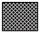 0x0003The fill pattern is dark gray. Additional properties in the corresponding GelFrame record specify which of the following dark gray patterns is used.  Percent60: Specifies a 60 percent hatch. The ratio of foreground color to background color is 60:100.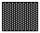   Percent70: Specifies a 70 percent hatch. The ratio of foreground color to background color is 70:100.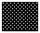   Percent75: Specifies a 75 percent hatch. The ratio of foreground color to background color is 75:100.  Percent80: Specifies an 80 percent hatch. The ratio of foreground color to background color is 80:100.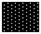   Percent90: Specifies a 90 percent hatch. The ratio of foreground color to background color is 90:100.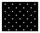 0x0004The fill pattern is light gray. Additional properties in the corresponding GelFrame record specify which of the following light gray patterns is used.  Percent25: Specifies a 25 percent hatch. The ratio of foreground color to background color is 25:100.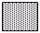 0x0005The fill pattern is horizontal stripes. Additional properties in the corresponding GelFrame record specify which of the following horizontal stripe pattern is used.  DarkHorizontal: Specifies a pattern of horizontal lines.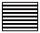 0x0006The fill pattern is vertical stripes. Additional properties in the corresponding GelFrame record specify which of the following vertical stripes patterns is used.  DarkVertical: Specifies a pattern of vertical lines.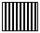 0x0007The fill pattern is downward diagonal stripes. Additional properties in the corresponding GelFrame record specify which of the following diagonal stripes patterns is used:  DarkDownwardDiagonal: Specifies diagonal lines that slant to the right from top to bottom. This hatch pattern is not anti-aliased.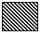   WideDownwardDiagonal: Specifies diagonal lines that slant to the right from top to bottom, are 1.5 times the width of DarkDownwardDiagonal, but are not anti-aliased.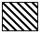 0x0008The fill pattern is upward diagonal stripes. Additional properties in the corresponding GelFrame record specify which of the following diagonal stripes patterns is used:  DarkUpwardDiagonal: Specifies diagonal lines that slant to the left from top to bottom, but the lines are not anti-aliased.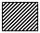   WideUpwardDiagonal: Specifies diagonal lines that slant to the left from top to bottom, are 1.5 times the width of DarkUpwardDiagonal, but are not anti-aliased.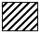 0x0009The fill pattern is grid. Additional properties in the corresponding GelFrame record specify which of the following grid patterns is used:  LargeCheckerBoard: Specifies a hatch that has the appearance of a checkerboard with squares that are twice the size of SmallCheckerBoard.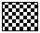   Plaid: Specifies a hatch that has the appearance of a plaid material.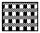   SmallCheckerBoard: Specifies a hatch that has the appearance of a checkerboard.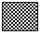   SolidDiamond: Specifies a hatch that has the appearance of a checkerboard placed diagonally.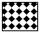   Sphere: Specifies a hatch that has the appearance of spheres laid adjacent to one another.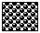 0x000AThe fill pattern is a trellis. Additional properties in the corresponding GelFrame record specify which of the following trellis patterns is used:  Trellis: Specifies a hatch that has the appearance of a trellis.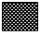 0x000BThe fill pattern is light horizontal stripes. Additional properties in the corresponding GelFrame record specify which of the following light horizontal stripes patterns is used:  DashedHorizontal: Specifies dashed horizontal lines.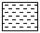   LightHorizontal: Specifies a pattern of solid horizontal lines.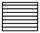   NarrowHorizontal: Specifies horizontal lines that are spaced 25 percent closer together than LightHorizontal.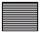 0x000CThe fill pattern is light vertical stripes. Additional properties in the corresponding GelFrame record specify which of the following light vertical stripes patterns is used:  DashedVertical: Specifies dashed vertical lines.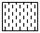   LightVertical: Specifies a pattern of solid vertical lines.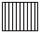   NarrowVertical: Specifies vertical lines that are spaced 25 percent closer together than LightVertical.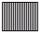 0x000DThe fill pattern is light down. Additional properties in the corresponding GelFrame record specify which of the following light down patterns is used:  DashedDownwardDiagonal: Specifies dashed diagonal lines that slant to the right from top to bottom.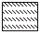   DiagonalBrick: Specifies a hatch that has the appearance of layered bricks that slant to the left from top to bottom.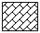   DottedGrid: Specifies horizontal and vertical lines that cross, each of which is composed of dots.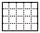   LightDownwardDiagonal: Specifies diagonal lines that slant to the right from top to bottom, but are not anti-aliased.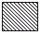   OutlinedDiamond: Specifies forward diagonal and backward diagonal lines that cross, but are not anti-aliased.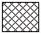   Shingle: Specifies a hatch that has the appearance of diagonally layered shingles that slant to the right from top to bottom.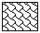   Wave: Specifies horizontal lines that are composed of tilde (~) characters.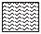   ZigZag: Specifies horizontal lines that are composed of zigzag lines.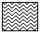 0x000EThe fill pattern is light up. Additional properties in the corresponding GelFrame record specify which of the following light up patterns is used:  DashedUpwardDiagonal: Specifies dashed diagonal lines that slant to the left from top to bottom.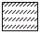   Divot: Specifies a hatch that has the appearance of divots.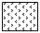   LightUpwardDiagonal: Specifies diagonal lines that slant to the left from top to bottom, but are not anti-aliased.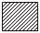   Weave: Specifies a hatch that has the appearance of a woven material.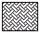 0x000FThe fill pattern is light grid. Additional properties in the corresponding GelFrame record specify which of the following light grid patterns is used:  HorizontalBrick: Specifies a hatch that has the appearance of horizontally layered bricks.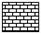   LargeGrid: Specifies horizontal and vertical lines that cross.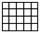   SmallGrid: Specifies horizontal and vertical lines that cross and are spaced 50 percent closer together than hatch style LargeGrid.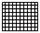 0x0010The fill pattern is light trellis. Additional properties in the corresponding GelFrame record specify which of the following light trellis patterns is used:  Percent30: Specifies a 30 percent hatch. The ratio of foreground color to background color is 30:100.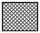   Percent40: Specifies a 40 percent hatch. The ratio of foreground color to background color is 40:100.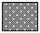   LargeConfetti: Specifies a hatch that has the appearance of confetti and is composed of larger pieces than SmallConfetti.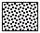 0x0011The fill pattern is grayscale of 0.125 (1/8) value. Additional properties in the corresponding GelFrame record specify which of the following grayscale patterns is used:  Percent20: Specifies a 20 percent hatch. The ratio of foreground color to background color is 20:100.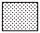   DottedDiamond: Specifies forward diagonal and backward diagonal lines that cross, each of which is composed of dots.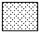   SmallConfetti: Specifies a hatch that has the appearance of confetti.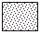 0x0012The fill pattern is grayscale of 0.0625 (1/16) value. Additional properties in the corresponding GelFrame record specify which of the following grayscale patterns is used:  Percent5: Specifies a 5 percent hatch. The ratio of foreground color to background color is 5:100.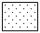   Percent10: Specifies a 10 percent hatch. The ratio of foreground color to background color is 10:100.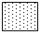 01234567891012345678920123456789301ABCDEFGreservedreservedreservedreservedreservedreservedreservedreservedreserved01234567891012345678920123456789301catMincatMincatMincatMincatMincatMincatMincatMincatMincatMincatMincatMincatMincatMincatMincatMincatMaxcatMaxcatMaxcatMaxcatMaxcatMaxcatMaxcatMaxcatMaxcatMaxcatMaxcatMaxcatMaxcatMaxcatMaxcatMaxcatMajorcatMajorcatMajorcatMajorcatMajorcatMajorcatMajorcatMajorcatMajorcatMajorcatMajorcatMajorcatMajorcatMajorcatMajorcatMajorduMajorduMajorduMajorduMajorduMajorduMajorduMajorduMajorduMajorduMajorduMajorduMajorduMajorduMajorduMajorduMajorcatMinorcatMinorcatMinorcatMinorcatMinorcatMinorcatMinorcatMinorcatMinorcatMinorcatMinorcatMinorcatMinorcatMinorcatMinorcatMinorduMinorduMinorduMinorduMinorduMinorduMinorduMinorduMinorduMinorduMinorduMinorduMinorduMinorduMinorduMinorduMinorduBaseduBaseduBaseduBaseduBaseduBaseduBaseduBaseduBaseduBaseduBaseduBaseduBaseduBaseduBaseduBasecatCrossDatecatCrossDatecatCrossDatecatCrossDatecatCrossDatecatCrossDatecatCrossDatecatCrossDatecatCrossDatecatCrossDatecatCrossDatecatCrossDatecatCrossDatecatCrossDatecatCrossDatecatCrossDateABCDEFGHreservedreservedreservedreservedreservedreservedreservedreservedValueMeaning0The value specified by catMin is used, and catMin is not calculated automatically.1The catMin value is calculated so that the minimum data point value can be displayed.ValueMeaning0The value of catMax is used, and catMax is not calculated automatically.1The value of catMax is calculated so that the minimum data point value can be displayed.ValueMeaning0The value of catMajor is used, and catMajor is not calculated automatically.1The value of catMajor is calculated automatically.ValueMeaning0The value of catMinor is used, and catMinor is not calculated automatically.1The value of catMinor is calculated automatically.ValueMeaning0The axis is not a date axis.1The axis is a date axis.ValueMeaning0The value of duBase is used, and duBase is not calculated automatically.1The value of duBase is calculated automatically.ValueMeaning0The value of catCrossDate is used, and catCrossDate is not calculated automatically.1The value of catCrossDate is calculated automatically so that it can be displayed.ValueMeaning0The axis is displayed as specified by the fDateAxis field.1The axis becomes a date axis automatically if the related data contains date values. Otherwise, the axis is a category axis.01234567891012345678920123456789301cAxescAxescAxescAxescAxescAxescAxescAxescAxescAxescAxescAxescAxescAxescAxescAxesValueMeaning0x0001A single primary axis group is present.0x0002Both a primary axis group and a secondary axis group are present.01234567891012345678920123456789301wTypewTypewTypewTypewTypewTypewTypewTypewTypewTypewTypewTypewTypewTypewTypewTypereserved1reserved1reserved1reserved1reserved1reserved1reserved1reserved1reserved1reserved1reserved1reserved1reserved1reserved1reserved1reserved1................................................reserved2reserved2reserved2reserved2reserved2reserved2reserved2reserved2reserved2reserved2reserved2reserved2reserved2reserved2reserved2reserved2................................................reserved3reserved3reserved3reserved3reserved3reserved3reserved3reserved3reserved3reserved3reserved3reserved3reserved3reserved3reserved3reserved3................................................reserved4reserved4reserved4reserved4reserved4reserved4reserved4reserved4reserved4reserved4reserved4reserved4reserved4reserved4reserved4reserved4................................................ValueMeaning0x0000The axis type is a horizontal value axis for a scatter chart group or a bubble chart group, or a category axis for all other chart group types.0x0001The axis type is a vertical value axis for a scatter chart group or a bubble chart group, or a value axis for all other chart group types.0x0002The axis type is a series axis.01234567891012345678920123456789301ididididididididididididididididValueMeaning0x0000The axis line itself.0x0001The major gridlines along the axis.0x0002The minor gridlines along the axis.0x0003The walls or floor of a three-dimensional (3-D) chart.ValueMeaning0x0000The walls of a 3-D chart.0x0001The floor of a 3-D chart.01234567891012345678920123456789301iaxiaxiaxiaxiaxiaxiaxiaxiaxiaxiaxiaxiaxiaxiaxiaxunused (16 bytes)unused (16 bytes)unused (16 bytes)unused (16 bytes)unused (16 bytes)unused (16 bytes)unused (16 bytes)unused (16 bytes)unused (16 bytes)unused (16 bytes)unused (16 bytes)unused (16 bytes)unused (16 bytes)unused (16 bytes)unused (16 bytes)unused (16 bytes)................................................................................................................................................................................................................................................ValueMeaning0x0000Axis group is primary.0x0001Axis group is secondary.01234567891012345678920123456789301pcOverlappcOverlappcOverlappcOverlappcOverlappcOverlappcOverlappcOverlappcOverlappcOverlappcOverlappcOverlappcOverlappcOverlappcOverlappcOverlappcGappcGappcGappcGappcGappcGappcGappcGappcGappcGappcGappcGappcGappcGappcGappcGapABCDreservedreservedreservedreservedreservedreservedreservedreservedreservedreservedreservedreservedValueMeaning-100 to -1Size of the separation between data points.0No overlap.1 to 100Size of the overlap between data points.ValueMeaning0The data points and value axis are vertical.1The data points and value axis are horizontal.01234567891012345678920123456789301rwrwrwrwrwrwrwrwrwrwrwrwrwrwrwrwcolcolcolcolcolcolcolcolcolcolcolcolcolcolcolcolreservedreservedreservedreservedreservedreservedreservedreservedifmtifmtifmtifmtifmtifmtifmtifmtifmtifmtifmtifmtifmtifmtifmtifmt01234567891012345678920123456789301versionversionversionversionversionversionversionversionversionversionversionversionversionversionversionversiondocTypedocTypedocTypedocTypedocTypedocTypedocTypedocTypedocTypedocTypedocTypedocTypedocTypedocTypedocTypedocTyperupBuildrupBuildrupBuildrupBuildrupBuildrupBuildrupBuildrupBuildrupBuildrupBuildrupBuildrupBuildrupBuildrupBuildrupBuildrupBuildrupYearrupYearrupYearrupYearrupYearrupYearrupYearrupYearrupYearrupYearrupYearrupYearrupYearrupYearrupYearrupYearABCDEFGGHIJKKLMMMMNreserved1reserved1reserved1reserved1reserved1reserved1reserved1reserved1reserved1reserved1reserved1reserved1reserved1verLowestBiffverLowestBiffverLowestBiffverLowestBiffverLowestBiffverLowestBiffverLowestBiffverLowestBiffOOOOreserved2reserved2reserved2reserved2reserved2reserved2reserved2reserved2reserved2reserved2reserved2reserved2reserved2reserved2reserved2reserved2reserved2reserved2reserved2reserved2ValueMeaning0x0005A workbook stream0x8000A chart sheet substreamValueMeaning0x0Version-specific value that specifies the highest version of the application that has ever saved this substream.<21>0x1Version-specific value that specifies the highest version of the application that has ever saved this substream.<22>0x2Version-specific value that specifies the highest version of the application that has ever saved this substream.<23>0x3Version-specific value that specifies the highest version of the application that has ever saved this substream.<24>0x4Version-specific value that specifies the highest version of the application that has ever saved this substream.<25>0x6Version-specific value that specifies the highest version of the application that has ever saved this substream.<26>ValueMeaning0x0Specifies the application version that saved this substream most recently.<27>0x1Specifies the application version that saved this substream most recently.<28>0x2Specifies the application version that saved this substream most recently.<29>0x3Specifies the application version that saved this substream most recently.<30>0x4Specifies the application version that saved this substream most recently.<31>0x6Specifies the application version that saved this substream most recently.<32>01234567891012345678920123456789301unused1unused1unused1unused1unused1unused1unused1unused1unused1unused1unused1unused1unused1unused1unused1unused1unused2unused2unused2unused2unused2unused2unused2unused2unused2unused2unused2unused2unused2unused2unused2unused201234567891012345678920123456789301pstpstpstpstpstpstpstpstfAutoSplitfAutoSplitfAutoSplitfAutoSplitfAutoSplitfAutoSplitfAutoSplitfAutoSplitsplitsplitsplitsplitsplitsplitsplitsplitsplitsplitsplitsplitsplitsplitsplitsplitiSplitPosiSplitPosiSplitPosiSplitPosiSplitPosiSplitPosiSplitPosiSplitPosiSplitPosiSplitPosiSplitPosiSplitPosiSplitPosiSplitPosiSplitPosiSplitPospcSplitPercentpcSplitPercentpcSplitPercentpcSplitPercentpcSplitPercentpcSplitPercentpcSplitPercentpcSplitPercentpcSplitPercentpcSplitPercentpcSplitPercentpcSplitPercentpcSplitPercentpcSplitPercentpcSplitPercentpcSplitPercentpcPie2SizepcPie2SizepcPie2SizepcPie2SizepcPie2SizepcPie2SizepcPie2SizepcPie2SizepcPie2SizepcPie2SizepcPie2SizepcPie2SizepcPie2SizepcPie2SizepcPie2SizepcPie2SizepcGappcGappcGappcGappcGappcGappcGappcGappcGappcGappcGappcGappcGappcGappcGappcGapnumSplitValuenumSplitValuenumSplitValuenumSplitValuenumSplitValuenumSplitValuenumSplitValuenumSplitValuenumSplitValuenumSplitValuenumSplitValuenumSplitValuenumSplitValuenumSplitValuenumSplitValuenumSplitValuenumSplitValuenumSplitValuenumSplitValuenumSplitValuenumSplitValuenumSplitValuenumSplitValuenumSplitValuenumSplitValuenumSplitValuenumSplitValuenumSplitValuenumSplitValuenumSplitValuenumSplitValuenumSplitValue................................................................................................AreservedreservedreservedreservedreservedreservedreservedreservedreservedreservedreservedreservedreservedreservedreservedValueSubtype0x01Pie of pie chart group0x02Bar of pie chart groupValueType of splitMeaning0x0000PositionThe data is split based on the position of the data point in the series, as specified by iSplitPos.0x0001ValueThe data is split based on a threshold value, as specified by numSplitValue.0x0002PercentThe data is split based on a percentage threshold, and the data point values is represented as a percentage, as specified by pcSplitPercent.0x0003CustomThe data split is user-defined. A custom split is specified in a following BopPopCustom record.01234567891012345678920123456789301cxicxicxicxicxicxicxicxicxicxicxicxicxicxicxicxirggrbit (variable)rggrbit (variable)rggrbit (variable)rggrbit (variable)rggrbit (variable)rggrbit (variable)rggrbit (variable)rggrbit (variable)rggrbit (variable)rggrbit (variable)rggrbit (variable)rggrbit (variable)rggrbit (variable)rggrbit (variable)rggrbit (variable)rggrbit (variable)................................................................................................ValueMeaning0The data point is in the primary pie.1The data point is in the secondary bar/pie.01234567891012345678920123456789301lbPlyPoslbPlyPoslbPlyPoslbPlyPoslbPlyPoslbPlyPoslbPlyPoslbPlyPoslbPlyPoslbPlyPoslbPlyPoslbPlyPoslbPlyPoslbPlyPoslbPlyPoslbPlyPoslbPlyPoslbPlyPoslbPlyPoslbPlyPoslbPlyPoslbPlyPoslbPlyPoslbPlyPoslbPlyPoslbPlyPoslbPlyPoslbPlyPoslbPlyPoslbPlyPoslbPlyPoslbPlyPosAAunusedunusedunusedunusedunusedunuseddtdtdtdtdtdtdtdtstName (variable)stName (variable)stName (variable)stName (variable)stName (variable)stName (variable)stName (variable)stName (variable)stName (variable)stName (variable)stName (variable)stName (variable)stName (variable)stName (variable)stName (variable)stName (variable)................................................................................................01234567891012345678920123456789301ididididididididrtrtrtrtrtrtrtrtABreserved2reserved2reserved2reserved2reserved2reserved2reserved2reserved2reserved2reserved2reserved2reserved2reserved2reserved2ifmtifmtifmtifmtifmtifmtifmtifmtifmtifmtifmtifmtifmtifmtifmtifmtrowcolrowcolrowcolrowcolrowcolrowcolrowcolrowcolrowcolrowcolrowcolrowcolrowcolrowcolrowcolrowcolValueMeaning0x00Referenced data is used for the series name or the text of a legend entry.0x01Referenced data is used for series values.0x02Referenced data is used for the series category name.0x03Referenced data specifies the bubble size values of the series.ValueMeaning0x00The data source is a category name or bubble size that is automatically generated.0x01The data source as specified by rowcol.0x02The data source as specified by rowcol.ValueMeaning0The data uses the number formatting of the referenced data.1The data uses the custom number formatting as specified in the ifmt field.01234567891012345678920123456789301frtHeaderOldfrtHeaderOldfrtHeaderOldfrtHeaderOldfrtHeaderOldfrtHeaderOldfrtHeaderOldfrtHeaderOldfrtHeaderOldfrtHeaderOldfrtHeaderOldfrtHeaderOldfrtHeaderOldfrtHeaderOldfrtHeaderOldfrtHeaderOldfrtHeaderOldfrtHeaderOldfrtHeaderOldfrtHeaderOldfrtHeaderOldfrtHeaderOldfrtHeaderOldfrtHeaderOldfrtHeaderOldfrtHeaderOldfrtHeaderOldfrtHeaderOldfrtHeaderOldfrtHeaderOldfrtHeaderOldfrtHeaderOldwOffsetwOffsetwOffsetwOffsetwOffsetwOffsetwOffsetwOffsetwOffsetwOffsetwOffsetwOffsetwOffsetwOffsetwOffsetwOffsetatatatatatatatatatatatatatatatatAunusedunusedunusedunusedunusedunusedunusedunusedunusedunusedunusedunusedunusedunusedunusedreserved (optional)reserved (optional)reserved (optional)reserved (optional)reserved (optional)reserved (optional)reserved (optional)reserved (optional)reserved (optional)reserved (optional)reserved (optional)reserved (optional)reserved (optional)reserved (optional)reserved (optional)reserved (optional)ValueAlignment0x0001Top-aligned if the trot field of the Text record of the axis is not set to zero. Left-aligned if the iReadingOrder field of the Text record of the axis specifies left-to-right reading order; otherwise, right-aligned.0x0002Centered.0x0003Bottom-aligned if the trot field of the Text record of the axis is not set to zero. Right-aligned if the iReadingOrder field of the Text record of the axis specifies left-to-right reading order; otherwise, left-aligned.ValueDescription0The value is set to caLabel field as specified by the CatSerRange record.1The value is set to the default value. The number of category labels is automatically calculated by the application, based on the data in the chart.01234567891012345678920123456789301catCrosscatCrosscatCrosscatCrosscatCrosscatCrosscatCrosscatCrosscatCrosscatCrosscatCrosscatCrosscatCrosscatCrosscatCrosscatCrosscatLabelcatLabelcatLabelcatLabelcatLabelcatLabelcatLabelcatLabelcatLabelcatLabelcatLabelcatLabelcatLabelcatLabelcatLabelcatLabelcatMarkcatMarkcatMarkcatMarkcatMarkcatMarkcatMarkcatMarkcatMarkcatMarkcatMarkcatMarkcatMarkcatMarkcatMarkcatMarkABCreservedreservedreservedreservedreservedreservedreservedreservedreservedreservedreservedreservedreservedAxis typeRangeCategory axisThis field specifies the category at which the value axis crosses. For example, if this field is 2, the value axis crosses this axis at the second category on this axis. MUST be greater than or equal to 0x0001 and less than or equal to 0x7CFF.Series axisMUST be 0.Date axisMUST be equal to the value calculated by the following formula:catCross = catCrossDate – catMin + 1Where catCrossDate is the catCrossDate field of the AxcExt record and catMin is the catMin field of the AxcExt record.ValueMeaning0The value axis crosses this axis on a major tick mark.1The value axis crosses this axis between major tick marks.ValueMeaning0The value axis crosses this axis at the value specified by catCross.1The value axis crosses this axis at the last category, the last series, or the maximum date.ValueMeaning0The axis is displayed in order.1The axis is display in reverse order.01234567891012345678920123456789301xxxxxxxxxxxxxxxxxxxxxxxxxxxxxxxxyyyyyyyyyyyyyyyyyyyyyyyyyyyyyyyydxdxdxdxdxdxdxdxdxdxdxdxdxdxdxdxdxdxdxdxdxdxdxdxdxdxdxdxdxdxdxdxdydydydydydydydydydydydydydydydydydydydydydydydydydydydydydydydy01234567891012345678920123456789301anRotanRotanRotanRotanRotanRotanRotanRotanRotanRotanRotanRotanRotanRotanRotanRotanElevanElevanElevanElevanElevanElevanElevanElevanElevanElevanElevanElevanElevanElevanElevanElevpcDistpcDistpcDistpcDistpcDistpcDistpcDistpcDistpcDistpcDistpcDistpcDistpcDistpcDistpcDistpcDistpcHeightpcHeightpcHeightpcHeightpcHeightpcHeightpcHeightpcHeightpcHeightpcHeightpcHeightpcHeightpcHeightpcHeightpcHeightpcHeightpcDepthpcDepthpcDepthpcDepthpcDepthpcDepthpcDepthpcDepthpcDepthpcDepthpcDepthpcDepthpcDepthpcDepthpcDepthpcDepthpcGappcGappcGappcGappcGappcGappcGappcGappcGappcGappcGappcGappcGappcGappcGappcGapABCDEFreserved2reserved2reserved2reserved2reserved2reserved2reserved2reserved2reserved2reserved2ValueMeaning0No perspective vanishing point applied.1Perspective vanishing point applied based on the value of pcDist.ValueMeaning0Data points are not clustered.1Data points are clustered.ValueMeaning0The value of pcHeight is used to determine the height of the 3-D plot area.1The height of the 3-D plot area is automatically determined.ValueMeaning0Chart group type MUST be pie.1Chart group type MUST NOT be pie.ValueMeaning0Chart walls and floor are rendered in 3-D.1Chart walls are rendered in 2-D, and the chart floor is not rendered.01234567891012345678920123456789301riserriserriserriserriserriserriserrisertapertapertapertapertapertapertapertaperValueMeaning0x00The base of the data point is a rectangle.0x01The base of the data point is an ellipse.ValueMeaning0x00The data points of the bar or column chart group do not taper. The shape at the maximum value of the data point is the same as the shape at the base.0x01The data points of the bar or column chart group taper to a point at the maximum value of each data point.0x02The data points of the bar or column chart group taper towards a projected point at the position of the maximum value of all data points in the chart group, but are clipped at the value of each data point.01234567891012345678920123456789301icvMacicvMacicvMacicvMacicvMacicvMacicvMacicvMacicvMacicvMacicvMacicvMacicvMacicvMacicvMacicvMac01234567891012345678920123456789301reserved1reserved1reserved1reserved1reserved1reserved1reserved1reserved1reserved1reserved1reserved1reserved1reserved1reserved1reserved1reserved1reserved1reserved1reserved1reserved1reserved1reserved1reserved1reserved1reserved1reserved1reserved1reserved1reserved1reserved1reserved1reserved1reserved2reserved2reserved2reserved2reserved2reserved2reserved2reserved2reserved2reserved2reserved2reserved2reserved2reserved2reserved2reserved2reserved2reserved2reserved2reserved2reserved2reserved2reserved2reserved2reserved2reserved2reserved2reserved2reserved2reserved2reserved2reserved2reserved3reserved3reserved3reserved3reserved3reserved3reserved3reserved3reserved3reserved3reserved3reserved3reserved3reserved3reserved3reserved3reserved3reserved3reserved3reserved3reserved3reserved3reserved3reserved3reserved3reserved3reserved3reserved3reserved3reserved3reserved3reserved3reserved4reserved4reserved4reserved4reserved4reserved4reserved4reserved4reserved4reserved4reserved4reserved4reserved4reserved4reserved4reserved4reserved4reserved4reserved4reserved4reserved4reserved4reserved4reserved4reserved4reserved4reserved4reserved4reserved4reserved4reserved4reserved4Areserved5reserved5reserved5reserved5reserved5reserved5reserved5reserved5reserved5reserved5reserved5reserved5reserved5reserved5reserved5icrticrticrticrticrticrticrticrticrticrticrticrticrticrticrticrtValueMeaning0x0The color for each data point and the color and type for each data marker do not vary.0x1The color for data points or the color or type for data markers vary.01234567891012345678920123456789301frtHeaderOldfrtHeaderOldfrtHeaderOldfrtHeaderOldfrtHeaderOldfrtHeaderOldfrtHeaderOldfrtHeaderOldfrtHeaderOldfrtHeaderOldfrtHeaderOldfrtHeaderOldfrtHeaderOldfrtHeaderOldfrtHeaderOldfrtHeaderOldfrtHeaderOldfrtHeaderOldfrtHeaderOldfrtHeaderOldfrtHeaderOldfrtHeaderOldfrtHeaderOldfrtHeaderOldfrtHeaderOldfrtHeaderOldfrtHeaderOldfrtHeaderOldfrtHeaderOldfrtHeaderOldfrtHeaderOldfrtHeaderOldverOriginatorverOriginatorverOriginatorverOriginatorverOriginatorverOriginatorverOriginatorverOriginatorverWriterverWriterverWriterverWriterverWriterverWriterverWriterverWritercCFRTIDcCFRTIDcCFRTIDcCFRTIDcCFRTIDcCFRTIDcCFRTIDcCFRTIDcCFRTIDcCFRTIDcCFRTIDcCFRTIDcCFRTIDcCFRTIDcCFRTIDcCFRTIDrgCFRTID (variable)rgCFRTID (variable)rgCFRTID (variable)rgCFRTID (variable)rgCFRTID (variable)rgCFRTID (variable)rgCFRTID (variable)rgCFRTID (variable)rgCFRTID (variable)rgCFRTID (variable)rgCFRTID (variable)rgCFRTID (variable)rgCFRTID (variable)rgCFRTID (variable)rgCFRTID (variable)rgCFRTID (variable)rgCFRTID (variable)rgCFRTID (variable)rgCFRTID (variable)rgCFRTID (variable)rgCFRTID (variable)rgCFRTID (variable)rgCFRTID (variable)rgCFRTID (variable)rgCFRTID (variable)rgCFRTID (variable)rgCFRTID (variable)rgCFRTID (variable)rgCFRTID (variable)rgCFRTID (variable)rgCFRTID (variable)rgCFRTID (variable)................................................................................................ValueMeaning0x09Specifies the application version that originally created the file.<40>0x0ASpecifies the application version that originally created the file.<41>0x0CSpecifies the application version that originally created the file.<42>0x0ESpecifies the application version that originally created the file.<43>ValueMeaning0x09Specifies the application version that last saved the file.<44>0x0ASpecifies the application version that last saved the file.<45>0x0CSpecifies the application version that last saved the file.<46>0x0ESpecifies the application version that last saved the file.<47>verWriter valueValue (first, last)0x090x0850, 0x085A0x0A0x0850, 0x085A0x0861, 0x08610x086A, 0x086B0x0C or 0x0E0x0850, 0x085A0x0861, 0x08610x086A, 0x086B0x089D, 0x08A601234567891012345678920123456789301ccvccvccvccvccvccvccvccvccvccvccvccvccvccvccvccvrgColor (variable)rgColor (variable)rgColor (variable)rgColor (variable)rgColor (variable)rgColor (variable)rgColor (variable)rgColor (variable)rgColor (variable)rgColor (variable)rgColor (variable)rgColor (variable)rgColor (variable)rgColor (variable)rgColor (variable)rgColor (variable)................................................................................................IndexElementValue0Foreground colorMUST be equal to the system window text color of the system palette.1Background colorMUST be equal to the system window color of the system palette.2Neutral colorMUST be black01234567891012345678920123456789301cvcvcvcvcvcvcvcvcvcvcvcvcvcvcvcv01234567891012345678920123456789301colFirstcolFirstcolFirstcolFirstcolFirstcolFirstcolFirstcolFirstcolFirstcolFirstcolFirstcolFirstcolFirstcolFirstcolFirstcolFirstcolLastcolLastcolLastcolLastcolLastcolLastcolLastcolLastcolLastcolLastcolLastcolLastcolLastcolLastcolLastcolLastcolWidthcolWidthcolWidthcolWidthcolWidthcolWidthcolWidthcolWidthcolWidthcolWidthcolWidthcolWidthcolWidthcolWidthcolWidthcolWidth01234567891012345678920123456789301continue (variable)continue (variable)continue (variable)continue (variable)continue (variable)continue (variable)continue (variable)continue (variable)continue (variable)continue (variable)continue (variable)continue (variable)continue (variable)continue (variable)continue (variable)continue (variable)continue (variable)continue (variable)continue (variable)continue (variable)continue (variable)continue (variable)continue (variable)continue (variable)continue (variable)continue (variable)continue (variable)continue (variable)continue (variable)continue (variable)continue (variable)continue (variable)................................................................................................01234567891012345678920123456789301unused1unused1unused1unused1unused1unused1unused1unused1unused1unused1unused1unused1unused1unused1unused1unused1unused2unused2unused2unused2unused2unused2unused2unused2unused2unused2unused2unused2unused2unused2unused2unused201234567891012345678920123456789301ididididididididididididididididValueType of line0x0000Drop lines below the data points of line, area, and stock chart groups.0x0001High-low lines around the data points of line and stock chart groups.0x0002Series lines connecting data points of stacked column and bar chart groups, and the primary pie to the secondary bar/pie of bar of pie and pie of pie chart groups.0x0003Leader lines with non-default formatting connecting data labels to the data point of pie and pie of pie chart groups.01234567891012345678920123456789301unusedunusedunusedunusedunusedunusedunusedunusedunusedunusedunusedunusedunusedunusedunusedunusedunusedunusedunusedunusedunusedunusedunusedunusedunusedunusedunusedunusedunusedunusedunusedunused................................................................................................................................................01234567891012345678920123456789301ABCDreservedreservedreservedreservedreservedreservedreservedreservedreservedreservedreservedreserved01234567891012345678920123456789301xixixixixixixixixixixixixixixixiyiyiyiyiyiyiyiyiyiyiyiyiyiyiyiyiississississississississississississississississAreservedreservedreservedreservedreservedreservedreservedreservedreservedreservedreservedreservedreservedreservedreserved01234567891012345678920123456789301frtHeaderfrtHeaderfrtHeaderfrtHeaderfrtHeaderfrtHeaderfrtHeaderfrtHeaderfrtHeaderfrtHeaderfrtHeaderfrtHeaderfrtHeaderfrtHeaderfrtHeaderfrtHeaderfrtHeaderfrtHeaderfrtHeaderfrtHeaderfrtHeaderfrtHeaderfrtHeaderfrtHeaderfrtHeaderfrtHeaderfrtHeaderfrtHeaderfrtHeaderfrtHeaderfrtHeaderfrtHeader................................................................................................................................................................................................01234567891012345678920123456789301frtHeaderfrtHeaderfrtHeaderfrtHeaderfrtHeaderfrtHeaderfrtHeaderfrtHeaderfrtHeaderfrtHeaderfrtHeaderfrtHeaderfrtHeaderfrtHeaderfrtHeaderfrtHeaderfrtHeaderfrtHeaderfrtHeaderfrtHeaderfrtHeaderfrtHeaderfrtHeaderfrtHeaderfrtHeaderfrtHeaderfrtHeaderfrtHeaderfrtHeaderfrtHeaderfrtHeaderfrtHeader................................................................................................................................................................................................ABCDEreservedreservedreservedreservedreservedreservedreservedreservedreservedreservedreservedrgchSep (variable)rgchSep (variable)rgchSep (variable)rgchSep (variable)rgchSep (variable)rgchSep (variable)rgchSep (variable)rgchSep (variable)rgchSep (variable)rgchSep (variable)rgchSep (variable)rgchSep (variable)rgchSep (variable)rgchSep (variable)rgchSep (variable)rgchSep (variable)................................................................................................ValueMeaning0Neither of the data values is displayed in the extended data label.1If the chart group is bubble or scatter, the horizontal value is displayed in the extended data label. Otherwise, the category name is displayed in the extended data label.ValueMeaning0Neither of the data values is displayed in the data label.1If the chart group is bubble or scatter, the vertical value is displayed in the extended data label. Otherwise, the data value is displayed in the extended data label.01234567891012345678920123456789301f1904DateSystemf1904DateSystemf1904DateSystemf1904DateSystemf1904DateSystemf1904DateSystemf1904DateSystemf1904DateSystemf1904DateSystemf1904DateSystemf1904DateSystemf1904DateSystemf1904DateSystemf1904DateSystemf1904DateSystemf1904DateSystemValueMeaning0x0000The workbook uses the 1900 date system. The first date of the 1900 date system is 00:00:00 on January 1, 1900, specified by a serial value of 1.0x0001The workbook uses the 1904 date system. The first date of the 1904 date system is 00:00:00 on January 1, 1904, specified by a serial value of zero.01234567891012345678920123456789301ididididididididididididididididValueMeaning0x0000Format all Text records in the chart group where fShowPercent is set to zero or fShowValue is set to zero.0x0001Format all Text records in the chart group where fShowPercent is set to 1 or fShowValue is set to 1.0x0002Format all Text records in the chart where fScalable of the associated FontInfo structure (section 2.5.6) is set to zero.0x0003Format all Text records in the chart where fScalable of the associated FontInfo structure (section 2.5.6) is set to 1. 01234567891012345678920123456789301reserved1reserved1reserved1reserved1reserved1reserved1reserved1reserved1reserved1reserved1reserved1reserved1reserved1reserved1reserved1reserved1reserved1reserved1reserved1reserved1reserved1reserved1reserved1reserved1reserved1reserved1reserved1reserved1reserved1reserved1reserved1reserved1rwMacrwMacrwMacrwMacrwMacrwMacrwMacrwMacrwMacrwMacrwMacrwMacrwMacrwMacrwMacrwMacrwMacrwMacrwMacrwMacrwMacrwMacrwMacrwMacrwMacrwMacrwMacrwMacrwMacrwMacrwMacrwMacreserved2reserved2reserved2reserved2reserved2reserved2reserved2reserved2reserved2reserved2reserved2reserved2reserved2reserved2reserved2reserved2colMaccolMaccolMaccolMaccolMaccolMaccolMaccolMaccolMaccolMaccolMaccolMaccolMaccolMaccolMaccolMacreserved3reserved3reserved3reserved3reserved3reserved3reserved3reserved3reserved3reserved3reserved3reserved3reserved3reserved3reserved3reserved301234567891012345678920123456789301pcGappcGappcGappcGappcGappcGappcGappcGappcGappcGappcGappcGappcGappcGappcGappcGap01234567891012345678920123456789301frtHeaderOldfrtHeaderOldfrtHeaderOldfrtHeaderOldfrtHeaderOldfrtHeaderOldfrtHeaderOldfrtHeaderOldfrtHeaderOldfrtHeaderOldfrtHeaderOldfrtHeaderOldfrtHeaderOldfrtHeaderOldfrtHeaderOldfrtHeaderOldfrtHeaderOldfrtHeaderOldfrtHeaderOldfrtHeaderOldfrtHeaderOldfrtHeaderOldfrtHeaderOldfrtHeaderOldfrtHeaderOldfrtHeaderOldfrtHeaderOldfrtHeaderOldfrtHeaderOldfrtHeaderOldfrtHeaderOldfrtHeaderOldiObjectKindiObjectKindiObjectKindiObjectKindiObjectKindiObjectKindiObjectKindiObjectKindiObjectKindiObjectKindiObjectKindiObjectKindiObjectKindiObjectKindiObjectKindiObjectKindunused1 (optional)unused1 (optional)unused1 (optional)unused1 (optional)unused1 (optional)unused1 (optional)unused1 (optional)unused1 (optional)unused1 (optional)unused1 (optional)unused1 (optional)unused1 (optional)unused1 (optional)unused1 (optional)unused1 (optional)unused1 (optional)unused2 (optional)unused2 (optional)unused2 (optional)unused2 (optional)unused2 (optional)unused2 (optional)unused2 (optional)unused2 (optional)unused2 (optional)unused2 (optional)unused2 (optional)unused2 (optional)unused2 (optional)unused2 (optional)unused2 (optional)unused2 (optional)unused3 (optional)unused3 (optional)unused3 (optional)unused3 (optional)unused3 (optional)unused3 (optional)unused3 (optional)unused3 (optional)unused3 (optional)unused3 (optional)unused3 (optional)unused3 (optional)unused3 (optional)unused3 (optional)unused3 (optional)unused3 (optional)ValueType of object0x0000Axis group0x0002Attached label0x0004Axis0x0005Chart group0x000DSheet01234567891012345678920123456789301frtHeaderOldfrtHeaderOldfrtHeaderOldfrtHeaderOldfrtHeaderOldfrtHeaderOldfrtHeaderOldfrtHeaderOldfrtHeaderOldfrtHeaderOldfrtHeaderOldfrtHeaderOldfrtHeaderOldfrtHeaderOldfrtHeaderOldfrtHeaderOldfrtHeaderOldfrtHeaderOldfrtHeaderOldfrtHeaderOldfrtHeaderOldfrtHeaderOldfrtHeaderOldfrtHeaderOldfrtHeaderOldfrtHeaderOldfrtHeaderOldfrtHeaderOldfrtHeaderOldfrtHeaderOldfrtHeaderOldfrtHeaderOldiObjectKindiObjectKindiObjectKindiObjectKindiObjectKindiObjectKindiObjectKindiObjectKindiObjectKindiObjectKindiObjectKindiObjectKindiObjectKindiObjectKindiObjectKindiObjectKindunused1 (optional)unused1 (optional)unused1 (optional)unused1 (optional)unused1 (optional)unused1 (optional)unused1 (optional)unused1 (optional)unused1 (optional)unused1 (optional)unused1 (optional)unused1 (optional)unused1 (optional)unused1 (optional)unused1 (optional)unused1 (optional)unused2 (optional)unused2 (optional)unused2 (optional)unused2 (optional)unused2 (optional)unused2 (optional)unused2 (optional)unused2 (optional)unused2 (optional)unused2 (optional)unused2 (optional)unused2 (optional)unused2 (optional)unused2 (optional)unused2 (optional)unused2 (optional)unused3 (optional)unused3 (optional)unused3 (optional)unused3 (optional)unused3 (optional)unused3 (optional)unused3 (optional)unused3 (optional)unused3 (optional)unused3 (optional)unused3 (optional)unused3 (optional)unused3 (optional)unused3 (optional)unused3 (optional)unused3 (optional)ValueType of object0x0010YMult0x0011FrtFontList0x0012DataLabExt01234567891012345678920123456789301bData (variable)bData (variable)bData (variable)bData (variable)bData (variable)bData (variable)bData (variable)bData (variable)bData (variable)bData (variable)bData (variable)bData (variable)bData (variable)bData (variable)bData (variable)bData (variable)bData (variable)bData (variable)bData (variable)bData (variable)bData (variable)bData (variable)bData (variable)bData (variable)bData (variable)bData (variable)bData (variable)bData (variable)bData (variable)bData (variable)bData (variable)bData (variable)................................................................................................01234567891012345678920123456789301bData (variable)bData (variable)bData (variable)bData (variable)bData (variable)bData (variable)bData (variable)bData (variable)bData (variable)bData (variable)bData (variable)bData (variable)bData (variable)bData (variable)bData (variable)bData (variable)bData (variable)bData (variable)bData (variable)bData (variable)bData (variable)bData (variable)bData (variable)bData (variable)bData (variable)bData (variable)bData (variable)bData (variable)bData (variable)bData (variable)bData (variable)bData (variable)................................................................................................01234567891012345678920123456789301dmixBasisdmixBasisdmixBasisdmixBasisdmixBasisdmixBasisdmixBasisdmixBasisdmixBasisdmixBasisdmixBasisdmixBasisdmixBasisdmixBasisdmixBasisdmixBasisdmiyBasisdmiyBasisdmiyBasisdmiyBasisdmiyBasisdmiyBasisdmiyBasisdmiyBasisdmiyBasisdmiyBasisdmiyBasisdmiyBasisdmiyBasisdmiyBasisdmiyBasisdmiyBasistwpHeightBasistwpHeightBasistwpHeightBasistwpHeightBasistwpHeightBasistwpHeightBasistwpHeightBasistwpHeightBasistwpHeightBasistwpHeightBasistwpHeightBasistwpHeightBasistwpHeightBasistwpHeightBasistwpHeightBasistwpHeightBasisscabscabscabscabscabscabscabscabscabscabscabscabscabscabscabscabifntifntifntifntifntifntifntifntifntifntifntifntifntifntifntifntValueMeaning0x0000Scale by chart area.0x0001Scale by plot area.01234567891012345678920123456789301dmixBasisdmixBasisdmixBasisdmixBasisdmixBasisdmixBasisdmixBasisdmixBasisdmixBasisdmixBasisdmixBasisdmixBasisdmixBasisdmixBasisdmixBasisdmixBasisdmiyBasisdmiyBasisdmiyBasisdmiyBasisdmiyBasisdmiyBasisdmiyBasisdmiyBasisdmiyBasisdmiyBasisdmiyBasisdmiyBasisdmiyBasisdmiyBasisdmiyBasisdmiyBasistwpHeightBasistwpHeightBasistwpHeightBasistwpHeightBasistwpHeightBasistwpHeightBasistwpHeightBasistwpHeightBasistwpHeightBasistwpHeightBasistwpHeightBasistwpHeightBasistwpHeightBasistwpHeightBasistwpHeightBasistwpHeightBasisscabscabscabscabscabscabscabscabscabscabscabscabscabscabscabscabifntifntifntifntifntifntifntifntifntifntifntifntifntifntifntifntValueMeaning0x0000Scale by chart area.0x0001Scale by plot area.01234567891012345678920123456789301dyHeightdyHeightdyHeightdyHeightdyHeightdyHeightdyHeightdyHeightdyHeightdyHeightdyHeightdyHeightdyHeightdyHeightdyHeightdyHeightABCDEFGHreservedreservedreservedreservedreservedreservedreservedreservedicvicvicvicvicvicvicvicvicvicvicvicvicvicvicvicvblsblsblsblsblsblsblsblsblsblsblsblsblsblsblsblsssssssssssssssssssssssssssssssssssssssssssssssssulsulsulsulsulsulsulsulsbFamilybFamilybFamilybFamilybFamilybFamilybFamilybFamilybCharSetbCharSetbCharSetbCharSetbCharSetbCharSetbCharSetbCharSetunused3unused3unused3unused3unused3unused3unused3unused3fontName (variable)fontName (variable)fontName (variable)fontName (variable)fontName (variable)fontName (variable)fontName (variable)fontName (variable)fontName (variable)fontName (variable)fontName (variable)fontName (variable)fontName (variable)fontName (variable)fontName (variable)fontName (variable)................................................................................................ValueMeaning0x0190Normal font weight0x02BCBold font weightValueMeaning0x0000Normal script0x0001Superscript0x0002SubscriptValueMeaning0x0No underline0x1Single underline0x2Double underline01234567891012345678920123456789301iFontiFontiFontiFontiFontiFontiFontiFontiFontiFontiFontiFontiFontiFontiFontiFont01234567891012345678920123456789301ifmtifmtifmtifmtifmtifmtifmtifmtifmtifmtifmtifmtifmtifmtifmtifmtstFormat (variable)stFormat (variable)stFormat (variable)stFormat (variable)stFormat (variable)stFormat (variable)stFormat (variable)stFormat (variable)stFormat (variable)stFormat (variable)stFormat (variable)stFormat (variable)stFormat (variable)stFormat (variable)stFormat (variable)stFormat (variable)................................................................................................01234567891012345678920123456789301frtfrtfrtfrtfrtfrtfrtfrtfrtfrtfrtfrtfrtfrtfrtfrtABreservedreservedreservedreservedreservedreservedreservedreservedreservedreservedreservedreservedreservedreservedValueType of frame0x0000A frame surrounding the chart element.0x0004A frame with shadow surrounding the chart element.01234567891012345678920123456789301frtHeaderOldfrtHeaderOldfrtHeaderOldfrtHeaderOldfrtHeaderOldfrtHeaderOldfrtHeaderOldfrtHeaderOldfrtHeaderOldfrtHeaderOldfrtHeaderOldfrtHeaderOldfrtHeaderOldfrtHeaderOldfrtHeaderOldfrtHeaderOldfrtHeaderOldfrtHeaderOldfrtHeaderOldfrtHeaderOldfrtHeaderOldfrtHeaderOldfrtHeaderOldfrtHeaderOldfrtHeaderOldfrtHeaderOldfrtHeaderOldfrtHeaderOldfrtHeaderOldfrtHeaderOldfrtHeaderOldfrtHeaderOldverExcelverExcelverExcelverExcelverExcelverExcelverExcelverExcelreservedreservedreservedreservedreservedreservedreservedreservedcFontcFontcFontcFontcFontcFontcFontcFontcFontcFontcFontcFontcFontcFontcFontcFontrgFontInfo (variable)rgFontInfo (variable)rgFontInfo (variable)rgFontInfo (variable)rgFontInfo (variable)rgFontInfo (variable)rgFontInfo (variable)rgFontInfo (variable)rgFontInfo (variable)rgFontInfo (variable)rgFontInfo (variable)rgFontInfo (variable)rgFontInfo (variable)rgFontInfo (variable)rgFontInfo (variable)rgFontInfo (variable)rgFontInfo (variable)rgFontInfo (variable)rgFontInfo (variable)rgFontInfo (variable)rgFontInfo (variable)rgFontInfo (variable)rgFontInfo (variable)rgFontInfo (variable)rgFontInfo (variable)rgFontInfo (variable)rgFontInfo (variable)rgFontInfo (variable)rgFontInfo (variable)rgFontInfo (variable)rgFontInfo (variable)rgFontInfo (variable)................................................................................................ValueMeaning0x09This record pertains to new objects introduced in a specific version of the application<53>. The rgFontInfo element specifies the font information that is used by display units labels specified by YMult.0x0AThis record pertains to new objects introduced in specific version of the application<54>. The rgFontInfo element specifies the font information that is used by extended data labels specified by DataLabExt.01234567891012345678920123456789301frtHeaderOldfrtHeaderOldfrtHeaderOldfrtHeaderOldfrtHeaderOldfrtHeaderOldfrtHeaderOldfrtHeaderOldfrtHeaderOldfrtHeaderOldfrtHeaderOldfrtHeaderOldfrtHeaderOldfrtHeaderOldfrtHeaderOldfrtHeaderOldfrtHeaderOldfrtHeaderOldfrtHeaderOldfrtHeaderOldfrtHeaderOldfrtHeaderOldfrtHeaderOldfrtHeaderOldfrtHeaderOldfrtHeaderOldfrtHeaderOldfrtHeaderOldfrtHeaderOldfrtHeaderOldfrtHeaderOldfrtHeaderOldwrappedRecord (variable)wrappedRecord (variable)wrappedRecord (variable)wrappedRecord (variable)wrappedRecord (variable)wrappedRecord (variable)wrappedRecord (variable)wrappedRecord (variable)wrappedRecord (variable)wrappedRecord (variable)wrappedRecord (variable)wrappedRecord (variable)wrappedRecord (variable)wrappedRecord (variable)wrappedRecord (variable)wrappedRecord (variable)wrappedRecord (variable)wrappedRecord (variable)wrappedRecord (variable)wrappedRecord (variable)wrappedRecord (variable)wrappedRecord (variable)wrappedRecord (variable)wrappedRecord (variable)wrappedRecord (variable)wrappedRecord (variable)wrappedRecord (variable)wrappedRecord (variable)wrappedRecord (variable)wrappedRecord (variable)wrappedRecord (variable)wrappedRecord (variable)................................................................................................frtWrapperPadding (variable)frtWrapperPadding (variable)frtWrapperPadding (variable)frtWrapperPadding (variable)frtWrapperPadding (variable)frtWrapperPadding (variable)frtWrapperPadding (variable)frtWrapperPadding (variable)frtWrapperPadding (variable)frtWrapperPadding (variable)frtWrapperPadding (variable)frtWrapperPadding (variable)frtWrapperPadding (variable)frtWrapperPadding (variable)frtWrapperPadding (variable)frtWrapperPadding (variable)frtWrapperPadding (variable)frtWrapperPadding (variable)frtWrapperPadding (variable)frtWrapperPadding (variable)frtWrapperPadding (variable)frtWrapperPadding (variable)frtWrapperPadding (variable)frtWrapperPadding (variable)frtWrapperPadding (variable)frtWrapperPadding (variable)frtWrapperPadding (variable)frtWrapperPadding (variable)frtWrapperPadding (variable)frtWrapperPadding (variable)frtWrapperPadding (variable)frtWrapperPadding (variable)................................................................................................01234567891012345678920123456789301OPT1 (variable)OPT1 (variable)OPT1 (variable)OPT1 (variable)OPT1 (variable)OPT1 (variable)OPT1 (variable)OPT1 (variable)OPT1 (variable)OPT1 (variable)OPT1 (variable)OPT1 (variable)OPT1 (variable)OPT1 (variable)OPT1 (variable)OPT1 (variable)OPT1 (variable)OPT1 (variable)OPT1 (variable)OPT1 (variable)OPT1 (variable)OPT1 (variable)OPT1 (variable)OPT1 (variable)OPT1 (variable)OPT1 (variable)OPT1 (variable)OPT1 (variable)OPT1 (variable)OPT1 (variable)OPT1 (variable)OPT1 (variable)................................................................................................OPT2 (variable)OPT2 (variable)OPT2 (variable)OPT2 (variable)OPT2 (variable)OPT2 (variable)OPT2 (variable)OPT2 (variable)OPT2 (variable)OPT2 (variable)OPT2 (variable)OPT2 (variable)OPT2 (variable)OPT2 (variable)OPT2 (variable)OPT2 (variable)OPT2 (variable)OPT2 (variable)OPT2 (variable)OPT2 (variable)OPT2 (variable)OPT2 (variable)OPT2 (variable)OPT2 (variable)OPT2 (variable)OPT2 (variable)OPT2 (variable)OPT2 (variable)OPT2 (variable)OPT2 (variable)OPT2 (variable)OPT2 (variable)................................................................................................01234567891012345678920123456789301ifmtifmtifmtifmtifmtifmtifmtifmtifmtifmtifmtifmtifmtifmtifmtifmt01234567891012345678920123456789301rwrwrwrwrwrwrwrwrwrwrwrwrwrwrwrwcolcolcolcolcolcolcolcolcolcolcolcolcolcolcolcolreservedreservedreservedreservedreservedreservedreservedreservedifmtifmtifmtifmtifmtifmtifmtifmtifmtifmtifmtifmtifmtifmtifmtifmtstLabel (variable)stLabel (variable)stLabel (variable)stLabel (variable)stLabel (variable)stLabel (variable)stLabel (variable)stLabel (variable)................................................................................................01234567891012345678920123456789301xxxxxxxxxxxxxxxxxxxxxxxxxxxxxxxxyyyyyyyyyyyyyyyyyyyyyyyyyyyyyyyydxdxdxdxdxdxdxdxdxdxdxdxdxdxdxdxdxdxdxdxdxdxdxdxdxdxdxdxdxdxdxdxdydydydydydydydydydydydydydydydydydydydydydydydydydydydydydydydyunusedunusedunusedunusedunusedunusedunusedunusedwSpacewSpacewSpacewSpacewSpacewSpacewSpacewSpaceABCDEFreserved2reserved2reserved2reserved2reserved2reserved2reserved2reserved2reserved2reserved2ValueMeaning0x0The legend contains multiple columns of legend entries, or the size of the legend has been manually changed from the default size.0x1The legend contains a single column of legend entries.01234567891012345678920123456789301ississississississississississississississississABreservedreservedreservedreservedreservedreservedreservedreservedreservedreservedreservedreservedreservedreserved01234567891012345678920123456789301ABCreservedreservedreservedreservedreservedreservedreservedreservedreservedreservedreservedreservedreserved01234567891012345678920123456789301rgbrgbrgbrgbrgbrgbrgbrgbrgbrgbrgbrgbrgbrgbrgbrgbrgbrgbrgbrgbrgbrgbrgbrgbrgbrgbrgbrgbrgbrgbrgbrgblnslnslnslnslnslnslnslnslnslnslnslnslnslnslnslnsweweweweweweweweweweweweweweweweABCDreserved2reserved2reserved2reserved2reserved2reserved2reserved2reserved2reserved2reserved2reserved2reserved2icvicvicvicvicvicvicvicvicvicvicvicvicvicvicvicvValueMeaning0x0000Solid0x0001Dash0x0002Dot0x0003Dash-dot0x0004Dash dot dot0x0005None0x0006Dark gray pattern0x0007Medium gray pattern0x0008Light gray patternAttributeDefault valueLine thickness (we)0x0000 (Narrow)Line color (icv)0x004DValueMeaning0xFFFF (-1)Hairline0x0000Narrow (single)0x0001Medium (double)0x0002Wide (triple)AttributeDefault valueLine pattern (lns)0x0000 (Solid)Line thickness (we)0x0000 (Narrow)Line color (icv)0x004DLine color (rgb)The same as the default color used for icv.fAxisOnlnsMeaning00x0005The axis line is not displayed.0Any legal value except 0x0005The axis line is displayed.1Any legal valueThe axis line is displayed.01234567891012345678920123456789301rwFirstrwFirstrwFirstrwFirstrwFirstrwFirstrwFirstrwFirstrwFirstrwFirstrwFirstrwFirstrwFirstrwFirstrwFirstrwFirstrwLastrwLastrwLastrwLastrwLastrwLastrwLastrwLastrwLastrwLastrwLastrwLastrwLastrwLastrwLastrwLastcolFirstcolFirstcolFirstcolFirstcolFirstcolFirstcolFirstcolFirstcolFirstcolFirstcolFirstcolFirstcolFirstcolFirstcolFirstcolFirstcolLastcolLastcolLastcolLastcolLastcolLastcolLastcolLastcolLastcolLastcolLastcolLastcolLastcolLastcolLastcolLast01234567891012345678920123456789301wLeftwLeftwLeftwLeftwLeftwLeftwLeftwLeftwLeftwLeftwLeftwLeftwLeftwLeftwLeftwLeftwTopwTopwTopwTopwTopwTopwTopwTopwTopwTopwTopwTopwTopwTopwTopwTopwWidthwWidthwWidthwWidthwWidthwWidthwWidthwWidthwWidthwWidthwWidthwWidthwWidthwWidthwWidthwWidthwHeightwHeightwHeightwHeightwHeightwHeightwHeightwHeightwHeightwHeightwHeightwHeightwHeightwHeightwHeightwHeight01234567891012345678920123456789301rgbForergbForergbForergbForergbForergbForergbForergbForergbForergbForergbForergbForergbForergbForergbForergbForergbForergbForergbForergbForergbForergbForergbForergbForergbForergbForergbForergbForergbForergbForergbForergbForergbBackrgbBackrgbBackrgbBackrgbBackrgbBackrgbBackrgbBackrgbBackrgbBackrgbBackrgbBackrgbBackrgbBackrgbBackrgbBackrgbBackrgbBackrgbBackrgbBackrgbBackrgbBackrgbBackrgbBackrgbBackrgbBackrgbBackrgbBackrgbBackrgbBackrgbBackrgbBackimkimkimkimkimkimkimkimkimkimkimkimkimkimkimkimkABBBCDreserved2reserved2reserved2reserved2reserved2reserved2reserved2reserved2reserved2reserved2icvForeicvForeicvForeicvForeicvForeicvForeicvForeicvForeicvForeicvForeicvForeicvForeicvForeicvForeicvForeicvForeicvBackicvBackicvBackicvBackicvBackicvBackicvBackicvBackicvBackicvBackicvBackicvBackicvBackicvBackicvBackicvBackmiSizemiSizemiSizemiSizemiSizemiSizemiSizemiSizemiSizemiSizemiSizemiSizemiSizemiSizemiSizemiSizemiSizemiSizemiSizemiSizemiSizemiSizemiSizemiSizemiSizemiSizemiSizemiSizemiSizemiSizemiSizemiSizeValueMeaning0x0000No marker.0x0001Square markers.0x0002Diamond-shaped markers.0x0003Triangular markers.0x0004Square markers with an X.0x0005Square markers with an asterisk (*).0x0006Short bar markers.0x0007Long bar markers.0x0008Circular markers.0x0009Square markers with a plus sign (+).ValueMeaningZeroThe data marker is not automatically generated.1The data marker type, size, and color are automatically generated, and the values are set accordingly.ValueMeaningZeroThe data marker interior is shown.1The data marker interior is not shown.ValueMeaningZeroThe data marker border is shown.1The data marker border is not shown.01234567891012345678920123456789301unused1unused1unused1unused1unused1unused1unused1unused1unused2unused2unused2unused2unused2unused2unused2unused201234567891012345678920123456789301rgChildRec (variable)rgChildRec (variable)rgChildRec (variable)rgChildRec (variable)rgChildRec (variable)rgChildRec (variable)rgChildRec (variable)rgChildRec (variable)rgChildRec (variable)rgChildRec (variable)rgChildRec (variable)rgChildRec (variable)rgChildRec (variable)rgChildRec (variable)rgChildRec (variable)rgChildRec (variable)rgChildRec (variable)rgChildRec (variable)rgChildRec (variable)rgChildRec (variable)rgChildRec (variable)rgChildRec (variable)rgChildRec (variable)rgChildRec (variable)rgChildRec (variable)rgChildRec (variable)rgChildRec (variable)rgChildRec (variable)rgChildRec (variable)rgChildRec (variable)rgChildRec (variable)rgChildRec (variable)................................................................................................01234567891012345678920123456789301rgChildRec (variable)rgChildRec (variable)rgChildRec (variable)rgChildRec (variable)rgChildRec (variable)rgChildRec (variable)rgChildRec (variable)rgChildRec (variable)rgChildRec (variable)rgChildRec (variable)rgChildRec (variable)rgChildRec (variable)rgChildRec (variable)rgChildRec (variable)rgChildRec (variable)rgChildRec (variable)rgChildRec (variable)rgChildRec (variable)rgChildRec (variable)rgChildRec (variable)rgChildRec (variable)rgChildRec (variable)rgChildRec (variable)rgChildRec (variable)rgChildRec (variable)rgChildRec (variable)rgChildRec (variable)rgChildRec (variable)rgChildRec (variable)rgChildRec (variable)rgChildRec (variable)rgChildRec (variable)................................................................................................01234567891012345678920123456789301selection (variable)selection (variable)selection (variable)selection (variable)selection (variable)selection (variable)selection (variable)selection (variable)selection (variable)selection (variable)selection (variable)selection (variable)selection (variable)selection (variable)selection (variable)selection (variable)selection (variable)selection (variable)selection (variable)selection (variable)selection (variable)selection (variable)selection (variable)selection (variable)selection (variable)selection (variable)selection (variable)selection (variable)selection (variable)selection (variable)selection (variable)selection (variable)................................................................................................01234567891012345678920123456789301rwrwrwrwrwrwrwrwrwrwrwrwrwrwrwrwcolcolcolcolcolcolcolcolcolcolcolcolcolcolcolcolreservedreservedreservedreservedreservedreservedreservedreservedifmtifmtifmtifmtifmtifmtifmtifmtifmtifmtifmtifmtifmtifmtifmtifmtnumnumnumnumnumnumnumnum........................................................................................................................................................................01234567891012345678920123456789301cmo (22 bytes)cmo (22 bytes)cmo (22 bytes)cmo (22 bytes)cmo (22 bytes)cmo (22 bytes)cmo (22 bytes)cmo (22 bytes)cmo (22 bytes)cmo (22 bytes)cmo (22 bytes)cmo (22 bytes)cmo (22 bytes)cmo (22 bytes)cmo (22 bytes)cmo (22 bytes)cmo (22 bytes)cmo (22 bytes)cmo (22 bytes)cmo (22 bytes)cmo (22 bytes)cmo (22 bytes)cmo (22 bytes)cmo (22 bytes)cmo (22 bytes)cmo (22 bytes)cmo (22 bytes)cmo (22 bytes)cmo (22 bytes)cmo (22 bytes)cmo (22 bytes)cmo (22 bytes)................................................................................................................................................................................................................................................gmo (optional)gmo (optional)gmo (optional)gmo (optional)gmo (optional)gmo (optional)gmo (optional)gmo (optional)gmo (optional)gmo (optional)gmo (optional)gmo (optional)gmo (optional)gmo (optional)gmo (optional)gmo (optional)................................................................................................pictFormat (optional)pictFormat (optional)pictFormat (optional)pictFormat (optional)pictFormat (optional)pictFormat (optional)pictFormat (optional)pictFormat (optional)pictFormat (optional)pictFormat (optional)pictFormat (optional)pictFormat (optional)pictFormat (optional)pictFormat (optional)pictFormat (optional)pictFormat (optional)pictFormat (optional)pictFormat (optional)pictFormat (optional)pictFormat (optional)pictFormat (optional)pictFormat (optional)pictFormat (optional)pictFormat (optional)pictFormat (optional)pictFormat (optional)pictFormat (optional)pictFormat (optional)pictFormat (optional)pictFormat (optional)pictFormat (optional)pictFormat (optional)................................................reserved1 (optional)reserved1 (optional)reserved1 (optional)reserved1 (optional)reserved1 (optional)reserved1 (optional)reserved1 (optional)reserved1 (optional)reserved1 (optional)reserved1 (optional)reserved1 (optional)reserved1 (optional)reserved1 (optional)reserved1 (optional)reserved1 (optional)reserved1 (optional)reserved2 (optional)reserved2 (optional)reserved2 (optional)reserved2 (optional)reserved2 (optional)reserved2 (optional)reserved2 (optional)reserved2 (optional)reserved2 (optional)reserved2 (optional)reserved2 (optional)reserved2 (optional)reserved2 (optional)reserved2 (optional)reserved2 (optional)reserved2 (optional)unused (optional)unused (optional)unused (optional)unused (optional)unused (optional)unused (optional)unused (optional)unused (optional)unused (optional)unused (optional)unused (optional)unused (optional)unused (optional)unused (optional)unused (optional)unused (optional)reserved3 (optional)reserved3 (optional)reserved3 (optional)reserved3 (optional)reserved3 (optional)reserved3 (optional)reserved3 (optional)reserved3 (optional)reserved3 (optional)reserved3 (optional)reserved3 (optional)reserved3 (optional)reserved3 (optional)reserved3 (optional)reserved3 (optional)reserved3 (optional)reserved3 (optional)reserved3 (optional)reserved3 (optional)reserved3 (optional)reserved3 (optional)reserved3 (optional)reserved3 (optional)reserved3 (optional)reserved3 (optional)reserved3 (optional)reserved3 (optional)reserved3 (optional)reserved3 (optional)reserved3 (optional)reserved3 (optional)reserved3 (optional)01234567891012345678920123456789301wLinkObjwLinkObjwLinkObjwLinkObjwLinkObjwLinkObjwLinkObjwLinkObjwLinkObjwLinkObjwLinkObjwLinkObjwLinkObjwLinkObjwLinkObjwLinkObjwLinkVar1wLinkVar1wLinkVar1wLinkVar1wLinkVar1wLinkVar1wLinkVar1wLinkVar1wLinkVar1wLinkVar1wLinkVar1wLinkVar1wLinkVar1wLinkVar1wLinkVar1wLinkVar1wLinkVar2wLinkVar2wLinkVar2wLinkVar2wLinkVar2wLinkVar2wLinkVar2wLinkVar2wLinkVar2wLinkVar2wLinkVar2wLinkVar2wLinkVar2wLinkVar2wLinkVar2wLinkVar2ValueMeaning0x0001Entire chart.0x0002Value axis, or vertical value axis on bubble and scatter chart groups.0x0003category axis, or horizontal value axis on bubble and scatter chart groups.0x0004Series or data points.0x0007Series axis.0x000CDisplay units labels of an axis.01234567891012345678920123456789301fSeriesInRowsfSeriesInRowsfSeriesInRowsfSeriesInRowsfSeriesInRowsfSeriesInRowsfSeriesInRowsfSeriesInRowsrowSeriesXrowSeriesXrowSeriesXrowSeriesXrowSeriesXrowSeriesXrowSeriesXrowSeriesXrowSeriesXrowSeriesXrowSeriesXrowSeriesXrowSeriesXrowSeriesXrowSeriesXrowSeriesXcolSeriesXcolSeriesXcolSeriesXcolSeriesXcolSeriesXcolSeriesXcolSeriesXcolSeriesX........................Reserved3Reserved3Reserved3Reserved3Reserved3Reserved3Reserved3Reserved3ValueMeaning0x00Series are arranged by columns.0x01Series are arranged by rows.01234567891012345678920123456789301ccvccvccvccvccvccvccvccvccvccvccvccvccvccvccvccvrgColor (variable)rgColor (variable)rgColor (variable)rgColor (variable)rgColor (variable)rgColor (variable)rgColor (variable)rgColor (variable)rgColor (variable)rgColor (variable)rgColor (variable)rgColor (variable)rgColor (variable)rgColor (variable)rgColor (variable)rgColor (variable)................................................................................................01234567891012345678920123456789301ptypptypptypptypptypptypptypptypptypptypptypptypptypptypptypptypunusedunusedunusedunusedunusedunusedunusedunusedunusedunusedunusedunusedunusedunusedunusedunusedreserved1reserved1reserved1reserved1reserved1reserved1reserved1reserved1reserved1ABCDDDDnumScalenumScalenumScalenumScalenumScalenumScalenumScalenumScalenumScalenumScalenumScalenumScalenumScalenumScalenumScalenumScale................................................................................................................................................ValueMeaning0x0001Stretched. The picture is scaled to fit in the filled areas of the chart element.0x0002Stacked. The pictures in the data points are stacked on top of each other in the direction of the value axis.0x0003Stacked and scaled. The pictures in the data points are stacked next to or on top of each other, and each picture is scaled to fit in the number of units on the value axis as specified by numScale.01234567891012345678920123456789301anStartanStartanStartanStartanStartanStartanStartanStartanStartanStartanStartanStartanStartanStartanStartanStartpcDonutpcDonutpcDonutpcDonutpcDonutpcDonutpcDonutpcDonutpcDonutpcDonutpcDonutpcDonutpcDonutpcDonutpcDonutpcDonutABreservedreservedreservedreservedreservedreservedreservedreservedreservedreservedreservedreservedreservedreservedValueMeaning0x0000Pie chart group0x000A to 0x005ADoughnut chart group01234567891012345678920123456789301pcExplodepcExplodepcExplodepcExplodepcExplodepcExplodepcExplodepcExplodepcExplodepcExplodepcExplodepcExplodepcExplodepcExplodepcExplodepcExplode01234567891012345678920123456789301dxPlotGrowthdxPlotGrowthdxPlotGrowthdxPlotGrowthdxPlotGrowthdxPlotGrowthdxPlotGrowthdxPlotGrowthdxPlotGrowthdxPlotGrowthdxPlotGrowthdxPlotGrowthdxPlotGrowthdxPlotGrowthdxPlotGrowthdxPlotGrowthdxPlotGrowthdxPlotGrowthdxPlotGrowthdxPlotGrowthdxPlotGrowthdxPlotGrowthdxPlotGrowthdxPlotGrowthdxPlotGrowthdxPlotGrowthdxPlotGrowthdxPlotGrowthdxPlotGrowthdxPlotGrowthdxPlotGrowthdxPlotGrowthdyPlotGrowthdyPlotGrowthdyPlotGrowthdyPlotGrowthdyPlotGrowthdyPlotGrowthdyPlotGrowthdyPlotGrowthdyPlotGrowthdyPlotGrowthdyPlotGrowthdyPlotGrowthdyPlotGrowthdyPlotGrowthdyPlotGrowthdyPlotGrowthdyPlotGrowthdyPlotGrowthdyPlotGrowthdyPlotGrowthdyPlotGrowthdyPlotGrowthdyPlotGrowthdyPlotGrowthdyPlotGrowthdyPlotGrowthdyPlotGrowthdyPlotGrowthdyPlotGrowthdyPlotGrowthdyPlotGrowthdyPlotGrowth01234567891012345678920123456789301mdTopLtmdTopLtmdTopLtmdTopLtmdTopLtmdTopLtmdTopLtmdTopLtmdTopLtmdTopLtmdTopLtmdTopLtmdTopLtmdTopLtmdTopLtmdTopLtmdBotRtmdBotRtmdBotRtmdBotRtmdBotRtmdBotRtmdBotRtmdBotRtmdBotRtmdBotRtmdBotRtmdBotRtmdBotRtmdBotRtmdBotRtmdBotRtx1x1x1x1x1x1x1x1x1x1x1x1x1x1x1x1unused1unused1unused1unused1unused1unused1unused1unused1unused1unused1unused1unused1unused1unused1unused1unused1y1y1y1y1y1y1y1y1y1y1y1y1y1y1y1y1unused2unused2unused2unused2unused2unused2unused2unused2unused2unused2unused2unused2unused2unused2unused2unused2x2x2x2x2x2x2x2x2x2x2x2x2x2x2x2x2unused3unused3unused3unused3unused3unused3unused3unused3unused3unused3unused3unused3unused3unused3unused3unused3y2y2y2y2y2y2y2y2y2y2y2y2y2y2y2y2unused4unused4unused4unused4unused4unused4unused4unused4unused4unused4unused4unused4unused4unused4unused4unused4TypePosition mode of mdTopLtPosition mode of mdBotRt MeaningPlot area (axis group)MDPARENTMDPARENTThe x1 and y1 coordinates specify the horizontal and vertical offsets of the upper-left corner of the primary axis group, relative to the upper-left corner of the chart area, in SPRC. The x2 and y2 coordinates specify the width and height of the primary axis group, in SPRC.LegendMDCHARTMDABSThe x1 and y1 coordinates specify the horizontal and vertical offsets of the upper-left corner of the legend, relative to the upper-left corner of the chart area, in SPRC. The x2 and y2 coordinates specify the width and height of the legend, in points.LegendMDCHARTMDPARENTThe x1 and y1 coordinates specify the horizontal and vertical offsets of the upper-left corner of the legend, relative to the upper-left corner of the chart area, in SPRC. The x2 and y2 coordinates MUST be ignored. The size of the legend is determined by the application.LegendMDKTHMDPARENTThe x1, y1, x2, and y2 coordinates MUST be ignored. The legend is located in a data table.Attached labelMDPARENTMDPARENTThe x1 and y1 coordinates are specified in the following table. The x2 and y2 coordinates MUST be ignored. The size of the attached label is determined by the application.Type of attached labelMeaningChart titleThe x1 and y1 coordinates specify the horizontal and vertical offset of the title, relative to its default position, in SPRC.Axis titleThe x1 and y1 coordinates specify the offset of the title along the direction of the axis. The x1 coordinate specifies an offset along the category axis, date axis, or horizontal value axis. The y1 coordinate specifies an offset along the value axis. Both offsets are relative to the default position of the title, in 1000ths of the axis length.Data labelIf the chart is not a pie or a radar chart group, the x1 and y1 coordinates specify the offset of the label along the direction of the axis. The x1 coordinate is an offset along the category axis, date axis, or horizontal value axis. The y1 coordinate is an offset along the value axis, opposite to the direction of the axis. Both offsets are relative to the default position of the label, in 1000ths of the axis length.For a pie chart group, the x1 coordinate specifies the clockwise angle, in degrees, and the y1 coordinate specifies the radius offset of the label relative to its default position, in 1000ths of the pie radius length. A label moved towards the pie center has a negative radius offset.For a radar chart group, the x1 and y1 coordinates specify the horizontal and vertical offset of the label relative to its default position, in 1000ths of the axis length.01234567891012345678920123456789301ABreservedreservedreservedreservedreservedreservedreservedreservedreservedreservedreservedreservedreservedreservedunusedunusedunusedunusedunusedunusedunusedunusedunusedunusedunusedunusedunusedunusedunusedunused01234567891012345678920123456789301ABreservedreservedreservedreservedreservedreservedreservedreservedreservedreservedreservedreservedreservedreservedunusedunusedunusedunusedunusedunusedunusedunusedunusedunusedunusedunusedunusedunusedunusedunused01234567891012345678920123456789301pcBubbleSizeRatiopcBubbleSizeRatiopcBubbleSizeRatiopcBubbleSizeRatiopcBubbleSizeRatiopcBubbleSizeRatiopcBubbleSizeRatiopcBubbleSizeRatiopcBubbleSizeRatiopcBubbleSizeRatiopcBubbleSizeRatiopcBubbleSizeRatiopcBubbleSizeRatiopcBubbleSizeRatiopcBubbleSizeRatiopcBubbleSizeRatiowBubbleSizewBubbleSizewBubbleSizewBubbleSizewBubbleSizewBubbleSizewBubbleSizewBubbleSizewBubbleSizewBubbleSizewBubbleSizewBubbleSizewBubbleSizewBubbleSizewBubbleSizewBubbleSizeABCreservedreservedreservedreservedreservedreservedreservedreservedreservedreservedreservedreservedreservedValueMeaning0x0001The area of the data point represents the value.0x0002The width of the data point represents the value.ValueMeaningZeroScatter chart group1Bubble chart group01234567891012345678920123456789301nsclnsclnsclnsclnsclnsclnsclnsclnsclnsclnsclnsclnsclnsclnsclnscldscldscldscldscldscldscldscldscldscldscldscldscldscldscldscldscl01234567891012345678920123456789301pnnpnnpnnpnnpnnpnnpnnpnnrwActrwActrwActrwActrwActrwActrwActrwActrwActrwActrwActrwActrwActrwActrwActrwActcolActcolActcolActcolActcolActcolActcolActcolAct........................reservedreservedreservedreservedreservedreservedreservedreservedreservedreservedreservedreservedreservedreservedreservedreservedunusedunusedunusedunusedunusedunusedunusedunused........................rwFirstrwFirstrwFirstrwFirstrwFirstrwFirstrwFirstrwFirstrwFirstrwFirstrwFirstrwFirstrwFirstrwFirstrwFirstrwFirstrwLastrwLastrwLastrwLastrwLastrwLastrwLastrwLast........................colFirstcolFirstcolFirstcolFirstcolFirstcolFirstcolFirstcolFirstcolFirstcolFirstcolFirstcolFirstcolFirstcolFirstcolFirstcolFirstcolLastcolLastcolLastcolLastcolLastcolLastcolLastcolLast........................01234567891012345678920123456789301sertmsertmsertmsertmsertmsertmsertmsertmebsrcebsrcebsrcebsrcebsrcebsrcebsrcebsrcfTeeTopfTeeTopfTeeTopfTeeTopfTeeTopfTeeTopfTeeTopfTeeTopreservedreservedreservedreservedreservedreservedreservedreservednumValuenumValuenumValuenumValuenumValuenumValuenumValuenumValuenumValuenumValuenumValuenumValuenumValuenumValuenumValuenumValuenumValuenumValuenumValuenumValuenumValuenumValuenumValuenumValuenumValuenumValuenumValuenumValuenumValuenumValuenumValuenumValue................................................................................................unusedunusedunusedunusedunusedunusedunusedunusedunusedunusedunusedunusedunusedunusedunusedunusedValueMeaning0x01Error bars are horizontal in the plus direction.0x02Error bars are horizontal in the minus direction.0x03Error bars are vertical in the plus direction.0x04Error bars are vertical in the minus direction.ValueMeaning0x01Percentage0x02Fixed value0x03Standard deviation0x05Standard error01234567891012345678920123456789301regtregtregtregtregtregtregtregtordUserordUserordUserordUserordUserordUserordUserordUsernumInterceptnumInterceptnumInterceptnumInterceptnumInterceptnumInterceptnumInterceptnumInterceptnumInterceptnumInterceptnumInterceptnumInterceptnumInterceptnumInterceptnumInterceptnumIntercept................................................................................................................................................fEquationfEquationfEquationfEquationfEquationfEquationfEquationfEquationfRSquaredfRSquaredfRSquaredfRSquaredfRSquaredfRSquaredfRSquaredfRSquarednumForecastnumForecastnumForecastnumForecastnumForecastnumForecastnumForecastnumForecastnumForecastnumForecastnumForecastnumForecastnumForecastnumForecastnumForecastnumForecastnumForecastnumForecastnumForecastnumForecastnumForecastnumForecastnumForecastnumForecastnumForecastnumForecastnumForecastnumForecastnumForecastnumForecastnumForecastnumForecast................................................................................................numBackcastnumBackcastnumBackcastnumBackcastnumBackcastnumBackcastnumBackcastnumBackcastnumBackcastnumBackcastnumBackcastnumBackcastnumBackcastnumBackcastnumBackcastnumBackcastnumBackcastnumBackcastnumBackcastnumBackcastnumBackcastnumBackcastnumBackcastnumBackcastnumBackcastnumBackcastnumBackcastnumBackcastnumBackcastnumBackcastnumBackcastnumBackcast................................................................................................ValueMeaning0x00Polynomial0x01Exponential0x02Logarithmic0x03Power0x04Moving average01234567891012345678920123456789301ABCreservedreservedreservedreservedreservedreservedreservedreservedreservedreservedreservedreservedreserved01234567891012345678920123456789301sdtXsdtXsdtXsdtXsdtXsdtXsdtXsdtXsdtXsdtXsdtXsdtXsdtXsdtXsdtXsdtXsdtYsdtYsdtYsdtYsdtYsdtYsdtYsdtYsdtYsdtYsdtYsdtYsdtYsdtYsdtYsdtYcValxcValxcValxcValxcValxcValxcValxcValxcValxcValxcValxcValxcValxcValxcValxcValxcValycValycValycValycValycValycValycValycValycValycValycValycValycValycValycValysdtBSizesdtBSizesdtBSizesdtBSizesdtBSizesdtBSizesdtBSizesdtBSizesdtBSizesdtBSizesdtBSizesdtBSizesdtBSizesdtBSizesdtBSizesdtBSizecValBSizecValBSizecValBSizecValBSizecValBSizecValBSizecValBSizecValBSizecValBSizecValBSizecValBSizecValBSizecValBSizecValBSizecValBSizecValBSizeValueMeaning0x0001The series contains categories, or horizontal values on bubble and scatter chart groups, with numeric information.0x0003The series contains categories, or horizontal values on bubble and scatter chart groups, with text information.01234567891012345678920123456789301csercsercsercsercsercsercsercsercsercsercsercsercsercsercsercserrgiser (variable)rgiser (variable)rgiser (variable)rgiser (variable)rgiser (variable)rgiser (variable)rgiser (variable)rgiser (variable)rgiser (variable)rgiser (variable)rgiser (variable)rgiser (variable)rgiser (variable)rgiser (variable)rgiser (variable)rgiser (variable)................................................................................................01234567891012345678920123456789301reservedreservedreservedreservedreservedreservedreservedreservedreservedreservedreservedreservedreservedreservedreservedreservedstText (variable)stText (variable)stText (variable)stText (variable)stText (variable)stText (variable)stText (variable)stText (variable)stText (variable)stText (variable)stText (variable)stText (variable)stText (variable)stText (variable)stText (variable)stText (variable)................................................................................................01234567891012345678920123456789301seriesseriesseriesseriesseriesseriesseriesseriesseriesseriesseriesseriesseriesseriesseriesseries01234567891012345678920123456789301idididididididididididididididid01234567891012345678920123456789301ABCDEreserved2reserved2reserved2reserved2reserved2reserved2reserved2reserved2reserved2reserved2reserved2mdBlankmdBlankmdBlankmdBlankmdBlankmdBlankmdBlankmdBlankreserved3reserved3reserved3reserved3reserved3reserved3reserved3reserved3ValueMeaning0Use the default plot area dimension regardless of the Pos record information.1Use the plot area dimension of the Pos record, and fManPlotArea MUST be set to 1.ValueMeaning0x00Empty cells are not plotted.0x01Empty cells are plotted as zero.0x02Empty cells are plotted as interpolated.01234567891012345678920123456789301frtHeaderOldfrtHeaderOldfrtHeaderOldfrtHeaderOldfrtHeaderOldfrtHeaderOldfrtHeaderOldfrtHeaderOldfrtHeaderOldfrtHeaderOldfrtHeaderOldfrtHeaderOldfrtHeaderOldfrtHeaderOldfrtHeaderOldfrtHeaderOldfrtHeaderOldfrtHeaderOldfrtHeaderOldfrtHeaderOldfrtHeaderOldfrtHeaderOldfrtHeaderOldfrtHeaderOldfrtHeaderOldfrtHeaderOldfrtHeaderOldfrtHeaderOldfrtHeaderOldfrtHeaderOldfrtHeaderOldfrtHeaderOldiObjectKindiObjectKindiObjectKindiObjectKindiObjectKindiObjectKindiObjectKindiObjectKindiObjectKindiObjectKindiObjectKindiObjectKindiObjectKindiObjectKindiObjectKindiObjectKindiObjectContextiObjectContextiObjectContextiObjectContextiObjectContextiObjectContextiObjectContextiObjectContextiObjectContextiObjectContextiObjectContextiObjectContextiObjectContextiObjectContextiObjectContextiObjectContextiObjectInstance1iObjectInstance1iObjectInstance1iObjectInstance1iObjectInstance1iObjectInstance1iObjectInstance1iObjectInstance1iObjectInstance1iObjectInstance1iObjectInstance1iObjectInstance1iObjectInstance1iObjectInstance1iObjectInstance1iObjectInstance1iObjectInstance2iObjectInstance2iObjectInstance2iObjectInstance2iObjectInstance2iObjectInstance2iObjectInstance2iObjectInstance2iObjectInstance2iObjectInstance2iObjectInstance2iObjectInstance2iObjectInstance2iObjectInstance2iObjectInstance2iObjectInstance2ValueObject type0x0000Axis group0x0002Attached label0x0004Axis0x0005Chart group0x000DSheetiObjectKindiObject contextiObject instance1iObject instance2Description of future record type contents0x0000 (Axis group)0x00000x00000x0000Primary axis group of the current chart.0x0000(Axis group)0x00000x00010x0000Secondary axis group of the current chart.0x0002(AttachedLabel)0x00020x00000x0000Default data labels on the chart that are not displayed as a percentage of the sum of all data points and do not contain values.0x0002(AttachedLabel)0x00020x00010x0000Default data labels that contain values or percentage values.0x0002(AttachedLabel)0x0005Data Point IndexSeries IndexData labels for data points in visible series, identified by the zero-based index of the Series record of the current chart and the zero-based index of the AttachedLabel record of the current series.0x0002(AttachedLabel)0x00050xFFFFSeries IndexDefault data labels for a series, identified by the zero-based index of the Series record of the current chart.0x0004 (Axis)0x00000x00000x0000Category axis or fill effect of the walls of the current chart.0x0004 (Axis)0x00000x00010x0000Value axis or fill effect of the walls of the current chart.0x0004 (Axis)0x00000x00020x0000Series axis.0x0004 (Axis)0x00000x00030x0000Horizontal value axis for scatter chart group.0x0005 (Chart group)0x00000x00000x0000Chart group of the primary axis group.0x0005 (Chart group)0x00000x00010x0000Chart group of the secondary axis group.0x000D(Sheet (1))0x00000x00000x0000Current sheet (1).01234567891012345678920123456789301frtHeaderOldfrtHeaderOldfrtHeaderOldfrtHeaderOldfrtHeaderOldfrtHeaderOldfrtHeaderOldfrtHeaderOldfrtHeaderOldfrtHeaderOldfrtHeaderOldfrtHeaderOldfrtHeaderOldfrtHeaderOldfrtHeaderOldfrtHeaderOldfrtHeaderOldfrtHeaderOldfrtHeaderOldfrtHeaderOldfrtHeaderOldfrtHeaderOldfrtHeaderOldfrtHeaderOldfrtHeaderOldfrtHeaderOldfrtHeaderOldfrtHeaderOldfrtHeaderOldfrtHeaderOldfrtHeaderOldfrtHeaderOldiObjectKindiObjectKindiObjectKindiObjectKindiObjectKindiObjectKindiObjectKindiObjectKindiObjectKindiObjectKindiObjectKindiObjectKindiObjectKindiObjectKindiObjectKindiObjectKindiObjectContextiObjectContextiObjectContextiObjectContextiObjectContextiObjectContextiObjectContextiObjectContextiObjectContextiObjectContextiObjectContextiObjectContextiObjectContextiObjectContextiObjectContextiObjectContextiObjectInstance1iObjectInstance1iObjectInstance1iObjectInstance1iObjectInstance1iObjectInstance1iObjectInstance1iObjectInstance1iObjectInstance1iObjectInstance1iObjectInstance1iObjectInstance1iObjectInstance1iObjectInstance1iObjectInstance1iObjectInstance1iObjectInstance2iObjectInstance2iObjectInstance2iObjectInstance2iObjectInstance2iObjectInstance2iObjectInstance2iObjectInstance2iObjectInstance2iObjectInstance2iObjectInstance2iObjectInstance2iObjectInstance2iObjectInstance2iObjectInstance2iObjectInstance2ValueObject type encompassed by the blockDescription of future record type contents0x0010A sequence of records that conforms to the ATTACHEDLABEL rule is encompassed by the block.Display units labels of the current axis.0x0011A *(Font [Fbi]) is encompassed by the block, as defined by the sequence of records that conforms to the FONTLIST rule.Font cache for a specified application version. The block contains only fonts for records introduced in the specified application version.0x0012A DefaultText record followed by an ATTACHEDLABEL rule is encompassed by the block when in a sequence of records that conforms to the DFTTEXT rule.An ATTACHEDLABEL rule is encompassed by the block when in a sequence of records that conforms to the CHARTFORMATS rule.An extended data label.iObjectInstance1Application version0x0008Specifies the application version.<59>0x0009Specifies the application version.<60>0x000ASpecifies the application version.<61>0x000BSpecifies the application version.<62>0x000CSpecifies the application version.<63>0x000ESpecifies the application version.<64>01234567891012345678920123456789301ABreservedreservedreservedreservedreservedreservedreservedreservedreservedreservedreservedreservedreservedreservedValueMeaning0Surface chart group is wireframe.1Surface chart group has a fill.01234567891012345678920123456789301atatatatatatatatvatvatvatvatvatvatvatvatwBkgModewBkgModewBkgModewBkgModewBkgModewBkgModewBkgModewBkgModewBkgModewBkgModewBkgModewBkgModewBkgModewBkgModewBkgModewBkgModergbTextrgbTextrgbTextrgbTextrgbTextrgbTextrgbTextrgbTextrgbTextrgbTextrgbTextrgbTextrgbTextrgbTextrgbTextrgbTextrgbTextrgbTextrgbTextrgbTextrgbTextrgbTextrgbTextrgbTextrgbTextrgbTextrgbTextrgbTextrgbTextrgbTextrgbTextrgbTextxxxxxxxxxxxxxxxxxxxxxxxxxxxxxxxxyyyyyyyyyyyyyyyyyyyyyyyyyyyyyyyydxdxdxdxdxdxdxdxdxdxdxdxdxdxdxdxdxdxdxdxdxdxdxdxdxdxdxdxdxdxdxdxdydydydydydydydydydydydydydydydydydydydydydydydydydydydydydydydyABCDEFGHIIIJKLMNicvTexticvTexticvTexticvTexticvTexticvTexticvTexticvTexticvTexticvTexticvTexticvTexticvTexticvTexticvTexticvTextdlpdlpdlpdlpunused3unused3unused3unused3unused3unused3unused3unused3unused3unused3OOtrottrottrottrottrottrottrottrottrottrottrottrottrottrottrottrotValueAlignment0x01Left alignment if iReadingOrder specifies left-to-right reading order; otherwise, right alignment.0x02Center alignment.0x03Right alignment if iReadingOrder specifies left-to-right reading order; otherwise, left-alignment.0x04Justify-alignment.0x07Distributed alignment.ValueAlignment0x01Top alignment0x02Center alignment0x03Bottom alignment0x04Justify alignment0x07Distributed alignmentValueBackground mode0x0001Transparent background0x0002Opaque backgroundData label positionValueValid in chart typeAuto0x0Pie chart group.Right0x0Line, bubble, or scatter chart group.Outside0x0Bar or column chart group with fStacked set to zero.Center0x0Bar or column chart group with fStacked set to 1.Outside End0x1Bar, column, or pie chart group.Inside End0x2Bar, column, or pie chart group.Center0x3Bar, column, line, bubble, scatter or pie chart group.Inside Base0x4Bar or column chart group.Above0x5Line, bubble, or scatter chart group.Below0x6Line, bubble, or scatter chart group.Left0x7Line, bubble, or scatter chart group.Right0x8Line, bubble. or scatter chart group.Auto0x9Pie chart group.Moved by user0xAAll.ValueReading order0x0The reading order is equal to the iReadingOrder value of the Text record immediately following the closest preceding Chart, DataFormat, Legend, Series, or YMult record, where iReadingOrder is not set to 0x0. If no such preceding record exists, the DefaultText settings of the chart are used. If the DefaultText settings also specify 0x0, the reading order is determined by the application.0x1Left-to-right.0x2Right-to-left.ValueAngle description0 to 90Text rotated zero to 90 degrees counter-clockwise.91 to 180Text rotated 1 to 90 degrees clockwise. (Angle is trot minus 90.)255Text top-to-bottom with letters upright.01234567891012345678920123456789301tktMajortktMajortktMajortktMajortktMajortktMajortktMajortktMajortktMinortktMinortktMinortktMinortktMinortktMinortktMinortktMinortlttlttlttlttlttlttlttltwBkgModewBkgModewBkgModewBkgModewBkgModewBkgModewBkgModewBkgModergbrgbrgbrgbrgbrgbrgbrgbrgbrgbrgbrgbrgbrgbrgbrgbrgbrgbrgbrgbrgbrgbrgbrgbrgbrgbrgbrgbrgbrgbrgbrgbreserved1reserved1reserved1reserved1reserved1reserved1reserved1reserved1reserved1reserved1reserved1reserved1reserved1reserved1reserved1reserved1reserved1reserved1reserved1reserved1reserved1reserved1reserved1reserved1reserved1reserved1reserved1reserved1reserved1reserved1reserved1reserved1reserved2reserved2reserved2reserved2reserved2reserved2reserved2reserved2reserved2reserved2reserved2reserved2reserved2reserved2reserved2reserved2reserved2reserved2reserved2reserved2reserved2reserved2reserved2reserved2reserved2reserved2reserved2reserved2reserved2reserved2reserved2reserved2reserved3reserved3reserved3reserved3reserved3reserved3reserved3reserved3reserved3reserved3reserved3reserved3reserved3reserved3reserved3reserved3reserved3reserved3reserved3reserved3reserved3reserved3reserved3reserved3reserved3reserved3reserved3reserved3reserved3reserved3reserved3reserved3reserved4reserved4reserved4reserved4reserved4reserved4reserved4reserved4reserved4reserved4reserved4reserved4reserved4reserved4reserved4reserved4reserved4reserved4reserved4reserved4reserved4reserved4reserved4reserved4reserved4reserved4reserved4reserved4reserved4reserved4reserved4reserved4ABrotrotrotCunusedunusedunusedunusedunusedunusedunusedunusedDDicvicvicvicvicvicvicvicvicvicvicvicvicvicvicvicvtrottrottrottrottrottrottrottrottrottrottrottrottrottrottrottrotValueTick mark location0x00None. No major tick marks are drawn on the axis.0x01Inside. Major tick marks are drawn toward the plot area.0x02Outside. Major tick marks are drawn away from the plot area.0x03Crossing. Major tick marks are drawn evenly on both sides of the axis.ValueTick mark location0x00None. No minor tick marks are present on the axis.0x01Inside. Minor tick marks are drawn toward the plot area.0x02Outside. Minor tick marks are drawn away from the plot area.0x03Crossing. Minor tick marks are drawn evenly on both sides of the axis.ValueTick mark label location0x00The reading order is equal to the iReadingOrder value of the closest preceding Chart, DataFormat, Legend, Series, or YMult record, where iReadingOrder is not set to 0x0. If no such preceding record exists, the DefaultText settings of the chart are used. If the DefaultText settings also specify 0x0, the system settings are used.0x01Low. Axis labels are drawn to the left of the plot area for a vertical axis, or below the plot area for a horizontal axis for all chart group types, except radar. Axis labels for radar chart group types are drawn as if the value were 0x0003.0x02High. Axis labels are drawn to the right of the plot area for a vertical axis, or above the plot area for a horizontal axis for all chart group types, except radar. Axis labels for radar chart group types are drawn as if the value were 0x0003.0x03Next to axis. Axis labels are drawn next to the axis.ValueBackground mode0x01Transparent background.0x02Opaque background. The background color matches the rgbBack field in the associated AreaFormat record, as specified by the sequence of records that conforms to the AXS rule.ValueMeaningZeroThe text uses the color specified by rgb.1The text uses an automatically selected foreground color, based on the display settings of the computer.ValueMeaningZeroThe background color is specified by wBkgMode.1The background color is set according to the DefaultText settings of the chart.ValueText rotation0x000Text is drawn with the rotation specified by the value of trot.0x001Text is drawn stacked, top-to-bottom, with the letters upright.0x002Text is drawn rotated at 90 degrees counter-clockwise.0x003Text is drawn rotated at 90 degrees clockwise.ValueMeaningZeroThe axis labels do not rotate automatically, but follow the rotation specified by rot and trot.1The axis labels rotate as the location of the axis changes, and the value of the rot and trot fields MUST be ignored.ValueMeaning0x00The reading order is equal to the iReadingOrder value of the Text record immediately following the closest preceding Chart, DataFormat, Legend, Series, or YMult record, where iReadingOrder is not set to 0x0. If no such preceding record exists, the DefaultText settings of the chart are used. If the DefaultText settings also specify 0x0, the reading order is determined by the application.0x01Left-to-right.0x02Right-to-left.ValueMeaning0x0 to 0x005AText rotated zero to 90 degrees counterclockwise.0x005B to 0x00B4Text rotated 1 to 90 degrees clockwise. (Angle is trot minus 90.)0x00FFText top-to-bottom with letters upright.01234567891012345678920123456789301ABBBCCCDDEFFFFGHrotrotrotrotrotrotrotrotrotrotrotrotrotrotrotrotreserved4reserved4reserved4reserved4reserved4reserved4reserved4reserved4reserved4reserved4reserved4reserved4reserved4reserved4reserved4reserved4reserved5reserved5reserved5reserved5reserved5reserved5reserved5reserved5reserved5reserved5reserved5reserved5reserved5reserved5reserved5reserved5................................................cchTextcchTextcchTextcchTextcchTextcchTextcchTextcchTextcchTextcchTextcchTextcchTextcchTextcchTextcchTextcchTextcbRunscbRunscbRunscbRunscbRunscbRunscbRunscbRunscbRunscbRunscbRunscbRunscbRunscbRunscbRunscbRunsifntEmptyifntEmptyifntEmptyifntEmptyifntEmptyifntEmptyifntEmptyifntEmptyifntEmptyifntEmptyifntEmptyifntEmptyifntEmptyifntEmptyifntEmptyifntEmptycbFmlacbFmlacbFmlacbFmlacbFmlacbFmlacbFmlacbFmlacbFmlacbFmlacbFmlacbFmlacbFmlacbFmlacbFmlacbFmlaValueMeaning1Specifies left alignment.2<70>Specifies centered alignment.3Specifies right alignment.4Specifies justified alignment.7Specifies justify distributed alignment.ValueMeaning1Specifies top alignment.2Specifies middle alignment.3Specifies bottom alignment.4Specifies justified alignment<71>.7Specifies justify distributed alignment.ValueMeaningZeroSpecifies no rotation.1Specifies stacked or vertical orientation.2Specifies 90-degree counter-clockwise rotation.3Specifies 90-degree clockwise rotation.01234567891012345678920123456789301reservedreservedreservedreservedreservedreservedreservedreservedreservedreservedreservedreservedreservedreservedreservedreserved01234567891012345678920123456789301numMinnumMinnumMinnumMinnumMinnumMinnumMinnumMinnumMinnumMinnumMinnumMinnumMinnumMinnumMinnumMinnumMinnumMinnumMinnumMinnumMinnumMinnumMinnumMinnumMinnumMinnumMinnumMinnumMinnumMinnumMinnumMin................................................................................................numMaxnumMaxnumMaxnumMaxnumMaxnumMaxnumMaxnumMaxnumMaxnumMaxnumMaxnumMaxnumMaxnumMaxnumMaxnumMaxnumMaxnumMaxnumMaxnumMaxnumMaxnumMaxnumMaxnumMaxnumMaxnumMaxnumMaxnumMaxnumMaxnumMaxnumMaxnumMax................................................................................................numMajornumMajornumMajornumMajornumMajornumMajornumMajornumMajornumMajornumMajornumMajornumMajornumMajornumMajornumMajornumMajornumMajornumMajornumMajornumMajornumMajornumMajornumMajornumMajornumMajornumMajornumMajornumMajornumMajornumMajornumMajornumMajor................................................................................................numMinornumMinornumMinornumMinornumMinornumMinornumMinornumMinornumMinornumMinornumMinornumMinornumMinornumMinornumMinornumMinornumMinornumMinornumMinornumMinornumMinornumMinornumMinornumMinornumMinornumMinornumMinornumMinornumMinornumMinornumMinornumMinor................................................................................................numCrossnumCrossnumCrossnumCrossnumCrossnumCrossnumCrossnumCrossnumCrossnumCrossnumCrossnumCrossnumCrossnumCrossnumCrossnumCrossnumCrossnumCrossnumCrossnumCrossnumCrossnumCrossnumCrossnumCrossnumCrossnumCrossnumCrossnumCrossnumCrossnumCrossnumCrossnumCross................................................................................................ABCDEFGHunusedunusedunusedunusedunusedunusedunusedunusedValueMeaning0The value specified by numMin is used as the minimum value of the value axis.1The numMin value is calculated so that the data point with the minimum value can be displayed in the plot area.ValueMeaning0The value specified by numMax is used as the maximum value of the value axis.1The numMax value is calculated so that the data point with the maximum value can be displayed in the plot area.ValueMeaning0The value specified by numMajor is used as the interval at which major tick marks and major gridlines are displayed.1The numMajor value is calculated automatically.ValueMeaning0The value specified by numMinor is used as the interval at which minor tick marks and minor gridlines are displayed.1The numMinor value is calculated automatically.ValueMeaning0The value specified by numCross is used as the point at which the other axes in the axis group cross this value axis.1The numCross value is calculated so that the crossing point is displayed in the plot area.ValueMeaning0The scale of the value axis is linear.1The scale of the value axis is logarithmic in base 10.ValueMeaning0Values are displayed from smallest to largest from left to right or bottom to top, depending on the orientation of the axis.1The values are displayed in reverse order, meaning largest to smallest from left to right or bottom to top.ValueMeaning0The other axes in the axis group cross this value axis at the value specified by numCross.1The other axes in the axis group cross the value axis at the maximum value. If fMaxCross is set to 1, both fAutoCross and numCross MUST be ignored.01234567891012345678920123456789301fChartSelectedfChartSelectedfChartSelectedfChartSelectedfChartSelectedfChartSelectedfChartSelectedfChartSelectedValueMeaning0x00The window used to display the data sheet was selected when the graph object was saved.0x01The chart window was selected when the graph object was saved.01234567891012345678920123456789301xWnxWnxWnxWnxWnxWnxWnxWnxWnxWnxWnxWnxWnxWnxWnxWnyWnyWnyWnyWnyWnyWnyWnyWnyWnyWnyWnyWnyWnyWnyWnyWndxWndxWndxWndxWndxWndxWndxWndxWndxWndxWndxWndxWndxWndxWndxWndxWndyWndyWndyWndyWndyWndyWndyWndyWndyWndyWndyWndyWndyWndyWndyWndyWnreservedreservedreservedreservedreservedreservedreservedreservedreservedreservedreservedreservedreservedreservedreservedreservedunused1unused1unused1unused1unused1unused1unused1unused1unused1unused1unused1unused1unused1unused1unused1unused1unused2unused2unused2unused2unused2unused2unused2unused2unused2unused2unused2unused2unused2unused2unused2unused2unused3unused3unused3unused3unused3unused3unused3unused3unused3unused3unused3unused3unused3unused3unused3unused3unused4unused4unused4unused4unused4unused4unused4unused4unused4unused4unused4unused4unused4unused4unused4unused401234567891012345678920123456789301xWnxWnxWnxWnxWnxWnxWnxWnxWnxWnxWnxWnxWnxWnxWnxWnyWnyWnyWnyWnyWnyWnyWnyWnyWnyWnyWnyWnyWnyWnyWnyWndxWndxWndxWndxWndxWndxWndxWndxWndxWndxWndxWndxWndxWndxWndxWndxWndyWndyWndyWndyWndyWndyWndyWndyWndyWndyWndyWndyWndyWndyWndyWndyWnreservedreservedreservedreservedreservedreservedreservedreservedreservedreservedreservedreservedreservedreservedreservedreserved01234567891012345678920123456789301reserved1reserved1reserved1reserved1reserved1reserved1reserved1reserved1reserved2reserved2reserved2reserved2reserved2reserved2reserved2reserved2reserved3reserved3reserved3reserved3reserved3reserved3reserved3reserved3reserved4reserved4reserved4reserved4reserved4reserved4reserved4reserved4reserved5reserved5reserved5reserved5reserved5reserved5reserved5reserved5rowFirstrowFirstrowFirstrowFirstrowFirstrowFirstrowFirstrowFirstrowFirstrowFirstrowFirstrowFirstrowFirstrowFirstrowFirstrowFirstcolFirstcolFirstcolFirstcolFirstcolFirstcolFirstcolFirstcolFirst........................reserved6reserved6reserved6reserved6reserved6reserved6reserved6reserved6reserved7reserved7reserved7reserved7reserved7reserved7reserved7reserved7reserved7reserved7reserved7reserved7reserved7reserved7reserved7reserved7reserved8reserved8reserved8reserved8reserved8reserved8reserved8reserved8reserved8reserved8reserved8reserved8reserved8reserved8reserved8reserved801234567891012345678920123456789301frtHeaderOldfrtHeaderOldfrtHeaderOldfrtHeaderOldfrtHeaderOldfrtHeaderOldfrtHeaderOldfrtHeaderOldfrtHeaderOldfrtHeaderOldfrtHeaderOldfrtHeaderOldfrtHeaderOldfrtHeaderOldfrtHeaderOldfrtHeaderOldfrtHeaderOldfrtHeaderOldfrtHeaderOldfrtHeaderOldfrtHeaderOldfrtHeaderOldfrtHeaderOldfrtHeaderOldfrtHeaderOldfrtHeaderOldfrtHeaderOldfrtHeaderOldfrtHeaderOldfrtHeaderOldfrtHeaderOldfrtHeaderOldaxmidaxmidaxmidaxmidaxmidaxmidaxmidaxmidaxmidaxmidaxmidaxmidaxmidaxmidaxmidaxmidnumLabelMultipliernumLabelMultipliernumLabelMultipliernumLabelMultipliernumLabelMultipliernumLabelMultipliernumLabelMultipliernumLabelMultipliernumLabelMultipliernumLabelMultipliernumLabelMultipliernumLabelMultipliernumLabelMultipliernumLabelMultipliernumLabelMultipliernumLabelMultiplier................................................................................................................................................ABCreserved2reserved2reserved2reserved2reserved2reserved2reserved2reserved2reserved2reserved2reserved2reserved2reserved2ValueMultiplier type0xFFFF (-1)Custom multiplier. Multiplier value MUST be stored in numLabelMultiplier.0x0000Values on axis are multiplied by 1.0.0x0001Values on axis are multiplied by 100.0.0x0002Values on axis are multiplied by 1000.0.0x0003Values on axis are multiplied by 10,000.0.0x0004Values on axis are multiplied by 100,000.0.0x0005Values on axis are multiplied by 1,000,000.0.0x0006Values on axis are multiplied by 10,000,000.0.0x0007Values on axis are multiplied by 100,000,000.0.0x0008Values on axis are multiplied by 1,000,000,000.0.0x0009Values on axis are multiplied by 1,000,000,000,000.0.ValueMeaning0x0Boolean value FALSE0x1Boolean value TRUE01234567891012345678920123456789301rtFirstrtFirstrtFirstrtFirstrtFirstrtFirstrtFirstrtFirstrtFirstrtFirstrtFirstrtFirstrtFirstrtFirstrtFirstrtFirstrtLastrtLastrtLastrtLastrtLastrtLastrtLastrtLastrtLastrtLastrtLastrtLastrtLastrtLastrtLastrtLastValue of most significant 2 bytesType and meaning of union contents0xFFFFA NilChartNum structure (section 2.5.21) that specifies a non-numeric value, as defined by the containing record.Any other value.An Xnum structure (section 2.5.33) that specifies a floating-point value.NameValueMeaningDUDAYS0x0000 Time value is measured in days.DUMONTHS0x0001 Time value is measured in months.DUYEARS0x0002 Time value is measured in years.01234567891012345678920123456789301ifntifntifntifntifntifntifntifntifntifntifntifntifntifntifntifntValueMeaningZeroDefault font.1Default font, bold.2Default font, italic.3Default font, bold and italic.01234567891012345678920123456789301AreservedreservedreservedreservedreservedreservedreservedreservedreservedreservedreservedreservedreservedreservedreservedifntifntifntifntifntifntifntifntifntifntifntifntifntifntifntifntValueMeaning0x0Font has fixed size.0x1Font scales with chart area in a chart or plot area.01234567891012345678920123456789301ichichichichichichichichichichichichichichichichifntifntifntifntifntifntifntifntifntifntifntifntifntifntifntifnt01234567891012345678920123456789301ABreservedreservedreservedreservedreservedreservedreservedreservedreservedreservedreservedreservedreservedreservedValueMeaning0The containing record does not specify a range of cells. The ref8.rwFirst, ref8.rwLast, ref8.colFirst, and ref8.colLast fields of the containing record MUST all be set to zero.1The containing record specifies a range of cells.01234567891012345678920123456789301rtrtrtrtrtrtrtrtrtrtrtrtrtrtrtrtgrbitFrtgrbitFrtgrbitFrtgrbitFrtgrbitFrtgrbitFrtgrbitFrtgrbitFrtgrbitFrtgrbitFrtgrbitFrtgrbitFrtgrbitFrtgrbitFrtgrbitFrtgrbitFrtreservedreservedreservedreservedreservedreservedreservedreservedreservedreservedreservedreservedreservedreservedreservedreservedreservedreservedreservedreservedreservedreservedreservedreservedreservedreservedreservedreservedreservedreservedreservedreserved................................................................................................01234567891012345678920123456789301rtrtrtrtrtrtrtrtrtrtrtrtrtrtrtrtgrbitFrtgrbitFrtgrbitFrtgrbitFrtgrbitFrtgrbitFrtgrbitFrtgrbitFrtgrbitFrtgrbitFrtgrbitFrtgrbitFrtgrbitFrtgrbitFrtgrbitFrtgrbitFrt01234567891012345678920123456789301ftftftftftftftftftftftftftftftftcbcbcbcbcbcbcbcbcbcbcbcbcbcbcbcbcfcfcfcfcfcfcfcfcfcfcfcfcfcfcfcfValueFormat0x0002Specifies that the format of the picture is an enhanced metafile.0x0009Specifies that the format of the picture is a bitmap.0xFFFFSpecifies that the picture is in an unspecified format that is neither an enhanced metafile nor a bitmap.01234567891012345678920123456789301ftftftftftftftftftftftftftftftftcbcbcbcbcbcbcbcbcbcbcbcbcbcbcbcbototototototototototototototototididididididididididididididididABCDEFGHIJKLMNOPunused8unused8unused8unused8unused8unused8unused8unused8unused8unused8unused8unused8unused8unused8unused8unused8................................................unused9unused9unused9unused9unused9unused9unused9unused9unused9unused9unused9unused9unused9unused9unused9unused9................................................unused10unused10unused10unused10unused10unused10unused10unused10unused10unused10unused10unused10unused10unused10unused10unused10................................................ValueType of object0x0000Group0x0001Line0x0002Rectangle0x0003Oval0x0004Arc0x0006Text0x0008Picture0x0009Polygon0x001EOfficeArt object01234567891012345678920123456789301ftftftftftftftftftftftftftftftftcbcbcbcbcbcbcbcbcbcbcbcbcbcbcbcbunusedunusedunusedunusedunusedunusedunusedunusedunusedunusedunusedunusedunusedunusedunusedunused01234567891012345678920123456789301colcolcolcolcolcolcolcolcolcolcolcolcolcolcolcol01234567891012345678920123456789301rwrwrwrwrwrwrwrwrwrwrwrwrwrwrwrw01234567891012345678920123456789301icvicvicvicvicvicvicvicvicvicvicvicvicvicvicvicvicv valueColor descriptionRed valueGreen valueBlue value0x0000Black0000x0001White2552552550x0002Red255000x0003Green025500x0004Blue002550x0005Yellow25525500x0006Magenta25502550x0007Cyan0255255ValueIf a Palette record exists in this fileDefault red value(if no palette record in file)Default green value(if no palette record in file)Default blue value(if no palette record in file)0x0008Field rgColor[0] of Palette 0000x0009Field rgColor[1] of Palette2552552550x000AField rgColor[2] of Palette255000x000BField rgColor[3] of Palette025500x000CField rgColor[4] of Palette002550x000DField rgColor[5] of Palette25525500x000EField rgColor[6] of Palette25502550x000FField rgColor[7] of Palette02552550x0010Field rgColor[8] of Palette128000x0011Field rgColor[9] of Palette012800x0012Field rgColor[10] of Palette001280x0013Field rgColor[11] of Palette12812800x0014Field rgColor[12] of Palette12801280x0015Field rgColor[13] of Palette01281280x0016Field rgColor[14] of Palette1921921920x0017Field rgColor[15] of Palette1281281280x0018Field rgColor[16] of Palette1531532550x0019Field rgColor[17] of Palette153511020x001AField rgColor[18] of Palette2552552040x001BField rgColor[19] of Palette2042552550x001CField rgColor[20] of Palette10201020x001DField rgColor[21] of Palette2551281280x001EField rgColor[22] of Palette01022040x001FField rgColor[23] of Palette2042042550x0020Field rgColor[24] of Palette001280x0021Field rgColor[25] of Palette25502550x0022Field rgColor[26] of Palette25525500x0023Field rgColor[27] of Palette02552550x0024Field rgColor[28] of Palette12801280x0025Field rgColor[29] of Palette128000x0026Field rgColor[30] of Palette01281280x0027Field rgColor[31] of Palette002550x0028Field rgColor[32] of Palette02042550x0029Field rgColor[33] of Palette2042552550x002AField rgColor[34] of Palette2042552040x002BField rgColor[35] of Palette2552551530x002CField rgColor[36] of Palette1532042550x002DField rgColor[37] of Palette2551532040x002EField rgColor[38] of Palette2041532550x002FField rgColor[39] of Palette2552041530x0030Field rgColor[40] of Palette511022550x0031Field rgColor[41] of Palette512042040x0032Field rgColor[42] of Palette15320400x0033Field rgColor[43] of Palette25520400x0034Field rgColor[44] of Palette25515300x0035Field rgColor[45] of Palette25510200x0036Field rgColor[46] of Palette1021021530x0037Field rgColor[47] of Palette1501501500x0038Field rgColor[48] of Palette0511020x0039Field rgColor[49] of Palette511531020x003AField rgColor[50] of Palette05100x003BField rgColor[51] of Palette515100x003CField rgColor[52] of Palette1535100x003DField rgColor[53] of Palette153511020x003EField rgColor[54] of Palette51511530x003FField rgColor[55] of Palette515151ValueMeaning0x0040 Default foreground color. This is the window text color in the data sheet display.0x0041 Default background color. This is the window background color in the data sheet display and is the default background color for a cell.0x004DDefault chart foreground color. This is the window text color in the chart display.0x004EDefault chart background color. This is the window background color in the chart display.0x004FChart neutral color, which is black, an RGB value of (0,0,0).0x7FFFFont automatic color. This is the window text color.01234567891012345678920123456789301icvicvicvicvicvicvicvicvicvicvicvicvicvicvicvicv01234567891012345678920123456789301icvicvicvicvicvicvicvicvicvicvicvicvicvicvicvicv01234567891012345678920123456789301ifmtifmtifmtifmtifmtifmtifmtifmtifmtifmtifmtifmtifmtifmtifmtifmt01234567891012345678920123456789301redredredredredredredredgreengreengreengreengreengreengreengreenbluebluebluebluebluebluebluebluereservedreservedreservedreservedreservedreservedreservedreserved01234567891012345678920123456789301unusedunusedunusedunusedunusedunusedunusedunusedunusedunusedunusedunusedunusedunusedunusedunusedunusedunusedunusedunusedunusedunusedunusedunusedunusedunusedunusedunusedunusedunusedunusedunusedtypetypetypetypetypetypetypetypetypetypetypetypetypetypetypetypereservedreservedreservedreservedreservedreservedreservedreservedreservedreservedreservedreservedreservedreservedreservedreserved01234567891012345678920123456789301rhrhrhrhrhrhrhrhrhrhrhrhrhrhrhrhrhrhrhrhrhrhrhrhrhrhrhrhrhrhrhrh................................................................................................ABCDEunusedunusedunusedunusedunusedunusedunusedunusedunusedunusedunusedlx1lx1lx1lx1lx1lx1lx1lx1lx1lx1lx1lx1lx1lx1lx1lx1................................................ly1ly1ly1ly1ly1ly1ly1ly1ly1ly1ly1ly1ly1ly1ly1ly1................................................lx2lx2lx2lx2lx2lx2lx2lx2lx2lx2lx2lx2lx2lx2lx2lx2................................................ly2ly2ly2ly2ly2ly2ly2ly2ly2ly2ly2ly2ly2ly2ly2ly2................................................FieldMeaningrh.recVerMUST be set to 0x0000.rh.recInstanceMUST be set to 0x0000.rh.recTypeMUST be set to 0xF010.rh.recLenAn unsigned integer that specifies the number of bytes following the header. This value MUST be set to 0x0012.ValueMeaning0Sizes with the chart area.1Does not size with the chart area.01234567891012345678920123456789301rhrhrhrhrhrhrhrhrhrhrhrhrhrhrhrhrhrhrhrhrhrhrhrhrhrhrhrhrhrhrhrh................................................................................................FieldMeaningrh.recVerMUST be set to 0x0000.rh.recInstanceMUST be set to 0x0000.rh.recTypeMUST be set to 0xF011.rh.recLenAn unsigned integer that specifies the number of bytes following the header. The value MUST be set to zero.01234567891012345678920123456789301rhrhrhrhrhrhrhrhrhrhrhrhrhrhrhrhrhrhrhrhrhrhrhrhrhrhrhrhrhrhrhrh................................................................................................FieldMeaningrh.recVerMUST be set to 0x0000.rh.recInstanceMUST be set to 0x0000.rh.recTypeMUST be set to 0xF00D.rh.recLenAn unsigned integer that specifies the number of bytes following the header. This value MUST be set to zero.NameValueMeaningMDFX0x0000Relative position to the chart, in points.MDABS0x0001Absolute width and height in points. Can be applied only to the mdBotRt field of a Pos record.MDPARENT0x0002Owner of the Pos record determines how to interpret the position data.MDKTH0x0003Offset to default position, in thousandths of the plot area size.MDCHART0x0005Relative position to the chart, in SPRC.01234567891012345678920123456789301formatRunformatRunformatRunformatRunformatRunformatRunformatRunformatRunformatRunformatRunformatRunformatRunformatRunformatRunformatRunformatRunformatRunformatRunformatRunformatRunformatRunformatRunformatRunformatRunformatRunformatRunformatRunformatRunformatRunformatRunformatRunformatRununused1unused1unused1unused1unused1unused1unused1unused1unused1unused1unused1unused1unused1unused1unused1unused1unused2unused2unused2unused2unused2unused2unused2unused2unused2unused2unused2unused2unused2unused2unused2unused201234567891012345678920123456789301cchcchcchcchcchcchcchcchAreservedreservedreservedreservedreservedreservedreservedrgb (variable)rgb (variable)rgb (variable)rgb (variable)rgb (variable)rgb (variable)rgb (variable)rgb (variable)rgb (variable)rgb (variable)rgb (variable)rgb (variable)rgb (variable)rgb (variable)rgb (variable)rgb (variable)................................................................................................ValueMeaning0x0All the characters in the string have a high byte of 0x00 and only the low bytes are in rgb.0x1All the characters in the string are saved as double-byte characters in rgb.01234567891012345678920123456789301cchTextcchTextcchTextcchTextcchTextcchTextcchTextcchTextcchTextcchTextcchTextcchTextcchTextcchTextcchTextcchTextunused1unused1unused1unused1unused1unused1unused1unused1unused1unused1unused1unused1unused1unused1unused1unused1unused2unused2unused2unused2unused2unused2unused2unused2unused2unused2unused2unused2unused2unused2unused2unused2unused2unused2unused2unused2unused2unused2unused2unused2unused2unused2unused2unused2unused2unused2unused2unused201234567891012345678920123456789301rgTxoRuns (variable)rgTxoRuns (variable)rgTxoRuns (variable)rgTxoRuns (variable)rgTxoRuns (variable)rgTxoRuns (variable)rgTxoRuns (variable)rgTxoRuns (variable)rgTxoRuns (variable)rgTxoRuns (variable)rgTxoRuns (variable)rgTxoRuns (variable)rgTxoRuns (variable)rgTxoRuns (variable)rgTxoRuns (variable)rgTxoRuns (variable)rgTxoRuns (variable)rgTxoRuns (variable)rgTxoRuns (variable)rgTxoRuns (variable)rgTxoRuns (variable)rgTxoRuns (variable)rgTxoRuns (variable)rgTxoRuns (variable)rgTxoRuns (variable)rgTxoRuns (variable)rgTxoRuns (variable)rgTxoRuns (variable)rgTxoRuns (variable)rgTxoRuns (variable)rgTxoRuns (variable)rgTxoRuns (variable)................................................................................................lastRunlastRunlastRunlastRunlastRunlastRunlastRunlastRunlastRunlastRunlastRunlastRunlastRunlastRunlastRunlastRunlastRunlastRunlastRunlastRunlastRunlastRunlastRunlastRunlastRunlastRunlastRunlastRunlastRunlastRunlastRunlastRun................................................................................................01234567891012345678920123456789301cchcchcchcchcchcchcchcchcchcchcchcchcchcchcchcchAreservedreservedreservedreservedreservedreservedreservedrgb (variable)rgb (variable)rgb (variable)rgb (variable)rgb (variable)rgb (variable)rgb (variable)rgb (variable)................................................................................................ValueMeaning0x0All the characters in the string have a high byte of 0x00, and only the low bytes are in rgb.0x1All the characters in the string are saved as 2-byte Unicode characters in rgb.01234567891012345678920123456789301cchcchcchcchcchcchcchcchcchcchcchcchcchcchcchcchst (variable)st (variable)st (variable)st (variable)st (variable)st (variable)st (variable)st (variable)st (variable)st (variable)st (variable)st (variable)st (variable)st (variable)st (variable)st (variable)................................................................................................01234567891012345678920123456789301Areservedreservedreservedreservedreservedreservedreservedrgb (variable)rgb (variable)rgb (variable)rgb (variable)rgb (variable)rgb (variable)rgb (variable)rgb (variable)rgb (variable)rgb (variable)rgb (variable)rgb (variable)rgb (variable)rgb (variable)rgb (variable)rgb (variable)rgb (variable)rgb (variable)rgb (variable)rgb (variable)rgb (variable)rgb (variable)rgb (variable)rgb (variable)................................................................................................ValueMeaning0x0All the characters in the string have a high byte of 0x00, and only the low bytes are in rgb.0x1All the characters in the string are saved as double-byte characters in rgb.SizeStructureValue0010Chart - Chart0004    FixedPoint - x0x000000000004    FixedPoint - y0x000000000004    FixedPoint - dx0x00D800000004    FixedPoint - dy0x00900000SizeStructureValue0004Scl - Scl0002    SHORT - nscl0x00010002    SHORT - dscl0x0001SizeStructureValue0008PlotGrowth - PlotGrowth0004    FixedPoint - dxPlotGrowth0x000100000004    FixedPoint - dyPlotGrowth0x00010000SizeStructureValue000CSeries - Series0002    USHORT - sdtX0x00030002    USHORT - sdtY0x00010002    USHORT - cValx0x00030002    USHORT - cValy0x00030002    USHORT - sdtBSize0x00010002    USHORT - cValBSize0x0000SizeStructure0000Begin - BeginSizeStructureValue0008BRAI - BRAI0001    BYTE - id0x000001    BYTE - rt0x011 bit    USHORT - fUnlinkedIfmt0x01 bit    USHORT - fRowCol0x114 bits    USHORT - reserved0x00000002    USHORT - ifmt0x00000002    USHORT - rowcol0x0001SizeStructureValue000CSeriesText - SeriesText0002    USHORT - reserved0x0000000A    ShortXLUnicodeString - stTextEastSizeStructureValue0008BRAI - BRAI0001    BYTE - id0x010001    BYTE - rt0x011 bit    USHORT - fUnlinkedIfmt0x01 bit    USHORT - fRowCol0x114 bits    USHORT - reserved0x00000002    USHORT - ifmt0x00000002    USHORT - rowcol0x0001SizeStructureValue0008BRAI - BRAI0001    BYTE - id0x020001    BYTE - rt0x011 bit    USHORT - fUnlinkedIfmt0x01 bit    USHORT - fRowCol0x114 bits    USHORT - reserved0x00000002    USHORT - ifmt0x00000002    USHORT - rowcol0x0000SizeStructureValue0008DataFormat - DataFormat0002    USHORT - xi0xFFFF0002    USHORT - yi0x00000002    SHORT - iss0x00000002    SHORT - Reserved0x0000SizeStructureValue0002SerToCrt - SerToCrt0002    USHORT - id0x0000SizeStructureValue0004ShtProps - ShtProps1 bit    USHORT - fManSerAlloc0x11 bit    USHORT - unused10x01 bit    USHORT - reserved10x01 bit    USHORT - fManPlotArea0x11 bit    USHORT - fAlwaysAutoPlotArea0x011 bits    USHORT - reserved20x0000001    BYTE - mdBlank0x000001    BYTE - reserved30x00SizeStructureValue0002DefaultText - DefaultText0002    USHORT - id0x0002SizeStructureValue0020Text - Text0001    BYTE - at0x020001    BYTE - vat0x020002    WORD - wBkgMode0x00010004    LongRGB - rgbText0001        BYTE - red0x000001        BYTE - green0x000001        BYTE - blue0x000001        BYTE - reserved0x000004    LONG - x0xFFFFFFB80004    LONG - y0xFFFFFF920004    LONG - dx0x000000000004    LONG - dy0x000000001 bit    USHORT - fAutoColor0x11 bit    USHORT - fShowKey0x01 bit    USHORT - fShowValue0x01 bit    USHORT - unused10x01 bit    USHORT - fAutoText0x11 bit    USHORT - fGenerated0x11 bit    USHORT - fDeleted0x01 bit    USHORT - fAutoMode0x13 bits    USHORT - unused20x01 bit    USHORT - fShowLabelAndPerc0x01 bit    USHORT - fShowPercent0x01 bit    USHORT - fShowBubbleSizes0x01 bit    USHORT - fShowLabel0x01 bit    USHORT - reserved0x00002    Icv - icvText0002        USHORT - icv0x004D4 bits    USHORT - dlp0x010 bits    USHORT - unused30x1502 bits    USHORT - iReadingOrder0x00002    USHORT - trot0x0000SizeStructureValue0002FontX - FontX0002    USHORT - iFont0x0000SizeStructureValue0002AxesUsed - AxesUsed0002    USHORT - cAxes0x0001SizeStructureValue0012AxisParent - AxisParent0002    SHORT - iax0x00000010    unused - unused23 02 00 00 B8 01 00 00 ED 0C 00 00 BB 0A 00 00SizeStructureValue0014Pos - PosCh0002    PositionMode - mdTopLt0x00020002    PositionMode - mdBotRt0x00020002    SHORT - x10x00900002    SHORT - unused10x00000002    SHORT - y10x00DC0002    SHORT - unused20x00000002    SHORT - x20x0E800002    SHORT - unused30x00000002    SHORT - y20x0DE80002    SHORT - unused40x0000SizeStructureValue0012Axis - Axis0002    WORD - wType0x00000004    ULONG - reserved10x000000000004    ULONG - reserved20x000000000004    ULONG - reserved30x000000000004    ULONG - reserved40x00000000SizeStructureValue0008CatSerRange - XRange0002    SHORT - catCross0x00010002    SHORT - catLabel0x00010002    SHORT - catMark0x00011 bit    USHORT - fBetween0x11 bit    USHORT - fMaxCross0x01 bit    USHORT - fReverse0x013 bits    USHORT - reserved0x0000SizeStructureValue001ETick - Tick0001    BYTE - tktMajor0x020001    BYTE - tktMinor0x000001    BYTE - tlt0x030001    BYTE - wBkgMode0x010004    LongRGB - rgb0001        BYTE - red0x000001        BYTE - green0x000001        BYTE - blue0x000001        BYTE - reserved0x000004    LONG - reserved10x000000000004    LONG - reserved20x000000000004    LONG - reserved30x000000000004    LONG - reserved40x000000001 bit    USHORT - fAutoCo0x11 bit    USHORT - fAutoMode0x13 bits    USHORT - rot0x01 bit    USHORT - fAutoRot0x18 bits    USHORT - unused0x002 bits    USHORT - iReadingOrder0x00002    IcvChart - icv0002        USHORT - icv0x004D0002    SHORT - trot0x0000SizeStructureValue0012Axis - Axis0002    WORD - wType0x00010004    ULONG - reserved10x000000000004    ULONG - reserved20x000000000004    ULONG - reserved30x000000000004    ULONG - reserved40x00000000SizeStructureValue002AValueRange - ValueRange0008    Xnum - numMin0x00000000000000000008    Xnum - numMax0x00000000000000000008    Xnum - numMajor0x00000000000000000008    Xnum - numMinor0x00000000000000000008    Xnum - numCross0x00000000000000001 bit    USHORT - fAutoMin0x11 bit    USHORT - fAutoMax0x11 bit    USHORT - fAutoMajor0x11 bit    USHORT - fAutoMinor0x11 bit    USHORT - fAutoCross0x11 bit    USHORT - fLog0x01 bit    USHORT - fReversed0x01 bit    USHORT - fMaxCross0x08 bits    USHORT - unused0x01SizeStructureValue001ETick - Tick0001    BYTE - tktMajor0x020001    BYTE - tktMinor0x000001    BYTE - tlt0x030001    BYTE - wBkgMode0x010004    LongRGB - rgb0001        BYTE - red0x000001        BYTE - green0x000001        BYTE - blue0x000001        BYTE - reserved0x000004    LONG - reserved10x000000000004    LONG - reserved20x000000000004    LONG - reserved30x000000000004    LONG - reserved40x000000001 bit    USHORT - fAutoCo0x11 bit    USHORT - fAutoMode0x13 bits    USHORT - rot0x01 bit    USHORT - fAutoRot0x18 bits    USHORT - unused0x002 bits    USHORT - iReadingOrder0x00002    IcvChart - icv0002        USHORT - icv0x004D0002    SHORT - trot0x0000SizeStructureValue0002AxisLine - AxisLine0002    USHORT - id0x0001SizeStructureValue000CLineFormat - LineFormat0004    LongRGB - rgb0001        BYTE - red0x000001        BYTE - green0x000001        BYTE - blue0x000001        BYTE - reserved0x000002    USHORT - lns0x00000002    SHORT - we0x00001 bit    USHORT - fAuto0x11 bit    USHORT - reserved10x01 bit    USHORT - fAxisOn0x01 bit    USHORT - fAutoCo0x112 bits    USHORT - reserved20x0000002    IcvChart - icv0002        USHORT - icv0x004DSizeStructureValue0004Frame - Frame0002    USHORT - frt0x00001 bit    USHORT - fAutoSize0x11 bit    USHORT - fAutoPosition0x114 bits    USHORT - reserved0x0000SizeStructureValue000CLineFormat - LineFormat0004    LongRGB - rgb0001        BYTE - red0x800001        BYTE - green0x800001        BYTE - blue0x800001        BYTE - reserved0x000002    USHORT - lns0x00000002    SHORT - we0x00001 bit    USHORT - fAuto0x01 bit    USHORT - reserved10x01 bit    USHORT - fAxisOn0x01 bit    USHORT - fAutoCo0x012 bits    USHORT - reserved20x0000002    IcvChart - icv0002        USHORT - icv0x0017SizeStructureValue0010AreaFormat - AreaFormat0004    LongRGB - rgbFore0001        BYTE - red0xC00001        BYTE - green0xC00001        BYTE - blue0xC00001        BYTE - reserved0x000004    LongRGB - rgbBack0001        BYTE - red0x000001        BYTE - green0x000001        BYTE - blue0x000001        BYTE - reserved0x000002    SHORT - fls0x00011 bit    WORD - fAuto0x01 bit    WORD - fInvertNeg0x014 bits    WORD - reserved0x00000002    IcvChart - icvFore0002        USHORT - icv0x00160002    IcvChart - icvBack0002        USHORT - icv0x004FSizeStructureValue0014ChartFormat - ChartFormat0004    LONG - reserved10x000000000004    LONG - reserved20x000000000004    LONG - reserved30x000000000004    LONG - reserved40x000000001 bit    WORD - fVaried0x015 bits    WORD - reserved50x00000002    SHORT - icrt0x0000SizeStructureValue0006Bar - Bar0002    SHORT - pcOverlap0x00000002    USHORT - pcGap0x00961 bit    USHORT - fTranspose0x01 bit    USHORT - fStacked0x01 bit    USHORT - f1000x01 bit    USHORT - fHasShadow0x012 bits    USHORT - reserved0x000SizeStructureValue0006Orient - Orient0001    BYTE - fSeriesInRows0x010002    USHORT - rowSeriesX0x00000002    USHORT - colSeriesX0x00000001    BYTE - Reserved30x01SizeStructureValue0010Chart - Chart0004    FixedPoint - x0x000000000004    FixedPoint - y0x000000000004    FixedPoint - dx0x00D800000004    FixedPoint - dy0x00900000SizeStructureValue0004ShtProps - ShtProps1 bit    USHORT - fManSerAlloc0x11 bit    USHORT - unused10x01 bit    USHORT - reserved10x01 bit    USHORT - fManPlotArea0x11 bit    USHORT - fAlwaysAutoPlotArea0x011 bits    USHORT - reserved20x0000001    BYTE - mdBlank0x000001    BYTE - reserved30x00SizeStructureValue0002AxesUsed - AxesUsed0002    USHORT - cAxes0x0001SizeStructureValue0012AxisParent - AxisParent0002    Boolean - iax0x00000010    DWORD - unused23 02 00 00 B8 01 00 00 FB 07 00 00 31 0C 00 00SizeStructureValue0014ChartFormat - ChartFormat0004    LONG - reserved10x000000000004    LONG - reserved20x000000000004    LONG - reserved30x000000000004    LONG - reserved40x000000001 bit    WORD - fVaried0x115 bits    WORD - reserved50x00000002    SHORT - icrt0x0000SizeStructureValue0006Pie - Pie0002    USHORT - anStart0x00000002    USHORT - pcDonut0x00001 bit    USHORT - fHasShadow0x01 bit    USHORT - fShowLdrLines0x114 bits    USHORT - reserved0x0000SizeStructureValue0014Legend - Legend0004    ULONG - x0x00000C5D0004    ULONG - y0x000005530004    ULONG - dx0x000003090004    ULONG - dy0x000004E50001    BYTE - unused0x030001    BYTE - wSpace0x011 bit    WORD - fAutoPosition0x11 bit    WORD - reserved10x11 bit    WORD - fAutoPosX0x11 bit    WORD - fAutoPosY0x11 bit    WORD - fVert0x11 bit    WORD - fWasDataTable0x010 bits    WORD - reserved20x000SizeStructure0000Begin - BeginSizeStructureValue0014Pos - Pos0002    PositionMode - mdTopLt0x00050002    PositionMode - mdBotRt0x00020002    SHORT - x10x0C5D0002    SHORT - unused10x00000002    SHORT - y10x05530002    SHORT - unused20x00000002    SHORT - x20x00000002    SHORT - unused30x00000002    SHORT - y20x00000002    SHORT - unused40x0000SizeStructureValue0020Text - Text0001    BYTE - at0x020001    BYTE - vat0x020002    WORD - wBkgMode0x00010004    LongRGB - rgbText0001        BYTE - red0x000001        BYTE - green0x000001        BYTE - blue0x000001        BYTE - reserved0x000004    LONG - x0xFFFFFFB80004    LONG - y0xFFFFFF920004    LONG - dx0x000000000004    LONG - dy0x000000001 bit    USHORT - fAutoColor0x11 bit    USHORT - fShowKey0x01 bit    USHORT - fShowValue0x01 bit    USHORT - unused10x01 bit    USHORT - fAutoText0x11 bit    USHORT - fGenerated0x11 bit    USHORT - fDeleted0x01 bit    USHORT - fAutoMode0x13 bits    USHORT - unused20x01 bit    USHORT - fShowLabelAndPerc0x01 bit    USHORT - fShowPercent0x01 bit    USHORT - fShowBubbleSizes0x01 bit    USHORT - fShowLabel0x01 bit    USHORT - reserved0x00002    Icv - icvText0002        USHORT - icv0x004D4 bits    USHORT - dlp0x010 bits    USHORT - unused30x3F92 bits    USHORT - iReadingOrder0x00002    USHORT - trot0x0000SizeStructure0000Begin - BeginSizeStructureValue0008BRAI - BRAI0001    BYTE - id0x000001    BYTE - rt0x011 bit    USHORT - fUnlinkedIfmt0x01 bit    USHORT - fRowCol0x114 bits    USHORT - reserved0x00000002    IFmt - ifmt0x00000002    USHORT - rowcol0x0000SizeStructure0000End - EndSectionDescriptionRevision class5 Appendix A: Product BehaviorUpdated list of supported products.major